ИНФОРМАЦИОННЫЙ ОБЗОРо ситуации в строительной отрасли 10.03-17.03.23ПРЕЗИДЕНТ17.03.23 За-Строй. А все их слухи сильно преувеличены!Президент России констатировал, что экономика нашей страны начинает развиваться по новой модели, и сейчас особенно востребована созидательная позиция бизнесаПрезидент РФ Владимир Путин, выступая вчера на Съезде Российского союза промышленников и предпринимателей в Московском международном доме музыки, констатировал успехи отечественной экономики на фоне предложений западных властей своим гражданам «перейти на репу».Инфляция в России по итогам марта, по словам господина Путина, может составить меньше 4% и будет ниже, чем в странах еврозоны, которые бесконечно ждут коллапса российской экономики. Тут Глава государства вспомнил известного американского писателя Марка Твена, который как-то сказал, что слухи о его смерти сильно преувеличены. Так и в отношении нашей экономики, сказал Президент.По его оценкам, российская экономика перешла к росту уже с июля 2022 года, а во втором квартале 2023-го ожидается существенное увеличение ВВП, по сравнению с прошлогодним уровнем. В апреле рост розничного товарооборота составит 5% в реальном выражении, и это не случайный всплеск, внутренний спрос вышел на траекторию устойчивого, долгосрочного роста.Российская Федерация смогла компенсировать закрытие для неё западных рынков и расширила контакты с быстрорастущими регионами мира. В 2022 году её внешнеторговый оборот вырос на 8,1%, экспорт – почти на 20%, а профицит торгового баланса – сразу на 70%.По поводу инвестиций Владимир Путин посоветовал бизнесу не хранить деньги за рубежом, (сейчас это ненадёжный вариант), а вкладывать средства в развитие страны. Своевременные инвестиционные решения сегодня, безусловно, сторицей окупятся завтра, уверен Владимир Владимирович.Среднесрочные последствия западных санкций – угроза, которую, убеждён Президент, наша страна обязательно преодолеет. И чтобы устранить эту угрозу, бизнесу необходимо начинать действовать прямо сейчас! А на среднесрочные угрозы со стороны недоброжелателей России следует ответить импортозамещением.Глава государства отметил, что активная, созидательная позиция РСПП и бизнес-сообщества в целом особенно востребована сейчас, когда российская экономика обретает принципиально иное качество, начинает развиваться по новой модели. И государство, безусловно, будет всячески поддерживать ответственный бизнес, тех, кто готов бороться и за своё дело, и за благополучие своих коллективовТакже Владимир Путин считает, что следует учредить специальную премию для наиболее ответственных отечественных компаний, и уже в следующем году в рамках Съезда РСПП наградить её первых лауреатов.Кроме того, стоит подумать о ежегодной публикации нефинансовой отчётности для крупных предприятий, которая будет отражать, что та или иная компания сделала для общества, для конкретного посёлка, города, региона, для своей Россия вынуждена ограничивать вывод дивидендов на Запад в ответ на арест российских активов и резервов, но эти меры можно смягчить, подчеркнул господин Путин и пообещал попросить Правительство России подумать об этом. Но вместе с тем такие средства должны направляться и, прежде всего, на развитие бизнеса внутри России.Эффективность управления должна выйти на качественно новый уровень и в бизнесе, и в системе государственной власти, уверен Президент. По его словам, следует активно развивать цифровые платформы, осваивать модели управления на основе больших данных, повсеместно внедрять бережливые технологии. Также необходимо повышать эффективность обучения и переподготовки квалифицированных кадров. В частности, будет усилена работа в рамках проекта «Профессионалитет» – в ближайшие пять лет в нём должны принять участие не меньше миллиона молодых людей, которым полученные образование и навыки гарантируют интересную, хорошую и хорошо оплачиваемую работу.17.03.23 ЕРЗ. Новые поручения Президента касаются и строительной отраслиПрезидент утвердил перечень поручений по реализации Послания Федеральному Собранию 21 февраля 2023 года.Всего список содержит 35 поручений.Напомним, что первая часть февральского Послания была посвящена специальной военной операции, прямых и косвенных участников которой Президент поблагодарил за мужество и решимость.Первое из поручений подготовлено в целях адресного сопровождения участников специальной военной операции и членов их семей, членов семей погибших (умерших) участников СВО, в том числе при предоставлении им мер социальной поддержки, медицинской и психологической помощи, организации реабилитации, долговременного ухода на дому, содействии в трудоустройстве, получении образования.Владимир Путин поручил Правительству РФ совместно с органами исполнительной власти субъектов РФ при участии Комиссии Госсовета РФ по направлению «Социальная политика»:• создать государственный фонд поддержки участников специальной военной операции;• обеспечить функционирование структурных подразделений данного фонда;• до 30.03.2023 подготовить предложения об адресном сопровождении ветеранов Великой Отечественной войны и ветеранов боевых действий в рамках деятельности фонда.Президент отметил, что задачей фонда станет адресная, персональная помощь семьям погибших бойцов и ветеранам специальной военной операции. Он будет координировать предоставление социальной, медицинской, психологической поддержки, решать вопросы санаторно-курортного лечения и реабилитации, помогать в образовании, спорте, трудоустройстве, предпринимательстве, в повышении квалификации, в получении новой профессии. Отдельная важнейшая задача фонда — организация долговременного ухода на дому, высокотехнологичное протезирование для всех, кто в этом нуждается.Не остался без внимания вопрос развития инфраструктуры в регионах. Владимир Путин поручил:• до 01.04.2023 Правительству РФ при участии комиссии Госсовета РФ по направлению «Экономика и финансы» обеспечить внедрение механизма, предусматривающего поддержку опережающего финансирования создания инфраструктуры, путем предоставления в 2023 году бюджетам субъектов РФ казначейских кредитов (с погашением в апреле 2024 г.) в объеме, достаточном для обеспечения выполнения всех мероприятий с опережением графика, в том числе строительства, реконструкции, капитального ремонта объектов, находящихся в собственности субъектов РФ (включая быстровозводимые модульные конструкции), приобретения объектов недвижимости и оборудования.• до 01.05.2023 предусмотреть предоставление в 2023 году дополнительных инфраструктурных бюджетных или специальных казначейских кредитов в объеме не менее 50 млрд руб. на реализацию в субъектах РФ мероприятий по модернизации пассажирского транспорта общего пользования, обратив особое внимание на реализацию таких мероприятий в малых городах и сельских населенных пунктах;До 15.07.2023 Правительству РФ совместно с органами исполнительной власти Донецкой Народной Республики, Луганской Народной Республики, Запорожской и Херсонской областей принять дополнительные меры по организации проведения капитального ремонта, реконструкции и оснащения необходимым оборудованием учреждений культуры данных субъектов РФ.Кроме того, Правительству РФ совместно с палатами Федерального Собрания РФ, Верховным Судом РФ, Генпрокуратурой, Следственным комитетом, МВД России и при участии ведущих деловых объединений предпринимателей поручено до 01.05.2023 обеспечить внесение в законодательство РФ изменений, направленных на декриминализацию деяний, совершаемых в связи с осуществлением предпринимательской деятельности.Ряд поручений направлен на поддержку инвестиционных проектов по выпуску приоритетной промышленной продукции. В частности, внесение в законодательство РФ о налогах и сборах изменений, предусматривающих:• в рамках реализации комплекса мероприятий «Выполнение государственных обязательств по обеспечению жильем отдельных категорий граждан» госпрограммы РФ «Обеспечение доступным и комфортным жильем и коммунальными услугами граждан Российской Федерации» предусмотреть в 2023—2025 годах ежегодное выделение из федерального бюджета дополнительных средств на выдачу государственных жилищных сертификатов молодым ученым.• применение повышающего коэффициента в размере 1,5 к фактическим расходам налогоплательщика на приобретение российского высокотехнологичного оборудования. Глава государства поручил определить перечень такого оборудования, отрасли экономики, в которых оно используется, а также порядок применения этого коэффициента;• обеспечить утверждение и реализацию программы предоставления работникам организаций оборонно-промышленного комплекса наемного жилья на льготных условиях, предусмотрев строительство такого жилья или приобретение его на стадии строительства в высокой степени готовности в первую очередь в городах, в которых расположены значимые предприятия и научно-исследовательские институты оборонно-промышленного комплекса, а также софинансирование указанной программы за счет бюджетных ассигнований федерального бюджета, в том числе в части, касающейся субсидирования расходов по оплате жилого помещения.НОРМОТВОРЧЕСТВО, СОВФЕД, ДУМА, СУДЫ10.03.23 АНСБ. Минстрой разработал проект нового постановления об информационной моделиМинстрой России разослал для обсуждения и сбора замечаний и предложений проект постановления правительства России «Об утверждении Правил формирования и ведения информационной модели объекта капитального строительства, состава сведений, документов и материалов, включаемых в информационную модель объекта капитального строительства и представляемых в форме электронных документов, и требований к форматам указанных электронных документов».Проект постановления правительства России «Об утверждении Правил формирования и ведения информационной модели объекта капитального строительства, состава сведений, документов и материалов, включаемых в информационную модель объекта капитального строительства и представляемых в форме электронных документов, и требований к форматам указанных электронных документов» разработан взамен – или по следам – постановления правительства России №1431, которое прекратило свое действие 1 марта 2023 года. В связи с этим в экспертной и публичной среде возникла дискуссия о том, на какие документы нужно опираться заказчикам, подрядчикам и вендорам при формировании информационной модели объекта. АНСБ поднимало эту тему в материале «Постановление №1431 закончилось – и суверенный российский ТИМ закончился вместе с ним? (http://www.ancb.ru/publication/read/14545 ). То есть, в довольно большой части цифрового строительства образовался нормативно-правовой вакуум.В ответе Минстроя России на запрос АНСБ указывалось, что текст нового постановления разрабатывается и в ближайшее время будет представлен на обсуждение профессиональному сообществу. Новый документ появился спустя 10 дней после этого ответа. Отметим, что новое постановление не имеет срока действия – так что ситуации, подобной ПП 1431, точно не возникнет. При этом сам объем документа – а именно Правила формирования информационной и состав сведений, включаемых в информационную модель, несколько сократился.  Более подробный анализ различия двух документов будет представлен на сайте АНСБ в ближайшее время.Как следует из пояснительной записки к документу, он  подготовлен в рамках совершенствования нормативно-правового регулирования вопросов, связанных с формированием и ведением информационной модели объектов капитального строительства (далее – ИМ ОКС) и на основе ПП-1431. Документ уточняет Правила формирования и ведения информационной модели объекта капитального строительства, состав сведений, документов и материалов, включаемых в информационную модель объекта капитального строительства и представляемых в форме электронных документов, и требования к форматам указанных электронных документов в соответствии с развитием цифровых механизмов, обеспечивающих применение ИМ ОКС.В связи с необходимостью унификации положений в части формирования и ведения ИМ ОКС проектом постановления вводятся понятия цифровой информационной модели объекта капитального строительства (ЦИМ ОКС) и инженерной цифровой модели местности (ИЦММ). Кроме того,  вводится понятие оператора информационных систем, а также устанавливаются полномочия утверждения требований к порядку ведения и функционирования информационных систем, позволяющих осуществлять функции передачи и регистрации данных между субъектами градостроительных отношений.Поправки и замечания к документу принимаются Минстроем России до 27 марта.Текст документа доступен по ссылке: /files/ck/1678443962_1003_PP_IM.pdf10.03.23 За-Строй. За гарантийными работами – в ВС РФ!Высшая судебная инстанция России, наконец-то, поставила все точки над «ё», прекратив уводить спор застройщика и управляющей компании в сторону юридических головоломокКак мы все знаем, российские застройщики считают, что все споры между покупателями жилья и девелоперами можно решать «полюбовно», не доводя дело до суда. А чтобы у счастливых владельцев новой недвижимости не было такового искушения, предлагают и вовсе запретить тем отстаивать свои интересы в суде.Но на практике всё обстоит не так радужно. Зачастую даже управляющим компаниям, которые имеют и финансовые возможности для многолетних тяжб, и поддержку квалифицированных юристов, удаётся лишь с большим трудом доказать факт нарушений со стороны застройщиков. А подчас процессы затягиваются на годы и доходят до Верховного Суда Российской Федерации.Так развиваются события по делу № А41-49147/2019. Компания «Мосстроймеханизация-5» построила три многоквартирных дома в Балашихе в Московской области. В 2015-м их ввели в эксплуатацию, в течение этого года и в 2016-м квартиры передали участникам долевого строительства. Во время гарантийного срока у объектов проявились недостатки: были проблемы с кровлей, лифтами, гидроизоляцией балконов, электрикой и освещением.Управляющая компания «Эстейт Сервис Дирекция Куркино СЗАО» неоднократно засыпала застройщика обращениями, напоминая о гарантийных сроках и обязательствах. Те кормили завтраками, обещали всё исправить, но никаких работ не проводили. А когда коммунальщики обратились в суд, чтобы обязать АО «Мосстроймеханизация-5» бесплатно устранить недостатки в многоквартирных домах, и вовсе заявили, что те сами виноваты – плохо следили за безупречно построенным домом, отчего тот и начал ветшать не по годам.Перечень, кстати, занимает 26 пунктов, включая проблемы с электрикой в местах общего пользования, нарушения в части пожарной безопасности, проблемы с лифтами, отоплением, гидроизоляцией, благоустройством придомовой территории.Словом, по версии строителей, жильцы и управляющая компания, за пару лет разгромили дом-картинку. Суд назначил строительно-техническую экспертизу, которая подтвердила, что большинство недостатков вызвали нарушения при строительстве. Процесс затягивался, была назначена дополнительная экспертиза, которая часть нарушений признала виной строителей, а часть не признала, поскольку... застройщик отказался предоставлять необходимые документы.Наконец, к вящему удовлетворению «Мосстроймеханизации-5», в иске было отказано, со ссылкой на те же подписанные акты приёма-передачи. Мол, сами виноваты, не проявили должной прозорливости и приняли дом с недоделками. Сам же факт наличия гарантии на объект капитального строительства суд по какой-то причине проигнорировал.Такое оригинальное правосудие, разумеется, совершенно не устроило управляющую компанию, которая оспорила решение в Десятом арбитражном апелляционном суде. В ходе слушаний была проведена очередная экспертиза, которая всё-таки показала, что разрушения были связаны с нарушениями технологии при проведении строительно-монтажных работ. В связи с чем решение первой инстанции было отменено.Этот вариант не устроил уже застройщика, который отправился в кассационную инстанцию и уже там доказал свою правоту, сумев убедить судей Арбитражного суда Московского округа в том, что выводы экспертизы, проведённой на этапе апелляционного рассмотрения, не подтверждают вину застройщика.Однако Верховный Суд РФ, наконец-то, поставил все точки над «ё», прекратив уводить дело в сторону юридических головоломок и напомнив застройщику, а заодно и зарапортовавшимся судам предыдущих инстанций о наличии такого простого понятия, как гарантийный срок ремонта. Тем более, что о вину застройщика в браке, косяках и недоделках недвусмысленно подтвердили три (!) технические экспертизы.Как сказано в определении:Однако суд округа при наличии бесспорных доказательств недостатков выполненных работ, в том числе заключений судебных экспертиз, принятых судами в качестве надлежащих доказательств по делу, выводы апелляционного суда о необходимости удовлетворения иска не опроверг...По смыслу положений статьи 7 Закона № 214-ФЗ, участник долевого строительства после принятия результата работ вправе рассчитывать на нормальное использование этого результата как минимум на протяжении гарантийного срока при надлежащем пользовании вещью. При этом застройщик гарантирует участнику долевого строительства возможность такого использования и устраняет в случае необходимости недостаток качества выполненных им работ в рамках гарантийных обязательств.Откровенно говоря, очень странно, что требования по такому очевидному поводу, как необходимость устранения недоделок в гарантийный срок приводит к судебным квестам. И не слишком хорошо говорит о репутации девелоперской компании, где, судя по всему, штат юристов гораздо больше, чем инженеров-строителей.12.03.23 АНСБ. Процесс техприсоединения к инженерным сетям переводят в электронный видМинстрой России представил на общественное обсуждение проект постановления правительства России, который переводит в электронный вид процесс подключения (технологического присоединения) к системам теплоснабжения, горячего водоснабжения, холодного водоснабжения и (или) водоотведения.Как отмечается в сводном отчете к документу, необходимость такого нормативного акта вызвана тем, что застройщикам или собственникам объектов капитального строительства приходится собирать избыточный комплект документов для подачи заявки на присоединение, тратить на это дополнительные средства и ресурсы, тогда как при электронной подаче заявки все это могло бы происходить в рамках взаимного обмена информацией между информационными системами. Сейчас подача таких заявок возможна только в бумажном виде и лично, так что время на сбор и проверку документов уходит и у собственника, и у организации, которая все это проверяет в ручном режиме.Проблема возникла из-за того, что постановление Правительства Российской Федерации от 30 ноября 2021 г. № 2130 не предусматривает возможность автоматического заполнения полей интерактивных форм при подаче на ЕПГУ заявок и документов в электронной форме на подключение (технологическое присоединение) к системам горячего водоснабжения, холодного водоснабжения и (или) водоотведения, а также не содержит исчерпывающего описания процедуры осуществления технологического присоединения в электронной форме посредством ЕПГУ. При этом в постановлении Правительства РФ от 30 ноября 2021 г. № 2115 полностью отсутствуют правовые нормы, предусматривающие возможность использования ЕПГУ в процессе осуществления подключения (технологического присоединения) к системам теплоснабжения.Как следует из пояснительной записки к проекту документа, он предусматривает введение возможности подачи заявок и документов в электронной форме на подключение (технологическое присоединение) к системам теплоснабжения с использованием единого портала государственных и муниципальных услуг (далее – ЕПГУ), а также уточняет порядок подачи заявок и документов в электронной форме на подключение (технологическое присоединение) к системам теплоснабжения, горячего водоснабжения, холодного водоснабжения и (или) водоотведения.Кроме того, проектом постановления предлагается обеспечить возможность автоматического заполнения полей интерактивных форм при подаче заявок и документов в электронной форме на подключение (технологическое присоединение) к системам теплоснабжения и системам горячего водоснабжения, холодного водоснабжения и (или) водоотведения посредством ЕПГУ.Проект постановления предусматривает отложенный характер вступления его в силу в связи с необходимостью проведения работ по модернизации информационных систем.Текст проекта размещен по адресу:https://regulation.gov.ru/projects#npa=136453, ID проекта: 02/07/03-23/00136453.13.03.23 За-Строй. РСПП ратует за декриминализациюКрупный бизнес по-своему считает, что в связи с экономическими трудностями вполне может требовать для себя особого отношения и различных поблажекРоссийский союз промышленников и предпринимателей (в простонародье известный также как «профсоюз олигархов») просит Правительство РФ пересмотреть 10 статей Уголовного кодекса Российской Федерации.Удивительные вести приходят к нам с экономических фронтов. Только недавно российские парламентарии порадовали предпринимательское сообщество новым законопроектом № 253849-8 «О внесении изменений в Уголовно-процессуальный кодекс Российской Федерации». Документ вводит целую охапку послаблений для бизнесменов, обвиняемых в экономических преступлениях. Тут и приоритет применения судом «иной меры пресечения, позволяющей продолжить осуществление ими предпринимательской деятельности», и ограничение сроков арестов, если до такой меры всё-таки дойдёт дела, и прочие процессуальные нововведения, направленные на «исключение избыточного уголовно-правового воздействия в отношении предпринимателей».Но аппетит, как известно, приходит во время еды. И вот уже капитаны российского бизнеса предложили ещё более радикальное решение – чтобы не заваливать суды и правоохранительные органы бумагами, а уважаемым людям не мешать работать, взять, да и отменить сразу десять статей Уголовного кодекса РФ. В что, звучит логично. Зачем с чем-то бороться, если можно это легализовать?Справедливости ради отметим, что в РСПП пока, всё-таки, не настолько оборзели, чтобы вообще отменять статьи УК РФ, ничего не предлагая взамен. По замыслу авторов инициативы, преступления можно перевести в статус правонарушений, переведя их в административную плоскость. Ответственность по таким статьям может быть в виде штрафов.Среди статей, которые предложено пересмотреть:Незаконное предпринимательство (статья 171).Совершение валютных операций по переводу денежных средств в иностранной валюте или валюте России на счета нерезидентов с использованием подложных документов (статья 193.1).Нарушение правил выброса в атмосферу загрязняющих веществ (часть 1 статьи 251).Хищение чужого имущества путём обмана или злоупотребления доверием без причинения значительного ущерба (часть 1 статьи 159).Незаконное использование изобретения, полезной модели (часть 1 статьи 147).Как отмечается в документе, одна часть статей устарела или ответственность по ним уже и так предусмотрена в КоАПе, другие «не представляют такой опасности, чтобы считаться уголовно наказуемым деянием».Помимо декриминализации отдельных статей в РСПП предложили повысить пороги крупного и особо крупного ущерба для преступлений в сфере экономической деятельности. Мотивируется это инфляцией. Мол, в последний раз планка менялась в 2016 году, за это время накопленная инфляция составила почти 48%. А значит, ценничек на особо тяжкие махинации стоит повысить.Кроме этого, РСПП просит власти не останавливаться на смягчении процессуальных норм в отношении подозреваемых бизнесменов и продолжить эту благотворную политику. В частности, взяв курс на сокращение количества заключений под стражу предпринимателей, говорится в резолюции. Для этого в РСПП предлагают повысить уровень руководителя следственного органа, который даёт согласие на заключение под стражу по предпринимательским статьям (часть 1 статьи 108 УПК), а также предусмотреть согласование с прокурором. Кроме того, бизнес предлагает включить в перечень предпринимательских статей, по которым не допускается заключение под стражу, статью 238 УК (производство или сбыт товаров, оказание услуг, не отвечающих требованиям безопасности).По словам вице-президента РСПП Александра Варварина, общественная организация направила пакет в Минюст, Генпрокуратуру, МВД, Госдуму и другие деловые объединения. Предложения планируют обсудить на Съезде РСПП, в котором может принять участие Президент России Владимир Путин.Что же, как видим, всё серьёзно. Крупный бизнес по-своему видит структуру момента и считает, что в связи с экономическими трудностями вполне может требовать для себя особого отношения и различных поблажек. В том числе и взгляда «сквозь пальцы» на экономические преступления. Ну, а мы с вами посмотрим, насколько эти предложения найдут отклик у федеральной власти. Пока, как видим, она и сама охотно поддерживала такого рода перемены.Мы же посоветовались в редколлегии и решили рекомендовать представителям бизнес-сообщества и чиновникам не ограничиваться полумерами, а подумать и о декриминализации статей 158 и 159 (кража и мошенничество), наличие которых в Уголовном кодексе РФ также, наверняка, существенно сдерживает развитие российского предпринимательства. Ну или, например, ввести финансовый ценз, чтобы воровство в объёме более 10-ти миллионов воровством не считалось и рассматривалось исключительно в порядке гражданско-правового спора…13.03.23 ЕРЗ. Индексы сметной стоимости строительства в I квартале 2023 года вновь изменилисьОпубликовано письмо Минстроя России №12381-ИФ/09 от 10.03.2023 «О рекомендуемой величине индексов изменения сметной стоимости строительства в I квартале 2023 года, в том числе величине индексов изменения сметной стоимости строительно-монтажных работ, индексов изменения сметной стоимости пусконаладочных работ».Письмо подготовлено в дополнение к письмам Минстроя №4125-ИФ/09 от 30.01.2023, №8389-ИФ/09 от 17.02.2023 и №9791-ИФ/09 от 23.02.2023.Индексы разработаны к сметно-нормативной базе 2001 года в соответствии с положениями Методики расчета индексов изменения сметной стоимости строительства (ИИСС), утвержденной приказом Минстроя №326/пр от 05.06.2019, с использованием данных ФАУ «Главгосэкспертиза России», органов исполнительной власти субъектов РФ за IV квартал 2022 года с учетом прогнозного показателя инфляции, установленного Минэкономразвития России.В письме строительное ведомство сообщает о рекомендуемой величине ИИСС в I квартале 2023 года, в том числе о величине индексов изменения сметной стоимости строительно-монтажных работ (СМР), индексов изменения сметной стоимости пусконаладочных работ (ПНР).В качестве приложения к данному письму включены:• ИИСС по элементам прямых затрат по объектам строительства, определяемых с применением федеральных и территориальных единичных расценок, на I квартал 2023 года для Центрального федерального округа (ЦФО), Северо-Западного федерального округа (СЗФО), Южного федерального округа (ЮФО), Северо-Кавказского федерального округа (СКФО), Приволжского федерального округа (ПФО), Сибирского федерального округа (СФО), Дальневосточного федерального округа (ДФО).• ИИСС СМР по объектам строительства «Электрификация железных дорог» и «Железные дороги» на I квартал 2023 года для ЦФО, СЗФО, ЮФО, СКФО, ПФО, СФО, ДФО.• Индексы изменения сметных цен услуг на перевозку грузов для строительства автомобильным транспортом на I квартал 2023 года для ЦФО, СЗФО, ЮФО, СКФО, ПФО, СФО, ДФО.14.03.23 За-Строй. С заботой о пострадавших дольщикахКабмин рассчитывает на принятие до конца весенней сессии Госдумы законопроекта об освобождении региональных выплат обманутым дольщиком от уплаты НДФЛНа вчерашней встрече с депутатами фракции ЛДПР в преддверие ежегодного отчёта Кабмина в Государственной Думе председатель Правительства РФ Михаил Мишустин обратил внимание, что в настоящее время обманутые дольщики имеют право на получение соответствующих компенсаций, которые освобождаются от уплаты НДФЛ.:Теперь депутаты предлагают распространить эту льготу и на региональные выплаты… Правительство поддержало законопроект, он прошёл первое чтение в Государственной думе, и рассчитываем, что он будет принят до конца весенней сессии.14.03.23 СГ. Процедура стройэкспертизы на особо охраняемых природных территориях не изменитсяПроцедура экспертизы на особо охраняемых природных территориях (ООПТ) в случае принятия закона о развитии экологического туризма не изменится. Об этом сообщил начальник Главгосэкспертизы России Игорь Манылов, выступая на пресс-конференции, посвященной законопроекту.«Сама процедура экспертизы не затрагивается. По-прежнему будет проводиться оценка объектов широкому спектру требований: природоохранным, экологическим, санитарно-эпидемиологическим и другим. Если говорить по новому регулированию, то мы движемся от «грубого» регулирования к тонким настройкам, к балансу интересов экономики и защиты природы. Мне кажется, это можно будет достигнуть, если мы будем двигаться по пути интеграции всех участников этого процесса», - скзал Игорь Манылов.По его словам, эксперты ведомства будут учитывать изменения к требованиям в отношении объектов, реализуемых на ООПТ, которые установит регулятор. Таким образом, в отношении объектов ООПТ вопросы, которые стандартно рассматривает госэкспертиза, останутся неизменны, но будут иметь особое значение.Законопроекта о туризме на особо охраняемых природных территориях был одобрен во втором чтении Госдумой в начале марта этого года. Он должен заложить единые основы правового регулирования туризма и рекреационной деятельности на ООПТ.Согласно законопроекту, для национальных парков будут отдельно установлены перечень объектов, разрешенных к размещению, также при предоставлении земельных участков для рекреационной деятельности будут установлены дифференцированные подходы проведения торгов. Для капитальных объектов будет проводится конкурс, для некапитальных – аукцион. Для действующих арендаторов земельных участков на ООПТ законопроект предусматривает «переходный период», в течение которого им необходимо заключить соглашения об осуществлении рекреационной деятельности.Согласно данным министерства природных ресурсов и экологии сегодня в России действуют 107 заповедников, 63 заказника и 66 национальных парков федерального значения. Площадь федеральных ООПТ составляет 74,9 млн. гектаров, из них 55,2 млн. гектаров – суша, 19,6 млн. – морская акватория.Ранее «Стройгазета» сообщала, что Минстрой России обеспечит проектирование более безопасных парков.13.03.23 ЕРЗ. Минстрой: у строительства деревянных многоэтажных домов огромный потенциалВо время «Парламентского диалога» в Совете Федерации министр строительства и ЖКХ РФ Ирек Файзуллин рассказал о планах по развитию деревянного домостроения.«Потенциал у деревянного строительства огромный», — заявил Ирек Файзуллин, уточнив при этом, что в России уже есть опыт строительства деревянных четырехэтажных домов. Исходя из этого опыта были проанализированы все технические вопросы проекта, комплекс мер пожарной безопасности, санитарные стандарты и прочее.Сегодня, по словам главы Минстроя, «в экспертизе находится документация на девятиэтажные объекты, которые возможно будет строить в дальнейшем».Как уточняет РБК, в апреле 2022 года в России началось строительство первых многоэтажных домов из CLT-конструкций (Cross Laminated Timber — клеёная многослойная древесина с продольно-поперечной ориентацией слоёв). Первые такие четырехэтажки были построены в г. Соколе Вологодской области.Ирек Файзуллин считает, что развивать деревянное домостроение надо «не через специальные технические условия, а путем изменений в сводах правил».Эта работа, по его мнению, может быть завершена в текущем году.14.03.23 ЕРЗ. Установлена возможность повышенного авансирования по госконтрактам в 2023 годуНа портале правовой информации опубликовано Постановление Правительства РФ от 06.03.2023 №348 «О приостановлении действия абзаца четвертого подпункта "а" и подпункта "б" пункта 18 Положения о мерах по обеспечению исполнения федерального бюджета и установлении размеров авансовых платежей при заключении государственных (муниципальных) контрактов в 2023 году».Постановление устанавливает повышенный размер авансирования госконтрактов, по которым предусмотрено казначейское сопровождение.В частности, размер авансового платежа в 2023 году по таким контрактам может быть предусмотрен в размере от 30% до 50% суммы госконтракта, но не более лимитов бюджетных обязательств, доведенных до получателей средств федерального бюджета на указанные цели на соответствующий финансовый год.Устанавливаются особые условия авансирования по госконтрактам на строительство для новых территорий — Донецкой Народной Республики, Луганской Народной Республики, Запорожской области и Херсонской области.В случае если данными контрактами предусмотрено казначейское сопровождение, авансирование по таким контрактам может быть предусмотрено в размере от 30% до 90% суммы госконтракта.Постановление №348 вступило в силу с 07.03.2023 и будет применяться до 31.12.2023.14.03.23 АНСБ. Совет Федерации внес в Госдуму «матвиенковские» поправки в 44-ФЗ о госзакупках14 марта в Государственную Думу на рассмотрение поступил законопроект, вносящий поправки в федеральный закон 44-ФЗ о госзакупках. Эти изменения были инициированы председателем Совета Федерации Валентиной Матвиенко, которая в начале года озаботилась длительностью и сложностью закупочных процедур, особенно в строительстве.По мнению Валентины Матвиенко, федеральный закон о госзакупках 44-ФЗ тормозит освоение бюджетных средств, особенно при строительстве объектов. Сейчас, после проведения всех конкурсных процедур, на освоение средств остается полгода, а это неприемлемо в нынешней ситуации, отметила Матвиенко. Она поручила вице-спикеру Николаю Журавлеву разработать соответствующие поправки и до завершения СВО на Украине наложить мораторий на закон и дать право регионам в ускоренном режиме принимать решения по началу строительства инфраструктурных, социальных и иных объектов.Законопроект «О внесении изменений в Федеральный закон «О контрактной системе в сфере закупок товаров, работ, услуг для обеспечения государственных и муниципальных нужд» был разработан в течение месяца. Его авторами  стали председатель Совета Федерации Валентина Матвиенко, а также сенаторы РФ – Андрей Турчак, Андрей Яцкин, Николай Журавлев , Галина Карелова, Анатолий Артамонов, Андрей Кутепов, Андрей Клишас, Сергей Рябухин, Константин Долгов, Александр Шендерюк-Жидков.По словам вице-спикера СФ Николая Журавлева, законопроект подготовлен в целях совершенствования осуществления закупок и заключения государственных и муниципальных контрактов, в том числе на выполнение строительных работ, а также в целях упрощения, повышения эффективности и оперативности обеспечения государственных и муниципальных нужд, исключения излишних временных затрат заказчиков при осуществления закупок.В частности, документ предусматривает повышение ценового порога, допускающего проведение электронного запроса котировок, с трех миллионов до десяти миллионов рублей, а также снятие ограничения на объем таких закупок. «Такое изменение направлено на сокращение сроков закупочных процедур, поскольку данный способ закупок проводится в наиболее короткий срок и позволяет оперативно удовлетворить потребность заказчика в товаре, работе, услуге», — отметил сенатор.Законопроектом предусматривается и повышение ценового порога, допускающего проведение малых закупок в электронной форме с использованием электронных площадок, с трех миллионов до пяти миллионов рублей, добавил Николай Журавлев. По его словам, эта мера также направлена на сокращение сроков закупок и повышение оперативности обеспечения государственных и муниципальных нужд за счет использования более простых закупочных процедур.Кроме того, документом устанавливается возможность проведения строительных закупок «под ключ» в срок до 1 января 2025 года, что позволяет более оперативно и эффективно осуществлять строительство различных объектов с полным циклом от момента проектирования объекта до этапа его оснащения всем необходимым для его эксплуатации оборудованием.«Заказчики наделяются полномочиями заключать контракт с участником закупки, которому присвоен второй номер по итогам проведения конкурентной закупки, в случае расторжения контракта с победителем такой закупки в связи с возникновением независящих от поставщика (подрядчика, исполнителя) обстоятельств, влекущих невозможность его исполнения, без условия принятия решения о внесении победителя закупки в реестр недобросовестных поставщиков», — подчеркнул сенатор.По словам Николая Журавлева, чтобы снизить временные затраты заказчиков на процесс закупки товара, работы, услуги, законопроект предполагает сокращение сроков согласования заключения контракта с единственным поставщиком. «Заказчики смогут устанавливать разные размеры аванса в отношении этапов исполнения контракта, предусматривающих выполнение работ по подготовке проектной документации и выполнению инженерных изысканий, строительству, реконструкции, капитальному ремонту объекта», — сказал он.В законопроекте, отметил сенатор, предусмотрено право заказчиков осуществлять закупки с указанием конкретного товарного знака без обязанности учитывать возможные эквиваленты в отдельных случаях, обусловленных особенностями таких закупок.Кроме того, подчеркнул Николай Журавлев, исключаются излишние требования, связанные с определением начальной (максимальной) цены контракта. «Заказчики вправе самостоятельно разрабатывать правила определения и обоснования НМЦК, в том числе учитывая географические и экономические особенности региона, уровень конкуренции на рынке определенного товара, а также современные методы и способы получения информации о рыночных ценах на товары, работы, услуги», — пояснил он.«Внесенные изменения позволят оперативно реализовывать важные для страны проекты, и при этом сохранится высокий уровень контроля и прозрачности расходования бюджетных средств на государственные закупки».14.03.23 За-Строй. Административной нагрузки всё меньшеОтменён запрет на изменение обязательных требований для российского бизнеса, не попавших в «регуляторную гильотину»Председатель Правительства РФ Михаил Мишустин подписал постановление, в соответствии с которым бизнес отныне может инициировать упрощение обязательных требований, которые ранее нельзя было корректировать без полного переиздания нормативного акта полностью.Коррекция обязательных требований возможна после оценки регулирующего воздействия, проведённой Минэкономразвития России. Предлагаемое изменение должно улучшать положение бизнеса и снижать его затраты без введения новых запретов и ограничений.По словам заместителя председателя Правительства РФ Дмитрия Григоренко, речь идёт о дальнейшем снижении административной нагрузки на бизнес. Кабмин не просто сокращает количество обязательных требований, но и совместно с бизнес-сообществом поддерживает их в актуальном состоянии.Как известно, оптимизировать обязательные требования к бизнесу в нашей стране начали в 2019 году. По поручению Президента России Владимира Путина была реализована «регуляторная гильотина», которая отсекла 143 тысячи обязательных требований, включая устаревшие. Теперь снят запрет на оставшуюся часть ведомственных актов, ранее не попавших под «гильотину».15.03.23 Техэксперт. Опубликован проект сокращения исчерпывающего перечня документов для строительства ОКСНа официальном сайте для размещения информации о подготовке нормативных правовых актов и результатах их обсуждения опубликован проект постановления Правительства "О внесении изменений в исчерпывающий перечень документов, сведений, материалов, согласований, предусмотренных нормативными правовыми актами Российской Федерации и необходимых застройщику, техническому заказчику для выполнения предусмотренных частями 3-7 статьи 5.2 Градостроительного кодекса Российской Федерации мероприятий при реализации проекта по строительству объекта капитального строительства" (http://regulation.gov.ru/p/136627).В рамках исполнения поручений Президента Российской Федерации от 24 августа 2022 г. N Пр-1483ГС проводится работа по поэтапному сокращению не менее чем на 30 процентов количества позиций перечня документов, сведений, материалов, согласований, необходимых для реализации проектов по строительству объектов капитального строительства, утвержденного постановлением Правительства Российской Федерации от 25 декабря 2021 г. N 2490.Проект изменений подготовлен, в частности, ввиду дублирования некоторых позиций, а также по причине несоответствия положениям ст.5.2 Градостроительного кодекса РФ, в соответствии с которой при выполнении мероприятий по реализации проекта по строительству органы исполнительной власти не вправе требовать от застройщика, технического заказчика представления документов, сведений, материалов, которые у данных органов уже имеются.Первое сокращение перечня, вступившего в силу с 1 марта 2022 года, было проведено летом 2022 года путем принятия постановления Правительства РФ от 28.07.2022 N 1348.Стоит отметить, что в настоящее время на портале для размещения информации о подготовке проектов НПА также размещен проект с аналогичным наименованием, предусматривающий сокращение позиций указанного перечня (http://regulation.gov.ru/p/136627http://regulation.gov.ru/p/134883). Общественное обсуждение по этому проекту было закончено 23 января этого года.Общественное обсуждение проекта продлится до 27 марта 2023 года. Планируемая дата вступления в силу - 1 сентября 2023 года.15.03.23 Техэксперт. Опубликован проект сокращения исчерпывающего перечня документов Процесс технологического присоединения к инженерным сетям переводят в электронный видМинстрой России переводит в электронный вид процесс подключения (технологического присоединения) объектов капстроительства к системам теплоснабжения, горячего и холодного водоснабжения и водоотведения. Соответствующий документ размещён на портале проектов правовых нормативных актов (http://regulation.gov.ru/p/136453).Цель данного решения - упростить и ускорить документооборот при подаче заявок на присоединение путем внедрения решений электронного обмена информацией между информационными системами. Данный проект имеет "отложенный характер вступления в силу", отмечают в Минстрое, по причине необходимости модернизации соответствующих информационных систем.Проект предусматривает введение возможности подачи заявок и документов в электронной форме на подключение (технологическое присоединение) к системам теплоснабжения с использованием Единого портала государственных и муниципальных услуг, уточняет порядок подачи электронных заявок и документов на подключение к системам теплоснабжения, горячего и холодного водоснабжения и водоотведения, а также обеспечивает возможность автоматического заполнения полей интерактивных форм при подаче заявок и документов посредством ЕПГУ.Общественное обсуждение проекта завершится 24 марта.16.03.23 За-Строй. Нормы 44-ФЗ нуждаются в корректировкеСтроители предложили создать в каждом российском регионе службу единого заказчика для проведения муниципальных закупокРоссийские строители предлагают создать в каждом субъекте Федерации службу единого заказчика для проведения закупок на муниципальном уровне. Такое предложение включено в итоговую резолюцию форума о закупках в строительстве и проектировании World Build/State Contract, которая направлена в различные органы власти.Создание таких служб и соответствующая корректировка норм федерального закона «О контрактной системе» № 44-ФЗ в части закупок в сфере строительства позволит, как предполагается, решить часть проблем, которые приводят к срыву сроков строительных работ. В первую очередь, проблему низкого качества проектной документации на строительный объект (прежде всего, на муниципальном уровне), которое выливается в необходимость доработки такой документации уже в ходе строительства, изменения хода строительных работ и тому подобное.Частое проявление проблемы низкокачественной проектной документации эксперты связывают с отсутствием у муниципальных заказчиков грамотных специалистов (на этапе оценки и утверждения такой документации), с отсутствием официально нормированных сроков для выполнения проектных работ (увеличивает вероятность ошибок при скоротечной разработке документации), с высокой вероятностью привлечения неопытных поставщиков.Ещё одно предложение отрасли, также направленное на ускорение строительных работ, предусматривает автоматический перенос неиспользованных в календарном году лимитов бюджетных обязательств (ЛБО) по строительству на следующий календарный год.Как отмечал в ходе форума первый заместитель министра строительства Иркутской области Алексей Емелюков:Если в конце года работы были не исполнены, а завершены, например, в январе следующего года, то заказчик не может оплатить эти работы – неистребованные ЛБО в новом году аннулируются. Процедура восстановления ЛБО занимает три-четыре месяца – всё это время подрядчик будет ждать расчёта за выполненные работы.Кроме того, участники строительного рынка предлагают ограничить возможность демпинга в ходе строительных госзакупок. Как отмечали эксперты:Строительство бюджетных объектов становится для квалифицированных строителей невыгодным. Либо заказчики искусственно снижают цену контракта до бюджетных лимитов, либо недобросовестные подрядчики «падают» по цене более, чем на 25 процентов, что влечёт за собой выбор некачественных материалов и неквалифицированных рабочих, поскольку рентабельность строительной отрасли, по оценке Росстата, всего 4 процента.Для решения этой проблемы предлагается ввести прямой запрет на снижение цены строительных контрактов до бюджетных лимитов и (или) её снижение более, чем на 10%.Также в ходе форума обсуждались предложения, связанные с расторжением строительных контрактов, изменением существенных условий контрактов по строительному контролю, введением мер поощрения поставщиков за досрочное исполнение контрактов и тому подобное. Всего в итоговую резолюцию форума включено около 40-ка предложений о корректировке норм 44-ФЗ. Заместитель генерального директора СРО «Уральское объединение строителей» и СРО «Лига проектных организаций» (организаторы форума) Денис Снетков отметил:Новые предложения 2023 года отправлены в Минстрой, в Минфин, в Главгосэкспертизу, в Аппарат Правительства и в Госдуму.16.03.23 Техэксперт. Внесены изменения в методику расчета индексов изменения сметной стоимости строительстваОфициально опубликован приказ Минстроя России от 13.01.2023 N 17/пр, которым вносятся изменения в приказ Минстроя России от 5 июня 2019 г. N 326/пр.В методику расчета индексов изменения сметной стоимости строительства вносится комплекс изменений, в частности, в следующих положениях:- определение сметной стоимости затрат на перевозку грузов для строительства железнодорожным транспортом;- определение индекса изменения сметной стоимости оплаты труда;- расчет индексов изменения сметной стоимости пусконаладочных работ;- анализ динамики изменений текущей стоимости строительных ресурсов;- расчет индексов изменения сметной стоимости строительных ресурсов-представителей, входящих в группу однородных машин и механизмов.Также документом вводятся рекомендуемые образцы таблиц "Индексы изменения сметной стоимости по группам однородных строительных ресурсов" - "Часть 1. Материалы, изделия, конструкции и оборудование" и "Часть 2. Машины и механизмы".16.03.23 Техэксперт. Опубликован проект изменения перечня индикаторов риска нарушения обязательных требований по госстройнадзоруНа официальном сайте для размещения информации о подготовке нормативных правовых актов и результатах их обсуждения опубликован проект приказа Минстроя "О внесении изменения в перечень индикаторов риска нарушения обязательных требований по федеральному государственному строительному надзору, утвержденный приказом Министерства строительства и жилищно-коммунального хозяйства Российской Федерации от 21 декабря 2021 г. N 979/пр" (http://regulation.gov.ru/p/136673).Проект предполагает дополнение перечня пунктом 4:"4. Факт поступления двух и более извещений об изменении сроков очередного события в соответствии с программой проверок от застройщика, технического заказчика, лица, осуществляющего строительство, реконструкцию объекта капитального строительства в течении календарного года."Общественное обсуждение проекта продлится до 28 марта 2023 года.15.03.23 ЕРЗ. Арбитражный суд: заказчик обязан оплатить работы, вызванные наличием ошибок в проектной документации13 февраля Арбитражный суд Волго-Вятского округа рассмотрел спор в отношении оплаты по госконтракту с твердой ценой допработ, вызванных наличием ошибок в проектной документации.Согласно материалам дела, АО «Водоканал» (Общество, истец) обратилось в Арбитражный суд с иском к МБУ «Управление капитального строительства и реконструкции» г. Чебоксары Чувашской Республики — Чувашии (далее Учреждение, ответчик) о взыскании стоимости дополнительных работ, выполненных по контракту.Решением Арбитражного суда Чувашской Республики — Чувашии от 01.08.2022 исковые требования были удовлетворены.Постановлением Первого арбитражного апелляционного суда от 24.10.2022 решение суда оставлено без изменения.Ответчик не согласился с принятыми судебными актами и обратился в Арбитражный суд Волго-Вятского округа с кассационной жалобой.Как следует из материалов дела, Учреждение (заказчик) и Общество (подрядчик) в 2019 году заключили госконтракт на строительство водопровода от повысительной насосной станции, согласно техническому заданию (приложение №1 в подписанном контракте).Госконтрактом установлено, что его цена является твердой, определяется на весь срок исполнения контракта, ее изменение не допускается за исключением случаев, предусмотренных законодательством Российской Федерации.Объект принят заказчиком по актам о приемке выполненных работ в декабре 2019 года, акты выполненных работ по форме КС-2 и КС-3 подписаны и оплачены в полном объеме.В апреле 2022 года Общество направило Учреждению претензию с требованием об оплате дополнительных работ, не предусмотренных проектно-сметной документацией (ПСД), выполненных подрядчиком и оформленных актом о приемке формы КС-2 от 23.04.2021, справкой о стоимости выполненных работ и затрат формы КС-3 от 23.04.2021 на сумму около 2 млн руб. Данная претензия оставлена заказчиком без исполнения, что послужило основанием для обращения Общества в арбитражный суд.Судами трех инстанций было установлено:• В период выполнения госконтракта Общество выявило необходимость проведения дополнительных работ, не предусмотренных проектно-сметной документацией, корректировки в ПСД вносились по заданию заказчика. Акт внесения изменений в ПСД подписан уполномоченными лицами Общества и Учреждения, и это свидетельствует о том, что заказчику было известно о необходимости проведения дополнительных работ.• Спорные работы не являются самостоятельными по отношению к объему работ, предусмотренному контрактом.• Стоимость дополнительных работ не превысила 10% стоимости контракта.• Выполненные Обществом дополнительные работы фактически приняты заказчиком, объект введен в эксплуатацию. Объем и качество выполненных работ Учреждение не оспорило.С учетом изложенного, несмотря на то что цена контракта является твердой и не подлежит изменению, суды сделали вывод, что допработы подлежат оплате в полном объеме.13.02.2023 Арбитражный суд Волго-Вятского округа поддержал данное решение.17.03.23 За-Строй. Рыночек порешают?Спикер Совфеда уверена, что упрощение процедуры госзакупок не приведёт к снижению качестваПоистине революционный закон готовятся принять российские парламентарии! Речь идёт о законопроекте № 314175-8 «О внесении изменений в Федеральный закон «О контрактной системе в сфере закупок товаров, работ, услуг для обеспечения государственных и муниципальных нужд». Главным вдохновителем и инициатором документа выступает председатель Совета Федерации Валентина Матвиенко, что говорит о вполне очевидных перспективах того, что предлагаемые нормы будут приняты, а не окажутся только лишь благим пожеланием.Речь идёт о радикальных переменах в порядке проведения госзакупок. В начале февраля сего года Валентина Ивановна предложила отказаться от применения норм федерального закона «О контрактной системе в сфере закупок товаров, работ, услуг для обеспечения государственных и муниципальных нужд» (№ 44-ФЗ) до окончания специальной военной операции. Госпожа Матвиенко мотивировала это необходимостью для регионов «быстро осваивать средства», вкладывая их в развитие собственной инфраструктуры и в экономику.Спикер высказала мнение, что закон о контрактной системе принимался ранее для борьбы с коррупцией. При этом:Те, кто воровал, кто нечистоплотно себя вёл, отдавал подряды своим карманным компаниям, они и в рамках 44-го закона находят пути, а добросовестные компании и подрядчики страдают.Более того, досталось судебной системе и антимонопольному ведомству, поскольку компании, проигравшие торги, начинают обжаловать итоги закупок, что также затягивают реализацию проектов.А ещё председатель Совфеда привела временные расчёты, напомним, что даже если все идёт по плану, для освоения средств, которые выделены на социальные объекты, школы, детские сады и дороги с 1 июля, остаётся совсем мало времени. Особенно это проблематично для северных регионов, где строительный сезон короткий.В итоге отменять 44-ФЗ полностью всё-таки постеснялись, однако в новом законопроекте предусмотрели массовые послабления для заказчиков. Среди вводимых норм:Повышение ценового порога, допускающего проведение электронного запроса котировок, с трёх до десяти миллионов рублей, а также снятие ограничения на объём таких закупок.Повышение ценового порога, допускающего проведение малых закупок в электронной форме с использованием электронных площадок, с трёх до пяти миллионов рублей.Устанавливается возможность проведения строительных закупок «под ключ» в срок до 1 января 2025 года.Предусматривается сокращение сроков согласования заключения контракта с единственным поставщиком.Заказчики наделяются правом устанавливать разные размеры аванса в отношении этапов исполнения контракта, предусматривающих выполнение работ по подготовке проектной документации и (или) выполнению инженерных изысканий, строительству, реконструкции и (или) капитальному ремонту объекта капитального строительства.Предусматривается право не предоставлять аванс в отношении этапов исполнения контракта, предусматривающих выполнение работ по подготовке проектной документации и (или) выполнению инженерных изысканий.Предусматривается право заказчиков осуществлять закупки с указанием конкретного товарного знака без обязанности учитывать возможные эквиваленты.Заказчики наделяются полномочиями заключать контракт с участником закупки, которому присвоен второй номер по итогам проведения конкурентной закупки, в случае расторжения контракта с победителем такой закупки в связи с возникновением независящих от поставщика обстоятельств, влекущих невозможность его исполнения, без условия принятия решения о внесении победителя закупки в реестр недобросовестных поставщиков.Исключаются излишние требования, связанные с определением начальной (максимальной) цены контракта (НМЦК). Заказчики вправе самостоятельно разрабатывать правила определения и обоснования НМЦК, в том числе учитывая географические и экономические особенности региона, уровень конкуренции на рынке определённого товара, а также современные методы и способы получения информации о рыночных ценах на товары, работы, услуги.Валентина Матвиенко рассказала, что обсуждала эту инициативу с председателем Правительства РФ Михаилом Мишустиным, который законопроект поддержал. И предложила Государственной Думе рассмотреть внесённый сенаторами накануне законопроект в приоритетном порядке. При этом спикер Совфеда отметила, что упрощение процедуры госзакупок не приведёт к снижению качества.СМИ уже адресовали вопрос о новом законопроекте пресс-секретарю Главы государства Дмитрию Пескову и получили от него ожидаемый ответ о том, что Дмитрий Сергеевич и на сей раз ничего не слышал и никаким образом это прокомментировать не может.Что же, очевидно, что представители разных экономических кругов пытаются под эгидой особой ситуации в российской экономике добиться реализации выгодных для себя инициатив. Недавно, например, РСПП выступил с предложением отменить сразу 10 неудобных для крупного бизнеса статей уголовного кодекса. Официальная власть со своей стороны давно уже тяготиться рыночными механизмами, налагаемыми 44-ФЗ, и делает дальнейший шаг в сторону огосударствления экономики.Впрочем, успокоим уважаемых читателей, которые, возможно, выразят своё негодование по поводу перспективы фактической отмены большинства норм 44-ФЗ. Новый законопроект лишь зафиксирует де-юре то положение дел, которое давно де-факто действует в непростой сфере госзакупок. Конкурсы уже давно превратились из комфортной кормушки для пула придворных фирм во взаимную головную боль для заказчиков и подрядчиков. Торги то и дело срываются, не вызывают интереса у участников. На их результат влияют манипуляторы рынком, посредники, перекупы, сомнительные компании, которые точно так же кормятся с руки коррумпированных чиновников.Рано или поздно система неизбежно должна была прийти к тому, чтобы исполнителя назначал непосредственно закупщик. Эффективность расходования бюджетных средств при этом будет обеспечена не с помощью сомнительных псевдо-рыночных процедур, а путём адекватных принципов ценообразования и жёсткой ответственности региональных и муниципальных заказчиков за результат.17.03.23 АНСБ. ТР ЕАЭС «О безопасности строительных материалов и изделий» почти готовВ рамках подготовки проекта Технического регламента Евразийского экономического союза (ЕАЭС) «О безопасности строительных материалов и изделий» (ТР ЕАЭС) был сформирован план доработки его доказательной базы, необходимой для обеспечения эффективного применения и исполнения документа. Об этом на международном форуме «Актуальные вопросы технического регулирования и стандартизации в ЕАЭС» сообщил заместитель Министра строительства и ЖКХ РФ Сергей Музыченко.В мероприятии также приняли участие президент Российского союза промышленников и предпринимателей Александр Шохин, вице-президент Торгово-промышленной палаты РФ Максим Фатеев, член Коллегии (Министр) по техническому регулированию ЕАЭС Виктор Назаренко, руководитель Росстандарта Антон Шалаев, а также представители других стран-участниц Союза.Напомним, что разработка проекта ТР ЕАЭС ведётся Минстроем России с 2022 года в соответствии с решением Совета Евразийской экономической комиссии. ФАУ «ФЦС» определён основной организацией, ответственной за процесс подготовки документа.«Подготавливаемый документ имеет важное значение для стройкомплексов всех стран-участниц ЕАЭС, так как он позволит обеспечить большую безопасность и повысить качество применяемых материалов и изделий. Также принятие разрабатываемого технического регламента будет иметь экономический эффект и снизит имеющиеся технические барьеры в торговле строительной продукцией на территории союза», - сказал Сергей Музыченко.В целях совершенствования требований к существенным характеристикам строительных материалов и изделий, связанным с безопасностью зданий и сооружений, методам и правилам их испытаний сформирована программа по разработке межгосударственных стандартов. В соответствии с ней для развития доказательной базы ТР ЕАЭС будет подготовлено и принято 485 нормативно-технических документов (НТД).В качестве альтернативы указанной программе замминистра предложил создать систему показателей качества строительной продукции на основе имеющихся НТД в рамках ЕАЭС. Для формирования доказательной базы к техническому регламенту необходимо провести научно-исследовательскую работу (НИР) по сопоставительному анализу ГОСТов и других аналогичных документов стран-участниц Союза. Это позволит уточнить и оптимизировать подготовленную перспективную программу актуализации и разработки нормативно-технических документов. Предполагается, что в результате он может быть сокращен без ущерба полноты доказательной базы будущего ТР ЕАЭС примерно в 4 раза. Также, опираясь на итоги НИР можно разработать общую в рамках ТР ЕАЭС структуру НТД по строительной продукции, что значительно облегчит подготовку и принятие нормативно-технических документов в будущем.На сегодняшний день межгосударственной рабочей группой по разработке ТР ЕАЭС уже одобрена первая редакция проекта документа, ставшая итогом отработки 391 замечания от 48 организаций. Для дальнейшей доработки в ближайшее время Минстроем России будет проведена серия рабочих встреч с представителями стройкомплексов всех стран союза. Итоги этой работы будут обсуждены на международной конференции в конце марта текущего года.17.03.23 СГ. Регионы России получат более 9 миллиардов на модернизацию коммунальной инфраструктурыОдобрено восемь региональных программ модернизации коммунальной инфраструктуры. Об этом сообщил вице-премьер РФ Марат Хуснуллин в своем Телеграм-канале, уточнив, что объем финансирования этих программ составит 9,1 млрд рублей.По его словам, средства на реализацию программ модернизации коммунальной инфраструктуры получат: Республика Дагестан (2,36 млрд рублей), Омская область (1,5 млрд рублей), Ленинградская область (1,4 млрд рублей), Приморский край (1,2 млрд рублей), Чувашская Республика (764 млн рублей), Ивановская область (734 млн рублей), а также Курганская область (645 млн рублей) и Еврейская автономная область (505 млн рублей).Зампред правительства РФ отметил, что благодаря реализации этих программ будет обновлено 741 км коммунальных сетей, а услуги ЖКХ улучшатся для 200 тыс. россиян. «Сфера ЖКХ находится у нас на особом контроле, так как от нее зависит качество жизни наших граждан», — подчеркнул Марат Хуснуллин.Он добавил, что всего штаб одобрил 78 региональных программ модернизации коммунальной инфраструктуры. На их реализацию из федерального бюджета будет направлено 96,7 млрд рублей.Ранее «Стройгазета» сообщала, что в коммунальной сфере будет ужесточен контроль за концессионерами.17.03.23 Техэксперт. Подготовлено плановое обновление КСИПо итогам работы в I квартале 2023 года подготовлена и размещена на информационном ресурсе по ссылке http://ksi.faufcc.ru/ обновленная версия классификатора строительной информации (КСИ).По результатам рассмотрения поступивших от представителей профессионального сообщества замечаний и предложений специалистами ФАУ "ФЦС" актуализировано и добавлено более 1700 изменений в КСИ.Обновленная версия КСИ уже доступна для скачивания.17.03.23 ЕРЗ. Готовую недвижимость можно будет покупать у закрытых паевых инвестиционных фондов по льготным ипотечным программамНа портале правовой информации опубликовано Постановление Правительства РФ №369 от 09.03.2023 «О внесении изменений в некоторые акты Правительства Российской Федерации по вопросам жилищного (ипотечного) кредитования граждан Российской Федерации».Постановление дает возможность оформлять кредиты в рамках льготных ипотечных программ «Дальневосточная ипотека», «Семейная ипотека», «Льготная ипотека» и «IT-ипотека» для покупки у закрытого паевого инвестиционного фонда готового жилого помещения или жилого помещения с земельным участком, включая объект ИЖС. Оно также распространяется на покупку индивидуального жилого дома в границах территории малоэтажного жилого комплекса, дома блокированной застройки или жилого помещения в доме блокированной застройки, входящих в состав имущества.По мнению Минфина России, данное изменение позволит увеличить объемы ввода жилья за счет расширения состава его застройщиков и продавцов, участвующих в льготных ипотечных программах.Кроме того, у граждан, воспитывающих детей-инвалидов, появится возможность оформлять «Семейную ипотеку» для покупки готового жилья на вторичном рынке.При этом в документе имеется оговорка, что такие договоры можно заключать в регионах, где, согласно данным проектных деклараций, отсутствуют строящиеся многоквартирные дома.Помимо этого документ подразумевает возможность продлевать срок регистрации прав на построенное в рамках льготной ипотеки жилье для лиц, призванных на военную службу по мобилизации в Вооруженные Силы РФ, и лиц, принимающих участие в специальной военной операции.Постановление №369 вступает в силу с 18.03.2023.ПРАВИТЕЛЬСТВО, СЧЕТНАЯ ПАЛАТА, ГЕНПРОКУРАТУРА, ОБЩЕСТВЕННАЯ ПАЛАТА, СОВЕТ БЕЗОПАСНОСТИ, РСПП10.03.23 ПСК РФ. Марат Хуснуллин: В этом дорожном сезоне будет обновлено порядка 600 участков дорог, ведущих к медучреждениямБлагодаря национальному проекту «Безопасные качественные дороги» в этом году продолжат ремонтировать участки региональных трасс и городских улиц, ведущих к медицинским учреждениям. «От скорости оказания помощи зачастую зависят жизни людей, поэтому наша задача – обеспечить быстрый и безопасный подъезд к медицинским учреждениям. С 2019 года по нацпроекту “Безопасные качественные дороги” уже отремонтировано 1,9 тыс. таких дорожных объектов регионального и местного значения. В этом дорожном сезоне будет обновлено ещё порядка 600 участков, а это тысячи километров городских магистралей и просёлочных маршрутов», – отметил Заместитель Председателя Правительства Марат Хуснуллин. Важно, что во время ремонта на объектах не только преображается проезжая часть, но и выполняются комплексные работы по обустройству дорог. «Повышение качества жизни населения – одна из приоритетных задач дорожного нацпроекта. Поэтому мы уделяем особое внимание дорогам к социально значимым объектам. В первую очередь обновляем маршруты к больницам, поликлиникам, роддомам и ФАПам. Необходимо, чтобы каждый пациент имел возможность максимально быстро и безопасно до них добраться. В этом году мы отремонтируем более 2,5 тыс. км таких дорог», – отметил заместитель руководителя Федерального дорожного агентства Игорь Костюченко.13.03.23 ПСК РФ.  Марат Хуснуллин: Инфраструктурные бюджетные кредиты способствовали вводу 5,6 млн кв. м жилья в РоссииМеханизм инфраструктурных бюджетных кредитов (ИБК), запущенный в России в 2021 году, имеет высокую социальную значимость и обладает мультипликативным эффектом. Так, в Московской области строительство объектов за счет средств инфраструктурных бюджетных кредитов способствовало вводу 1 млн кв. м жилья - 7% от общего ввода в 2022 году. В Санкт-Петербурге на программу ИБК пришлось 653,5 тыс. кв. м - 19% от годового ввода. Инфраструктурные проекты в Свердловской области позволили сдать 573 тыс. кв. м жилья (20% от ввода в 2022 году), в Тюменской области – 478 тыс. кв. м (21%) и в Рязанской области – 330 тыс. кв. м (42%). м жилья, сообщил Заместитель Председателя Правительства Марат Хуснуллин. Объём средств инфраструктурных бюджетных кредитов в России на период 2021–2025 годов составляет 1 трлн рублей. В этом году Владимир Путин распорядился выделить на инфраструктурные проекты дополнительные средства бюджетных кредитов в размере 250 млрд рублей, а также еще 50 млрд рублей на модернизацию общественного транспорта. Благодаря таким проектам, по данным регионов, было сдано более 5,58 млн кв. м жилья», - сказал вице-премьер. Марат Хуснуллин добавил, что наилучших результатов добились Московская область, Санкт-Петербург, Свердловская, Тюменская и Рязанская области. Так, в Московской области строительство объектов за счет средств инфраструктурных бюджетных кредитов способствовало вводу 1 млн кв. м жилья - 7% от общего ввода в 2022 году. В Санкт-Петербурге на программу ИБК пришлось 653,5 тыс. кв. м - 19% от годового ввода. Инфраструктурные проекты в Свердловской области позволили сдать 573 тыс. кв. м жилья (20% от ввода в 2022 году), в Тюменской области – 478 тыс. кв. м (21%) и в Рязанской области – 330 тыс. кв. м (42%). «Помимо ввода жилья, еще одним важным социальным эффектом стало создание в 2022 году более 46,6 тыс. рабочих мест. Кроме того, реализация инфраструктурных проектов, по данным из регионов, уже привлекла в отрасль 515,89 млрд рублей из внебюджетных источников. Это частные средства, которые пошли на реализацию инвестиционных проектов преимущественно в сфере жилищного строительства», - отметил Ильшат Шагиахметов, генеральный директор публично-правовой компании «Фонд развития территорий», которая выступает операторам программы ИБК в регионах. Объём средств инфраструктурных бюджетных кредитов в России на период 2021–2025 годов составляет 1 трлн рублей. В этом году Владимир Путин распорядился выделить на инфраструктурные проекты дополнительные средства бюджетных кредитов в размере 250 млрд рублей, а также еще 50 млрд рублей на модернизацию общественного транспорта.14.03.23 За-Строй. Мультипликативный эффект механизма ИБКИнфраструктурные бюджетные кредиты способствовали вводу 5.580.000 «квадратов» жилья в РоссииЗаместитель председателя Правительства РФ Марат Хуснуллин считает, что механизм инфраструктурных бюджетных кредитов (ИБК), запущенный в России в 2021 году, имеет высокую социальную значимость и обладает мультипликативным эффектом:В прошлом году строительная отрасль России достигла рекордного показателя по вводу жилья – 102,7 миллиона квадратных метров. Важный вклад в этот результат внесли проекты по созданию социальной, инженерной, транспортной и другой инфраструктуры, финансируемые за счёт инфраструктурных бюджетных кредитов. Благодаря таким проектам, по данным регионов, было сдано более 5,58 миллиона квадратных метров жилья.Марат Шакирзянович добавил, что наилучших результатов добились Московская область, Санкт-Петербург, Свердловская, Тюменская и Рязанская области.Так, в Московской области строительство объектов за счёт средств инфраструктурных бюджетных кредитов способствовало вводу 1-го миллиона «квадартов» жилья – 7% от общего ввода в 2022 году. В Санкт-Петербурге на программу ИБК пришлось 653,5 тысячи квадратных метров – 19% от годового ввода. Инфраструктурные проекты в Свердловской области позволили сдать 573 тысячи «квадратов» жилья (20% от ввода в 2022 году), в Тюменской области – 478 тысячи (21%) и в Рязанской области – 330 тысячи (42%).Объём средств инфраструктурных бюджетных кредитов в нашей стране на период 2021-2025 годов составляет 1 триллион рублей. В этом году Президент России Владимир Путин распорядился выделить на инфраструктурные проекты дополнительные средства бюджетных кредитов в размере 250 миллиардов рублей, а также ещё 50 миллиардов – на модернизацию общественного транспорта.14.03.23 ПСК РФ. Марат Хуснуллин: почти 7 тысяч человек переселено из аварийных домов по нацпроекту «Жильё и городская среда» в февралеВ регионах продолжается реализация программы переселения граждан из аварийного жилищного фонда. Мероприятия выполняются в рамках федерального проекта «Обеспечение устойчивого сокращения непригодного для проживания жилищного фонда» национального проекта «Жильё и городская среда». Оператором программы переселения является ППК «Фонд развития территорий». «Только за два месяца этого года улучшены жилищные условия порядка 10,8 тысячи человек, ранее проживавших в аварийных домах площадью почти 173,3 тыс. кв. м. В феврале жилищные условия улучшили по программе 6,93 тысячи граждан, было расселено почти 115,6 тыс. кв. м непригодного жилья», – рассказал Заместитель Председателя Правительства Марат Хуснуллин. Он также напомнил, что всего по нацпроекту «Жильё и городская среда» необходимо переселить 536,56 тысячи человек и ликвидировать 9,53 млн кв. м аварийного жилищного фонда. По данным на 1 марта 2023 года, расселено 8,1 млн кв. м непригодного для проживания жилищного фонда, переселены 482 414 человек. Из них 117 747 граждан переехали из такого жилья площадью 2,1 млн кв. м за счёт собственных средств субъектов Российской Федерации. В том числе по новой программе переселения жилищные условия улучшили 6761 человек, которые проживали в домах площадью порядка 137 тыс. кв. м, признанных аварийными с 1 января 2017 года по 1 января 2022 года. «В текущем году мы ожидаем, что в субъектах Российской Федерации будет расселено более 2,6 млн кв. м аварийного жилья, а 40 регионов в полном объёме завершат текущую программу переселения. С 2019 года Фонд развития территорий перечислил в субъекты Российской Федерации 346,6 млрд рублей. В 2023 году было одобрено перечисление регионам денежных средств в размере почти 4 млрд рублей», – прокомментировал генеральный директор Фонда развития территорий Ильшат Шагиахметов. Финансовая поддержка направлена в том числе на расселение жилья, признанного непригодным для проживания с 1 января 2017 года по 1 января 2022 года, а также компенсацию затрат, связанных с увеличением расходов на расселение непригодного для проживания жилищного фонда, который был выявлен до 1 января 2017 года. Ильшат Шагиахметов отметил, что за время выполнения программы наибольший объём непригодного для проживания жилья расселён в Уральском федеральном округе: жилищные условия здесь улучшили почти 111 тысяч граждан, проживавших в аварийных домах площадью 1,7 млн кв. м. В Приволжском федеральном округе переселены около 101 тысячи человек, расселено 1,6 млн кв. м такого жилищного фонда, в Сибирском федеральном округе – порядка 75 тысяч граждан, расселено 1,4 млн кв. м аварийного жилья.14.03.23 РИА Новости. Донецкий перинатальный центр будет построен до конца 2023 годаХуснуллин: донецкий перинатальный центр будет построен до конца 2023 годаСтроительство перинатального центра в Донецке, которое ведется по поручению президента РФ, будет завершено до конца текущего года, на объекте уже возведены конструкции пяти из шести этажей, сообщил вице-премьер РФ Марат Хуснуллин.Завершены монолитные конструкции пяти этажей Донецкого перинатального центра. Строительство планируется завершить до конца 2023 года", - написал Хуснуллин в своем телеграм-канале.По его словам, число занятых на объекте строителей увеличено в два раза – до 515 человек. "На третьем и четвертом этажах занимаются обустройством наружных стен из блоков и проводят кладочные работы из кирпича. Также ведут работы над зданием пищеблока, который будет состоять из двух этажей", - рассказал вице-премьер.Центр будет располагаться в шестиэтажном здании площадью 26,5 тысячи "квадратов", соединённом подземным переходом с расположенным рядом пищеблоком. Медицинское учреждение будет рассчитано на 140 мест и оснащено всем необходимым современным оборудованием.16.03.23 Интерфакс-недвижимость. Сеть федеральных трасс сформируют в новых регионах РФСеть федеральных трасс протяженностью более 1 тыс. км сформируют в ЛНР, ДНР, Херсонской и Запорожской областях, сообщается на сайте правительства РФ."Автомобильные дороги новых регионов, которые получат статус федеральных, определены. Их общая протяженность составит 1039 км. Документы по ним проходят необходимые процедуры согласования. После этого Росавтодор начнет свою деятельность в ЛДНР, Запорожской и Херсонской областях", – рассказал вице-премьер РФ Марат Хуснуллин.Он отметил, что Федеральным дорожным агентством будет проведена диагностика принятых трасс, чтобы определить уровень их транспортно-эксплуатационного состояния и в дальнейшем правильно сформировать программу дорожных работ. Одновременно с этим ведомство приступит к обеспечению их содержания, своевременному ремонту, проведет комплекс мероприятий по обустройству, направленных в том числе на повышение безопасности движения."Частью этих дорог будет заниматься подведомственное Росавтодору федеральное казенное учреждение "Упрдор "Тамань"", которое базируется в Анапе. В ЛДНР это будет новое ФКУ "Упрдор "Новороссия"", – отметил замглавы Росавтодора Андрей Самарьянов.Как сообщалось, в 2022 году в новых субъектах РФ восстановили более 800 км дорог и 18 искусственных сооружений.16.03.23 ПСК РФ. Марат Хуснуллин провёл заседание президиума Правительственной комиссии по региональному развитиюЗаместитель Председателя Правительства Марат Хуснуллин провёл заседание президиума Правительственной комиссии по региональному развитию, на котором были рассмотрены вопросы жилищного строительства, ход реализации федеральных проектов, а также одобрены новые проекты региональных программ модернизации коммунальной инфраструктуры. «Прошедший год был рекордным в стране по вводу жилья, и я вижу системную работу регионов в этой сфере. При этом прошу Минстрой и глав субъектов держать на контроле объём градостроительного потенциала в регионах. Именно от него зависит задел, который позволит нам выполнить национальную цель по вводу 120 млн кв. м жилья в год», – сказал Марат Хуснуллин. Министр строительства и жилищно-коммунального хозяйства Ирек Файзуллин со своей стороны добавил, что за последние годы отрасль демонстрирует положительную динамику как общего ввода жилья, так и отдельно многоквартирного и индивидуального. При этом прошу Минстрой и глав субъектов держать на контроле объём градостроительного потенциала в регионах. Именно от него зависит задел, который позволит нам выполнить национальную цель по вводу 120 млн кв. В ходе заседания также были одобрены восемь проектов региональных программ модернизации коммунальной инфраструктуры: в Республике Дагестан, Чувашской Республике, Ивановской, Курганской, Ленинградской и Омской областях, Приморском крае и Еврейской автономной области. Их общая стоимость составит 14,2 млрд рублей, в том числе за счёт федерального бюджета – 9,1 млрд рублей. Министр строительства и жилищно-коммунального хозяйства Ирек Файзуллин со своей стороны добавил, что за последние годы отрасль демонстрирует положительную динамику как общего ввода жилья, так и отдельно многоквартирного и индивидуального. «За 2020–2022 годы введено в эксплуатацию более 277 млн кв. м жилой площади. За последние три года – более 131,3 млн кв. м многоквартирного жилья, что составляет почти половину общего объёма ввода. Надо отметить, что в последние годы в результате нашей совместной и активной работы начало строиться жильё там, где никогда не строилось», – подчеркнул глава Минстроя. Кроме того, вице-премьер отметил регионы, которые показывают лучшие результаты по контрактации мероприятий федеральных проектов. Это Саратовская область, республики Бурятия и Татарстан, Свердловская и Магаданская области. Заместитель Председателя Правительства напомнил, что закончить работы по контрактации необходимо до 1 апреля. В ходе заседания также были одобрены восемь проектов региональных программ модернизации коммунальной инфраструктуры: в Республике Дагестан, Чувашской Республике, Ивановской, Курганской, Ленинградской и Омской областях, Приморском крае и Еврейской автономной области. Их общая стоимость составит 14,2 млрд рублей, в том числе за счёт федерального бюджета – 9,1 млрд рублей. «Благодаря реализации одобренных сегодня программ будет обновлён почти 741 км сетей водоотведения, водо- и теплоснабжения в восьми регионах страны.  Таким образом, качество коммунальных услуг планируется улучшить для порядка 200 тысяч человек. Сфера ЖКХ исторически была недофинансирована, поэтому будем работать, чтобы исправить эту ситуацию», – сообщил Марат Хуснуллин. Он отметил, что в целом по стране одобрено уже 78 проектов региональных программ модернизации коммунальной инфраструктуры общей стоимостью 156,3 млрд рублей, в том числе из федерального бюджета – 96,7 млрд рублей. В связи с масштабной программой модернизации ЖКХ вице-премьер поручил Минстрою и Минпромторгу провести анализ стоимости трубной продукции у производителей, а главам регионов – представить доклад об анализе износа сетей коммунальной инфраструктуры. «Президент Владимир Путин в Послании Федеральному Собранию сообщил, что в течение 10 лет в сферу ЖКХ планируется инвестировать не менее 4,5 трлн рублей. Наша задача – сформировать комплексную программу модернизации жилищно-коммунального хозяйства до 2030 года», – сказал Марат Хуснуллин. Вице-премьер уточнил, что финансирование комплексной программы предусмотрено из различных источников – федерального и региональных бюджетов, частных инвестиций. В комплексную программу будут включены проекты, реализуемые за счёт средств Фонда национального благосостояния, инфраструктурных облигаций, проекты региональных программ модернизации коммунальной инфраструктуры, рассчитанных на 2023–2027 годы. Самым капиталоёмким механизмом станут инфраструктурные бюджетные кредиты.МИНСТРОЙ, МИНИСТЕРСТВА И ВЕДОМСТВА10.03.23 За-Строй. Главная ИЖС-задачаНалаживание собственного производства стройматериалов глава Минстроя России считает первостепенным делом для развития частного домостроенияВ ходе сегодняшней встречи в Совете Федерации министр строительства и ЖКХ РФ Ирек Файзуллин отметил, что за последние годы в стране была проведена большая работа по развитию рынка ИЖС, в том числе произошёл запуск льготных ипотечных программ, а также начался применяться механизм эскроу-счетов для застройщиков, занимающихся строительством частных домов:Сегодня главная задача – это обеспечить развитие самих производств, которые будут выпускать брус, клееный брус, обеспечат выпуск продукции для строительства индивидуального жилья.10.03.23 Минстрой НОВОСТИ. 291 новый объект включен в федеральный реестр незавершенных объектов капитального строительстваВ Министерстве строительства и ЖКХ РФ состоялось второе заседание Межведомственной комиссии по рассмотрению незавершенных объектов капитального строительства, подлежащих включению в федеральный реестр незавершенных объектов капитального строительства. Мероприятие прошло под председательством главы Минстроя России Ирека Файзуллина.В заседании приняли участие представители Минстроя России, Минфина России, Казначейства России, Росимущества. Были приглашены участники со стороны Счетной палаты РФ и ФБУ «РосСтройКонтроль».«В первую очередь, хотелось бы поблагодарить заинтересованные ведомства за совместную работу. В прошлом году в федеральный реестр включили 150 объектов незавершенного строительства, из которых было принято решение по 147. 30 решено снести, 83 - достроить, 34 - приватизировать, три отправить на доработку. Вместе с этим по тем объектам, по которым уже приняты управленческие решения, нам еще предстоит организовать работу по формированию нормативно-правовой базы для определения механизмов сокращения незавершенки. Сегодня мы плотно работаем над этими механизмами совместно с Минфином России, Казначейством и Росимуществом», - отметил Министр строительства и ЖКХ РФ, Председатель Межведомственной Комиссии Ирек Файзуллин.На втором заседании Комиссии рассмотрели сведения по 506 объектам незавершённого строительства, представленным от 33 главных распорядителей средств федерального бюджета.Работа Комиссии основана на ежегодных данных Федерального казначейства по формам бухгалтерской отчетности. Речь идет о так называемом 106-ом счете, содержащим сведения о капитальных вложениях, по которым ведется строительство, оформление ввода в эксплуатацию, а также о капитальных вложениях на строительство объектов, которое еще не начато или приостановлено, в том числе в связи с консервацией.При этом в 2022 году Минфином России совместно с Минстроем России разработаны и утверждены изменения в приказы Минфина России 191н и 33н в части формирования бухгалтерской отчетности по объектам незавершённого строительства. Соответствующие рекомендации по формированию бухгалтерской отчетности за 2022 год направлены в адрес главных распорядителей бюджетных средств (ГРБС). Согласно изменениям, теперь на 106 счете можно будет увидеть объекты незавершённого строительства, которые соответствуют основаниям, предусмотренным Градостроительным кодексом РФ.В текущем году ГРБС должны будут при предоставлении бухгалтерской отчетности за 2022 год маркировать объекты незавершенного строительства с учетом новых статусов, которые установлены в соответствии с Градостроительным кодексом Российской Федерации.Комиссия будет проводить ежегодный анализ по всем капитальным вложениям как у ГРБС, так и субъектов Российской Федерации, а именно по кодам статусов объектов, которые будут учитывать 7 оснований отнесения таких объектов к незавершенным в соответствии с Градостроительным Кодексом. Главное отличие: плановая стройка, которая будет отражаться на 106 счете, учитываться как «незавершенка» не будет.По итогам совещания Межведомственной комиссии 291 объект незавершенного строительства был включен в федеральный реестр. Сведения по другим объектам будут дополнительно проработаны с заинтересованными ведомствами.Справочно:Постановлением Правительства РФ от 2 июня 2022 г. № 1017 ответственным за координацию работы по объектам незавершённого строительства определён Минстрой России.Минстрой России проводит комплексную работу по решению вопросов с недостроями.Осенью 2022 года в адрес Министерства строительства и ЖКХ РФ поступили сведения о 823 объектах незавершённого строительства, реализация которых полностью или частично осуществлялась за счет средств федерального бюджета. Данные поступили в Минстрой России от министерств, агентств и бюджетных учреждений.Включение объекта в федеральный реестр позволит принять решение о целесообразности дальнейшего завершения строительства, приватизации объекта либо его сноса.13.03.23 За-Строй. ФАС взялась за арматурщиковПо просьбе Минстроя России антимонопольное ведомство разослало запросы крупнейшим производителям арматуры в связи с ростом ценМы уже сообщали о том, что министр строительства и ЖКХ РФ Ирек Файзуллин в ходе пятничного парламентского диалога в Совете Федерации сообщил о росте цен на арматуру в последние три недели. По словам Ирека Энваровича, Минстрой направил запрос в Федеральную антимонопольную службу и будет «бить в колокол».Надзорное ведомство живо откликнулось на министерское обращение и сразу же приступило к анализу причин роста цен на важную строительную продукцию. В этих целях ФАС уже направила соответствующие запросы крупнейшим производителям арматуры.Как справедливо отметил господин Файзуллин:Ориентируясь на мировые цены, значит, сначала металл возрос, потом – группа строительных ресурсов, которые неметаллические, произошло. Что сегодня тоже, кстати, происходит. И здесь наша задача – мы соответствующее обращение уже направили и в ФАС, потому что нас не устраивает сегодня рост той цены на металл, на арматуру, который в последние три недели произошёл в нашей стране.13.03.23 За-Строй. В среднем дешевеют, но почти незаметноРосстат зафиксировал в последний месяц зимы снижение стоимости стройматериалов менее, чем на полпроцентаФедеральная служба государственной статистики проинформировала о том, что цены на строительные материалы в России снизились в феврале 2023 года на 0,4%. Среди строительных материалов снизились цены: на плиты древесностружечные, ориентированно-стружечные – на 2,6%, доски обрезные – на 1,4%, ламинат – на 0,7%, кирпич красный – на 0,6%.Одновременно с этим, по данным Росстата, в феврале выросли цены на краски масляные, эмали, плитки керамические, облицовочные для внутренних работ (+0,3%), металлочерепицу и цемент тарированный (+0,2%), еврошифер, гипсокартон, стекло оконное, рубероид, обои виниловые (+0,1%).С начала года стоимость стройматериалов в стране, по данным ведомства, снизилась на 0,75%. При этом к февралю 2022 года произошёл прирост на 1,4%.13.03.23 За-Строй. Каждый пятый лифт опасен?С этой весны Ростехнадзор начал проводить внеплановые проверки исправности лифтового оборудования по заявлениям россиянФедеральная служба по экологическому технологическому и атомному надзору подсчитала: ежегодно в России вводятся в эксплуатацию до 35-ти тысяч лифтов. В настоящий момент в нашей стране поставлены на учёт около 496-ти тысяч лифтов, из них около 100 тысяч отработали назначенный срок службы в 25 лет.Ростехнадзор будет проводить внеплановые проверки исправности лифтового оборудования по заявлениям граждан. С 1 марта ведомство назначено уполномоченным органом по государственному контролю за безопасным использованием и содержанием лифтов и эскалаторов. Как пояснили в РТН в субъектах Российской Федерации будет организовано взаимодействие с региональными фондами капитального ремонта по вопросам замены и модернизации лифтов в многоквартирных домах.В службе напомнили, что жильцы многоквартирного дома вправе требовать от управляющей компании устранения обнаруженных дефектов лифтового оборудования. В случае бездействия УК, они могут обращаться в территориальные органы Ростехнадзора и сообщать информацию о непосредственной угрозе причинения вреда жизни и тяжкого вреда здоровью, фактах наступления таких негативных последствий, нарушениях обязательных требований.Под непосредственной угрозой, например, может пониматься неконтролируемое движение лифта с открытыми дверями, прохождение кабиной лифта крайних положений первого и последнего этажа, отсутствие связи с диспетчером, неисправность автореверса дверей кабины, возможность открытия дверей шахты снаружи без применения спецключа.10.03.23 Интерфакс-недвижимость. Минстрой рассказал о разработке социально-экономических программ для новых регионовМинстрой разработал социально экономические программы для новых регионов РФ, сообщил глава Минстроя России Ирек Файзуллин."На сегодня мы разработали программы социально-экономического развития (новых регионов — ИФ). Эти программы отрабатываются со всеми органами исполнительной власти и регионами", — сказал Файзуллин в ходе парламентского диалога.Он напомнил, что муниципалитеты на новых территориях курируют российские регионы."В прошлом году было 56 регионов, которые помогали муниципальным образованиям. Сегодня больше. Участие разное", — уточнил министр.Он отметил, что в целом пока прикладываемых усилий недостаточно, но поставленные задачи будут выполнены.Все самое интересное читайте в нашем телеграм-канале.13.03.23 АНСБ. С опорой на технологические решенияНачальник Главгосэкспертизы России Игорь Манылов выступил на форуме «Контрольно-надзорная и разрешительная деятельность: новые условия и решения». Мероприятие состоялось в рамках Недели российского бизнеса, которую ежегодно проводит Российский Союз промышленников и предпринимателей.На форуме обсудили вопросы повышения эффективности взаимодействия предпринимательского сообщества и государства в совершенствовании контрольно-надзорной и разрешительной деятельности, в том числе возможные сценарии дальнейшего развития регуляторных механизмов и оптимизации обязательных требований к предпринимательской и инвестиционной деятельности.«Сегодня многие увлекаются поиском быстрых решений любой насущной проблемы путем разработки локальных IT-систем и отдельных продуктов. Но невозможно добиться эффективного решения ни одной из задач, не обеспечив создание мощной технологической инфраструктуры», - полагает Игорь Манылов. По мнению спикера, на площадках бизнес-сообществ сегодня нужно разрабатывать конкретные технологические карты, которые будут служить рабочими инструментами для трансформации не только самих контрольно-надзорных органов, но и оказывать прямое воздействие на трансформацию поднадзорных организаций. Рассказывая о текущих процессах трансформации в системе строительной экспертизы, начальник Главгосэкспертизы остановился подробнее на опыте работы с открытыми данными в машиночитаемых форматах. «В настоящее время мы получаем ожидаемый эффект от взаимодействия всех участников инвестиционно-строительного процесса в единой цифровой среде и работы с XML-форматом, который служит для склеивания данных в многослойном цифровом пироге», - подчеркнул Игорь Манылов. Следующий вызов для Главгосэкспертизы – как можно глубже прорабатывать вопросы интеграции с органами власти. И для этого, по мнению спикера, нужно систематизировать все сервисы, методические и технические наработки и интегрировать их в общую среду, в которой также присутствуют органы контроля и надзора.В работе форума РСПП также приняли участие представители Минэконмразвития, Ростехнадзора, МЧС и других федеральных ведомств, а также бизнес-структур.15.03.23 АНСБ. Минстрой намерен пошагово внедрять ТИМ как каркас цифрового двойника страныВнедрение технологий информационного моделирования в строительстве должно идти пошагово с госстройки на долевое строительство, рассказал директор департамента цифрового развития Минстроя России Николай Парфентьев в среду."ТИМ мы внедряем пошагово, не одномоментно, в проработке у нас стоят крупные эксплуатанты, которые имеют свои ресурсы. Через определенные инструменты их работу можно будет привести к единому знаменателю. Это не значит, что будет отдельное постановление, но программы по ТИМ для эксплуатантов на наш взгляд целесообразны", — сказал Парфентьев в своем выступлении в ходе форума "ОпТИМальное строительство: как Стройкомплекс Москвы применяет технологии информационного моделирования".Он отметил, что в этом направлении уже много сделано."Минстрой РФ как регулятор за год произвел ряд фундаментальных моментов. Мы расширили применение технологий информационного моделирования с 25 до 50%, с государственной стройки на долевое строительство до 2024 года", — отметил глава департамента.Он подчеркнул, что Москва в этом смысле является передовым регионом и ее опыт используется для внедрения ТИМ в стройке по многим вопросам.Говоря о перспективах ТИМ, Парфентьев отметил, что это основа для создания цифрового двойника страны."Для технологий информационного моделирования можно использовать такое понятие как каркас для будущего цифрового двойника страны. Абстрактное понятие, но с ним можно работать", — заключил он.15.03.23 За-Строй. Провальный февральОбъём жилищного строительства в России в последний месяц нынешней зимы оказался на 17,2 процента меньше, чем за аналогичный прошлогодний периодФедеральная служба государственной статистики проинформировала о том, что объём жилищного строительства в нашей стране в феврале 2023 года составил 8.276.800 квадратных метров, что на 17,2% меньше, чем в феврале 2022-го.За январь-февраль 2023 года жилищное строительство в стране сократилось на 0,2% относительно аналогичного периода прошлого года и составило 20.287.500 «квадратов». Как известно, в январе этого года в России было введено 12.202.900 квадратных метров жилья, что на 18% больше, чем в январе 2022-го. Также все мы знаем, что в прошлом году в нашей стране были введены рекордные (за всё время наблюдения с 1991-го) 102.712.700 квадратных метров жилья. Относительно рекордного прежде 2021 года показатель вырос на 11%.А ещё мы сообщали, как заместитель министра строительства и ЖКХ РФ Никита Стасишин отмечал, что в 2022-ом в стране ввели 45,5 миллиона квадратных метров многоквартирного жилья и 57,2 миллиона «квадратов» частных домов. При этом Никита Евгеньевич ставил задачу в этом году выйти в объёме ввода многоквартирного жилья на 50 миллионов квадратных метров.15.03.23 НОСТРОЙ Новости. 30 регионов присоединилось к использованию ИСУП ОКС в рамках пилотного проекта Минстроя России Минстрой России продолжает системную работу в рамках пилотного проекта по созданию цифровой вертикали стройкомплекса Российской Федерации для бесшовного обмена данными в рамках всего жизненного цикла объектов строительства. К использованию информационной системы управления проектами государственного заказчика в сфере строительства (ИСУП ОКС) присоединились: Республики Алтай, Дагестан, Карелия, Тыва, Башкортостан, Удмуртская и Чеченская Республики, Красноярский, Камчатский края, Архангельская, Воронежская, Иркутская, Калининградская, Кемеровская, Кировская, Ленинградская, Нижегородская, Новгородская, Новосибирская, Оренбургская, Орловская, Рязанская, Саратовская, Свердловская, Смоленская, Тюменская и Ульяновская области, Луганская Народная Республика, Ненецкий автономный округ и Ханты-Мансийский автономный округ — Югра. «Повышение прозрачности работы стройкомплекса - это важная веха в рамках пилотного проекта Минстроя России. Соответствующие информационные системы управления проектами обеспечивают наполнение данными об объектах строительства и их валидацию на уровне субъектов. Наша глобальная задача - построить схему «цифровой объект» - «цифровой регион» – «цифровая страна», что возможно только при поэтапном наполнении систем среднего и верхнего уровня», - отметил заместитель Министра строительства и ЖКХ РФ Константин Михайлик. ИСУП ОКС – это базовый элемент цифровой вертикали, представляющий собой единый сервис для хранения, обработки и аналитики информации об объектах для всех участников строительства. Оператором системы выступает подведомственный Министерству строительства и ЖКХ РФ «РосКапСтрой». ИСУП ОКС также обеспечивает перевод документооборота по объектам строительства в цифровой формат, автоматизацию управления строительными проектами, а также упрощает контроль работ и взаимодействие с подрядчиками. 16.03.23 За-Строй. В поддержку своих производителейВ рамках программ капремонта российских МКД будет допущена установка лифтов, которые производят компании из нашей страны или стран ЕАЭСГлавный государственный жилищный инспектор России, заместитель министра строительства и ЖКХ РФ Алексей Ересько на вчерашнем заседании комиссии по вопросам лифтового хозяйства Общественного совета при Минстрое России сообщил:Минстрой совместно с Минпромторгом в целях поддержки отечественных производителей прорабатывают вопрос изменения порядка отбора подрядных организаций по капитальному ремонту и требований по отнесению продукции к отечественной.По словам Алексея Васильевича, будет допущена установка лифтов только российских производителей и лифтов, которые производятся странами – участниками договора о Евразийском экономическом союзе:Мы пытаемся создать условия, при которых с заводами будет возможно заключение долгосрочных договоров. Это стабилизирует работу предприятий и позволит им строить долгосрочные планы.16.03.23 РИА Новости. В Минстрое обсуждают смягчение норм по парковкам для девелоперов"Коммерсант": в Минстрое обсуждают смягчение норм по парковкам для девелоперовВ Минстрое обсуждают смягчение для девелоперов норм по парковочным местам в жилищных проектах, сообщила газета "Коммерсант".По данным издания, предлагается учитывать в Росреестре "семейные" парковки на два автомобиля как два отдельных места, что позволит застройщикам сократить их число.При строительстве многоквартирных домов будут предусмотрены блокирующие и зависимые машино-места, вмещающие более одного автомобиля. Сейчас Росреестр регистрирует такие объекты как одно парковочное место, не учитывая вместимости. Если они будут считаться как несколько объектов, застройщикам будет легче соблюдать нормативы и можно будет строить меньше парковочных мест.16.03.23 Интерфакс-недвижимость. Минстрой рассчитывает на переход еще 10 субъектов на ресурсно-индексный метод во II кварталеЕще 10 регионов РФ в ближайшее время перейдут на ресурсно-индексный метод расчетов в строительстве, заявил в четверг замглавы Минстроя России Сергей Музыченко."Мы направили 13 марта запрос во все субъекты РФ по планам по переходу на ресурсно-индексный метод, во втором квартале мы предполагаем, что еще 10 субъектов перейдут. До конца года мы составляем "светофор" — мониторинг по готовности субъектов по переходу на ресурсно-индексный метод – по которому мы будем контролировать готовность субъектов для перехода", — рассказал он на Общероссийском совещании на тему "Переход на ресурсно-индексный метод".Замглавы Минстроя добавил, что семь субъектов уже перешли на ресурсно-индексный метод, и работают по нему уже почти месяц."Есть и проблемные вопросы, есть небольшая реакция на размещение информации от поставщиков ресурсов", — отметил Музыченко.По его словам, объекты капстроительства также перейдут на новый метод в этом году."Что касается отраслевых направлений, то переход объектов капстроительства также планируется на 2023 год. Мы уже направили в организации пилотные расчеты, также как мы проводили это с семью пилотными регионами сопоставление методов. Думаю, в марте-апреле мы эту работу завершим, и я думаю, что будет уже полное понимание, когда у нас организации межотраслевой специфики будут переходить на ресурсно-индексный метод. Но в любом случае это уже 2023 год, третий квартал", — заключил замминистра.Он констатировал, что "метод стартовал", в 2023 году будет произведен плавный переход, который "Минстрой намерен полностью обеспечить".Как сообщалось, Минстрой с 2015 года занимается разработкой реформы ценообразования в строительстве. С 1 января 2021 года ведомство планировало провести апробацию ресурсной модели с возможностью определения сметной стоимости строительства ресурсно-индексным методом по отдельным ресурсам, а с 2022 года планировалось полноценное применение ресурсного метода с применением сметных цен строительных ресурсов, определенных на основании результатов государственного мониторинга цен строительных ресурсов непосредственно от производителей и размещаемых во ФГИС ЦС.С 1 марта 2021 года во ФГИС ЦС введены в эксплуатацию личные кабинеты оптовых поставщиков строительных ресурсов, также планируется внедрение личных кабинетов субъектов РФ и госкомпаний. В 2022 году планировалось автоматизировать сбор цен от поставщиков, субъектов РФ и госкомпаний, а позднее — и от электронных торговых площадок.16.03.23 Техэксперт. 30 регионов присоединилось к использованию ИСУП ОКС в рамках пилотного проекта Минстроя РоссииМинстрой России продолжает системную работу в рамках пилотного проекта по созданию цифровой вертикали стройкомплекса Российской Федерации для бесшовного обмена данными в рамках всего жизненного цикла объектов строительства. К использованию информационной системы управления проектами государственного заказчика в сфере строительства (ИСУП ОКС) присоединились: Республики Алтай, Дагестан, Карелия, Тыва, Башкортостан, Удмуртская и Чеченская Республики, Красноярский, Камчатский края, Архангельская, Воронежская, Иркутская, Калининградская, Кемеровская, Кировская, Ленинградская, Нижегородская, Новгородская, Новосибирская, Оренбургская, Орловская, Рязанская, Саратовская, Свердловская, Смоленская, Тюменская и Ульяновская области, Луганская Народная Республика, Ненецкий автономный округ и Ханты-Мансийский автономный округ - Югра."Повышение прозрачности работы стройкомплекса - это важная веха в рамках пилотного проекта Минстроя России. Соответствующие информационные системы управления проектами обеспечивают наполнение данными об объектах строительства и их валидацию на уровне субъектов. Наша глобальная задача - построить схему "цифровой объект" - "цифровой регион" - "цифровая страна", что возможно только при поэтапном наполнении систем среднего и верхнего уровня", - отметил заместитель Министра строительства и ЖКХ РФ Константин Михайлик.ИСУП ОКС - это базовый элемент цифровой вертикали, представляющий собой единый сервис для хранения, обработки и аналитики информации об объектах для всех участников строительства. Оператором системы выступает подведомственный Министерству строительства и ЖКХ РФ "РосКапСтрой".ИСУП ОКС также обеспечивает перевод документооборота по объектам строительства в цифровой формат, автоматизацию управления строительными проектами, а также упрощает контроль работ и взаимодействие с подрядчиками.16.03.23 ЕРЗ. Ускоренная замена лифтов с рассрочкой без удорожания стоимости — одна из ключевых задач, реализуемая МинстроемИтоги замены лифтов в 2022 году и планы на 2023 год обсудили 15 марта в Большом зале Минстроя России на заседании Комиссии по вопросам лифтового хозяйства Общественного совета при Министерстве строительства и жилищно-коммунального хозяйства РФ.Совещание прошло при участии заместителя министра строительства и ЖКХ Алексея Ересько (на фото ниже справа), под председательством президента НОЗА, руководителя Комиссии Леонида Казинца (на фото слева).В заседании приняли участие представители Минстроя России, Ростехнадзора, Фонда развития территорий, АРОКРа, члены и эксперты комиссии, в том числе руководители крупнейших лифтостроительных предприятий и лифтовых специализированных организаций.Было отмечено, что содействие снижению износа лифтового парка страны остается ключевой темой работы комиссии. На заседании также обсудили вопросы государственного надзора за эксплуатацией лифтов.Было подчеркнуто, что содействие приведению отработавших назначенный срок службы лифтов в установленный  требованиями Технического регламента Таможенного Союза «Безопасность лифтов» (ТР ТС 011/2011) срок до 15 февраля 2025 года, в том числе лифтов в многоквартирных домах, формирующих фонд капитального ремонта на специальных счетах, является ключевой задачей работы Комиссии по вопросам лифтового хозяйства Общественного совета при Минстрое России.Участники заседания отметили, что темпы снижения износа на данный момент не позволяют в срок до 2025 года заменить все необходимые лифты. Общее количество лифтов с истекшим сроком службы составляет 61,7 тыс., срок службы еще 22,7 тыс. лифтов истекает до 2025 года. В отношении замены 32 тыс. лифтов открыты спецсчета. При этом, по итогам 2022 года, средняя стоимость замены лифтов составила 3 млн руб. на один комплект.В минувшем году региональные операторы капитального ремонта провели аукционы на замену 9 674 лифтов в 66 регионах России на общую сумму 32,9 млрд руб. С начала 2023 года по настоящее время проведены аукционы в 31 регионе на замену более 4,8 тыс. лифтов на сумму 17,1 млрд руб.При поддержке Минстроя Комиссия разработала и реализует проект ускоренной замены лифтов с рассрочкой оплаты без удорожания стоимости для собственников.В данном направлении одной из задач является актуализация региональных программ капитального ремонта многоквартирных домов с целью приведения сроков замены (модернизации) лифтов, отработавших назначенный срок службы, в том числе лифтов в многоквартирных домах, формирующих фонд капитального ремонта на специальных счетах, в установленный требованиями Технического регламента Таможенного Союза «Безопасность лифтов» (ТР ТС 011/2011) срок до 15 февраля 2025 года.При поддержке Комиссии 7—9 июня 2023 года пройдет Международная выставка Russian Elevator week, в рамках которой состоится обширная деловая программа для представителей субъектов РФ и регоператоров капремонта, проектировщиков зданий по новейшим разработкам отечественных производителей лифтов.16.03.23 ЗаНоСтрой. Ирек Файзуллин: в прошлом году введены 644 километра дорог по федеральной адресной инвестиционной программеПо итогам реализации федеральной адресной инвестиционной программы, полномочия по формированию и реализации которой с 1 мая 2022 года осуществляет Минстрой России, в 2022 году введены в эксплуатацию 644 километров автомобильных дорог. Об этом нас проинформировали коллеги из пресс-службы ведомства.«Реализация инвестиционных проектов, входящих в федеральную адресную инвестиционную программу, нацелена, прежде всего, на развитие важнейших отраслей экономики, в том числе, обеспечивающих повышение комфортной жизни граждан, развитие безопасной и удобной транспортной и социальной инфраструктуры. В 2022 году нам удалось повысить уровень исполнения по ФАИП почти на 10 процентов, по сравнению с предыдущим периодом. Крайне важно в этом году и в будущем продолжить наращивание темпа», – отметил министр строительства и ЖКХ РФ Ирек Файзуллин.Работы осуществлялись главными распорядителями средств федерального бюджета в рамках четырёх госпрограмм.Росавтодором завершены работы на 21-ом участке автодорог протяженностью 231,9 километра и введены 11 объектов по повышению уровня обустройства (устройство стационарного и искусственного электрического освещения, реконструкция укрепительных сооружений, строительство надземных пешеходных переходов, шумозащитные экраны) в рамках федерального проекта «Развитие федеральной магистральной сети» в составе национального проекта «Безопасные качественные дороги». Также введены 243,1 километра автомобильных дорог на территориях сельских поселений по госпрограмме «Комплексное развитие сельских территорий».Работы выполнялись на участках федеральных трасс М-5 «Урал», М-8 «Холмогоры», Р-22 «Каспий», Р-256 «Чуйский тракт», А-157 Минеральные Воды (аэропорт) – Кисловодск, А-180 «Нарва», Р-242 Пермь – Екатеринбург и других.Например, в Краснодарском крае на участках автомобильной дороги А-147 Джубга – Сочи – граница с Республикой Абхазия установили укрепительные сооружения, во Владимирской области ‒ шумозащитные экраны на отдельных участках трассы М-7 «Волга».В Чукотском автономном округе был построен мостовой переход через реку Мильгувеем на 722-м км автомобильной дороги Колыма ‒ Омсукчан ‒ Омолон – Анадырь.Кроме того, в рамках госпрограммы «Социально-экономическое развитие Республики Крым и г. Севастополь» при поддержке Минстроя России были введены 6 участков автомобильных дорог регионального значения протяженностью 35,7 километра.Предоставляемые Минстроем России субсидии в рамках госпрограммы «Обеспечение доступным и комфортным жильём и коммунальными услугами граждан Российской Федерации» позволили регионам ввести 65 автомобильных дорог протяженностью 133,3 километра.Так, в 2022 году в Ростове-на-Дону завершены строительно-монтажные работы по четырём участкам улично-дорожной сети в рамках федеральной программы «Стимул». Общая протяжённость дорожного полотна составила более 2.300 метров. Ввод объектов в эксплуатацию позволил значительно улучшить транспортную доступность для 45.000 жителей.В городе Северодвинске Архангельской области в прошлом году завершили строительство новой круговой развязки окружной дороги и участка одной из улиц по программе «Стимул». Это очередной этап масштабного проекта по формированию окружной дороги, которая свяжет город Северодвинск с трассой М8 и позволит снизить число пробок в часы пик.ИПОТЕКА, ЦБ, БАНКИ, ДОМ.РФ, ФОНД РАЗВИТИЯ ТЕРРИТОРИЙ10.03.23 ЕРЗ. Газпромбанк скорректировал условия ипотекиДля покупателей недвижимости в Московском и Петербургском регионах Газпромбанк до 31 марта продлил срок действия акции со сниженной ставкой, сообщил финансовый маркетплейс Banki.ru.При приобретении на первичном рынке квартиры, таунхауса или жилого дома по Семейной ипотеке действует ставка 5,3—5,8% годовых. По Льготной ипотеке с господдержкой — 7,3—7,7%.Точный размер процентной ставки будет зависеть от суммы кредита (в пределах 15 млн руб.). Но эта сумма не может составлять более 85% стоимости квартиры или таунхауса и 80% стоимости жилого дома.Важный момент: ставки актуальны при условии обязательного имущественного страхования и страхования жизни и здоровья.Как уточняется на сайте Газпромбанка, «при отсутствии обеспечения обязательств в виде страхования (в добровольном порядке) риска смерти заемщика или утраты заемщиком трудоспособности или риска несчастного случая» надбавки могут вырасти:- до 0,4 п. п. по Льготной ипотеке;- до 0,2—6 п. п. (в зависимости от суммы кредита) по Семейной ипотеке.Есть хорошие новости и для других категорий заемщиков или, как пишет Banki.ru, для «клиентов "с улицы"».В марте ипотека на Новостройку выдается в Газпромбанке под 11,5—12,4% годовых. На Вторичное жилье — под 11,6—12,5%. На Дом с земельным участком — под 11,6—11,8%.Срок предоставления всех кредитов — до 30 лет.12.03.23 АНСБ. Ростехнадзор будет проводить внеплановые проверки исправности лифтовРостехнадзор будет проводить внеплановые проверки исправности лифтового оборудования по заявлениям граждан, сообщили в пресс-службе ведомства.С 1 марта Ростехнадзор назначен уполномоченным органом по государственному контролю за безопасным использованием и содержанием лифтов и эскалаторов. Как пояснили в ведомстве, в субъектах РФ будет организовано взаимодействие с региональными фондами капремонта по вопросам замены и модернизации лифтов в многоквартирных домах.В службе напомнили, что жильцы дома вправе требовать от управляющей компании устранения обнаруженных дефектов лифтового оборудования. В случае бездействия управляющей организации, они могут обращаться в территориальные органы Ростехнадзора."С 1 марта 2023 года Ростехнадзором будут проводиться внеплановые мероприятия по жалобам граждан, содержащим информацию о непосредственной угрозе причинения вреда жизни и тяжкого вреда здоровью граждан, фактах наступления таких негативных последствий, нарушениях обязательных требований", - сообщили в пресс-службе.Там добавили, что под непосредственной угрозой, например, может пониматься неконтролируемое движение лифта с открытыми дверями, прохождение кабиной лифта крайних положений первого и последнего этажа, отсутствие связи с диспетчером, неисправность автореверса дверей кабины, возможность открытия дверей шахты снаружи без применения спецключа.10.03.23 ЕРЗ. Более миллиона семей воспользовались льготной ипотекойС момента запуска программы в апреле 2020 года ее воспользовалось уже более 1 млн. семей. Выдано 3,5 трлн руб. Такие данные привел оператор «Льготной ипотеки» Банк ДОМ.РФ.В ТОП-5 Москва, Санкт-Петербург, Московская, Свердловская области и Краснодарский край.Хорошие показатели демонстрируют также Тюменская, Новосибирская, Ростовская, Ленинградская области и Республика Татарстан.Генеральный директор ДОМ.РФ Виталий Мутко отметил, что «льготная ипотека на новостройки в непростые для стройотрасли периоды помогала государству решать приоритетную задачу по улучшению жилищных условий граждан».В прошлом году, по его словам, она существенно помогла рынку в период резкого роста рыночных ставок и общей неопределенности, создав условия для поддержания спроса и запуска девелоперами новых проектов.«Льготная программа важна не только для поддержки граждан, но и для развития экономики, поскольку в результате ее действия создается синергетический эффект во многих других сферах», — подчеркнул председатель Комитета Госдумы по финансовому рынку Анатолий Аксаков.Сегодня предельный уровень по «Льготной ипотеке» установлен в 8%. Но банки предлагают более низкие ставки. Средневзвешенная ставка по программе ТОП-15 ипотечных банков —7,6%.В Банке ДОМ.РФ минимальная ставка 6,8%. С помощью такого кредита можно купить квартиру в новостройке, построить либо приобрести готовый жилой дом от застройщика.Виталий Мутко уверен, что в 2023 году данной мерой господдержки смогут воспользоваться около 215 тыс. семей. За первые два месяца текущего года оформлено уже более 28 тыс. кредитов.13.03.23 ЕРЗ. Эксперты: объем новых ипотечных кредитов в 2023-м сопоставим с прошлогоднимАналитики НКР подготовили обзор основных тенденций ипотечного рынка в 2023 году. Несмотря на ряд объективных факторов, усложняющих обстановку на рынке жилья, они прогнозируют рост ипотечного портфеля на 15—18%.Прошлогодние результаты выдачи ипотечных кредитов оказались на 18% ниже, чем в 2021, но выше, чем в 2020 (+8%).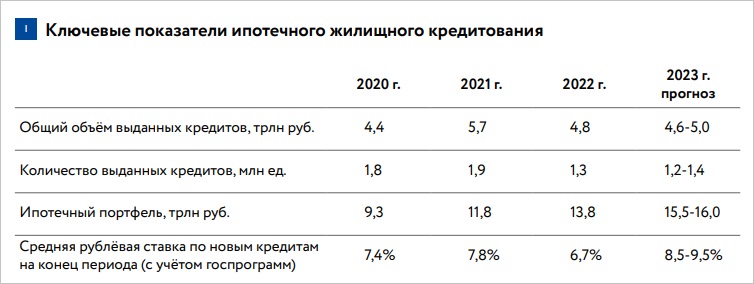 Источники: Банк России; расчеты и прогнозы НКРВ прошлом году было выдано 4,8 трлн руб. ипотечных кредитов, что на 18% ниже рекордного 2021 года, но на 8% больше, чем в 2020 году. Сумма новых займов за вторую половину прошлого года — на 2% меньше, чем за аналогичный период 2021 года (2,93 трлн руб. против 3 трлн руб.).Рекордные выдачи имели место в декабре — 697 млрд руб. Но существенный спад выдач на фоне возросших ставок в апреле — июле заметно отразился на годовой динамике, констатируют авторы исследования.В январе 2023 года сумма новых кредитов сократилась в 2,5 раза, до 282 млрд руб. (длинные выходные, насыщенный декабрь — заемщики стремились взять ипотеку под 7% вместо вводимых с 1 января 2023-го 8%).Аналитики НКР считают, что в 2023 году объем выданной ипотеки будет ниже, а их динамика — хуже, чем в рекордном 2021-м. Однако прогнозируемые результаты сопоставимы с прошлогодними (4,6—5,0 трлн руб.) при условии отсутствия новых макроэкономических потрясений.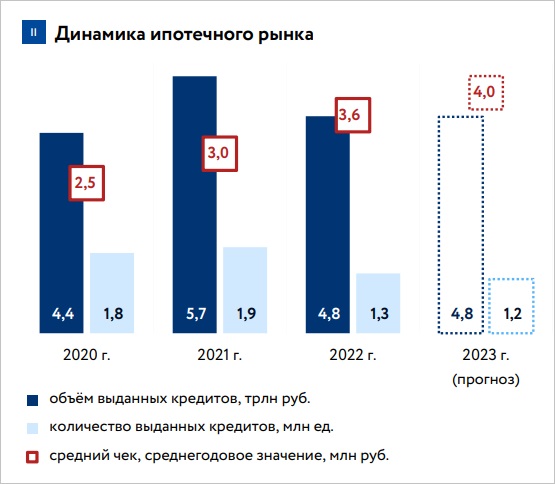 Источники: Банк России; расчеты и прогнозы НКРС 1 мая 2023 года ожидается повышение Банком России макропруденциальных надбавок к коэффициентам риска по ипотечным кредитам по ДДУ. Размер надбавок для таких кредитов может составлять от 50% до 150% в зависимости от уровня ПДН и первоначального взноса (от 10% до 30%).Совместные программы банков и застройщиков, по данным регулятора, привели к общему удорожанию жилья на первичном рынке, увеличив разрыв с ценами «вторички».Авторы исследования уверены, что ужесточение регулирования рынка новостроек усилит давление новых выдач на банковский капитал одновременно в виде надбавок и формирования повышенных резервов по ипотеке от застройщиков с первоначальным взносом до 30%.Это в свою очередь может привести к удорожанию таких кредитов для заемщиков и существенно снизить количество и сумму выданных кредитов.Вместе с тем обнуление регулятором надбавки к нормативам достаточности капитала с января текущего года позволит банкам смягчить влияние нового ипотечного регулирования на капитал.В своем базовом прогнозе аналитики исходят из предпосылки об умеренном влиянии новаций в регулировании на ипотечную политику банков в 2023 году.В случае стабильности цен на жилье в текущем году значительного роста среднего ипотечного займа не ожидается, поскольку, по мнению аналитиков, новые надбавки могут привести к увеличению первоначального взноса. Если в конце 2021-го средняя сумма кредита составляла 3,35 млн руб., то в конце 2022 года она выросла до 3,95 млн руб. (+18%), прогноз на этот год — около 4 млн руб.Может также увеличиться средний срок ипотечных кредитов: за прошлый год средний срок вырос с 21,4 до 24,1 года (+12,6%), к концу первого полугодия данный срок может превысить 25 лет, а по итогам года — 27 лет (+12%), а это примерно половина ожидаемой продолжительности жизни в России после наступления совершеннолетия.По целому ряду причин эксперты ожидают роста средних процентных ставок по ипотеке: уже сейчас ставки по льготным программам выросли с 7% до 8%. Ужесточение регулирования кредитов по программам от застройщиков также может привести к повышению ставок по ним. В ответ на рост надбавок к коэффициентам риска банки, вполне вероятно, увеличат ставки по собственным программам на первичном рынке.Учитывая эти и ряд других факторов, аналитики предполагают рост средних ставок по новым выдачам выше 8% уже по итогам I квартала 2023 года, а во II квартале они, по мнению экспертов, могут превысить и 9%. Более резкого повышения ставок не ожидается при сохранении макроэкономической стабильности.Исторические минимумы стоимости ипотечных кредитов для заемщиков в 2022 году объяснялись популярностью льготных программ и значительной долей ипотеки от застройщика по околонулевым ставкам.Рост выдачи льготной ипотеки под 7% в прошлом году составил с 18% до 22%, семейной — с 5% до 12%. На первичном рынке примерно половина ипотеки выдавалась по программам с господдержкой.Рекордное снижение ставок, с одной стороны, и существенное увеличение среднего срока кредита, с другой, привели к небольшому росту среднего ежемесячного платежа — с 26,7 тыс. руб. в декабре 2021 года до 27,5 тыс. руб. в декабре прошлого года (прирост — 2,7% при инфляции 11,9%). В 2021-м прирост был весомее — 23%.Аналитики ожидают заметного увеличения суммы среднего ежемесячного платежа в текущем году на фоне резкого роста ставок и увеличения среднего срока.Таким образом, по их мнению, средний ежемесячный платеж — 2023 может впервые превысить 30 тыс. руб., прибавив 12,5%, что заметно выше прогнозируемого Минэкономразвития уровня инфляции (5,5%).Рост ипотечного портфеля в прошлом году на 2 трлн руб. (17,6%) — с 11,8 трлн до 13,8 трлн руб. был связан с относительно медленным досрочным погашением ссуд заемщиками. Низкие темпы досрочного погашения ипотеки обусловлены возросшим стремлением россиян к сбережению и сохранением уровня неопределенности относительно стабильности доходов.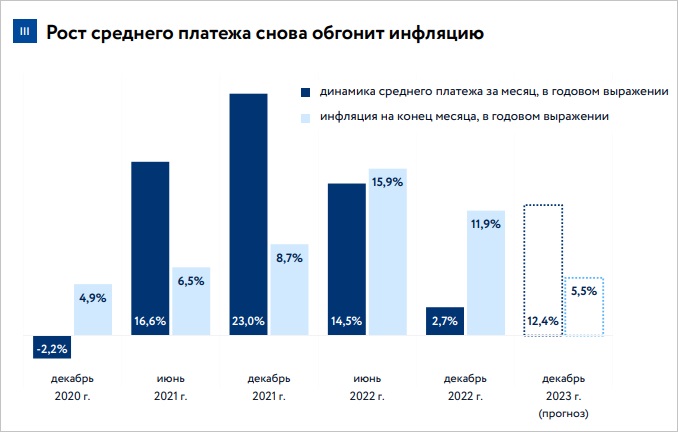 Источники: Банк России; расчеты НКР; прогнозы НКР и МинэкономразвитияТакое отношение будет сохраняться по меньшей мере до возврата инфляции к уровням, не превышающим средние ставки по ипотечным кредитам, считают эксперты. При высокой инфляции заемщики вынуждены переключаться на текущее потребление, что и показал прошлый год. В результате ипотечный портфель по итогам года может приблизиться к 16 трлн руб. (+15,6%) с учетом ожидаемого аналитиками НКР объема выдачи на сумму 4,6-5,0 трлн руб.Авторы аналитического обзора Егор Лопатин и Михаил Доронкин пришли к следующим выводам:• в 2023 году российские банки выдадут новые ипотечные кредиты в сопоставимых с прошлым годом объемах (4,6—5,0 трлн руб.);• средняя сумма ипотечного кредита стабилизируется около 4 млн руб.;• средний срок ипотечного кредита может впервые перевалить за 25 лет еще до конца июня и превысить 27 лет по итогам года;• средние процентные ставки по новым кредитам в 2023 году могут превысить 9%, вернувшись на уровень весны 2020 года;• из-за повышения ставок средний ежемесячный платеж в текущем году может впервые пересечь отметку 30 тыс. руб.;• несмотря на стагнацию объема выдачи, ипотечный портфель вырастет на 15—18%.13.03.23 За-Строй. Чтобы МКД не попал в воронкуФонд развития территории намерен обновить правила капитального ремонта многоквартирных домов в РоссииГенеральный директор Фонда развития территорий Ильшат Шагиахметов, выступая вчера в Совете Федерации, рассказал:Несвоевременный капитальный ремонт приводит к попаданию дома в воронку аварийного жилья. В этом году мы разрабатываем свод правил программ капитального ремонта. Мы должны его будем утвердить в третьем квартале текущего года.Ильшат Ильгизович пояснил, что свод правил будет включать классифицированные по типам виды работ, технические решения и порядок ценообразования. Благодаря этим мерам, а также мониторингу выполнения новых критериев, количество домов, попадающих в реестр аварийных, может снизится на 10-15%.10.03.23 Интерфакс. Российские айтишники получили льготную ипотеку на 68,6 млрд рублейБолее 7,6 тыс. сотрудников российских ИТ-компаний получили льготные ипотечные кредиты на сумму 68,6 млрд рублей с момента начала реализации соответствующей программы, говорится в сообщении Минцифры РФ.Как уточняется, всего с момента начала реализации программы по льготной ипотеке для сотрудников ИТ-компаний подано 32 тыс. заявок, на данный момент одобрено 14 тыс. Остальные находятся в обработке.Наибольшее число льготных ипотечных кредитов по программе оформлено в Москве, Санкт-Петербурге, а также Новосибирской, Ярославской и Свердловской областях.Программа льготной ипотеки была запущена в апреле 2022 года. Выдача первых кредитов началась в мае 2022 года.В конце января 2023 года изменились правила получения ИТ-ипотеки. Так, требуемый для участия в программе уровень зарплаты до вычета НДФЛ снизился со 150 до 120 тыс. рублей для городов-миллионников (в Москве требование в 150 тыс. рублей осталось неизменным) и со 100 до 70 тыс. рублей — для других населённых пунктов. Расширились возрастные рамки: оформить ИТ-ипотеку могут сотрудники в возрасте 18-50 (раньше — 22-44 лет). Предельная ставка осталась неизменной — до 5% годовых.В сообщении отмечается, что после упрощения условий оформления ИТ-ипотеки количество заявок начало активно расти: если в декабре 2022 года в банки поступило 2,1 тыс. заявок, то в феврале 2023 года их было уже 4,7 тыс. Вдвое выросли темп и объём выдачи — до 500 кредитов в неделю на сумму около 5 млрд рублей.15.03.23 Интерфакс. ЦБ может пойти на снижение ключевой ставки до 7,25% в конце апреля — АксаковБанк России на заседании в пятницу оставит ключевую ставку на действующем уровне в 7,5% годовых, но может снизить ее до 7,25% на заседании 28 апреля, считает глава комитета Госдумы по финансовому рынку Анатолий Аксаков."Я считаю, что (на ближайшем заседании — ИФ) ключевая ставка будет оставлена на уровне 7,5%, хотя мы видим, что в последние недели ситуация развивается с точки зрения инфляции благоприятно, она не повышается, на нуле в последнюю неделю. Это такой сигнал, который говорит о том, что если данная тенденция продолжится, то ЦБ на следующем заседании, не на этом, которое предстоит в пятницу, а на следующем заседании, через несколько недель, примет решение о возможном снижении ключевой ставки, например, до 7,25%", — сказал он в интервью "Парламентской газете"."Ситуация стабильная, ЦБ ее контролирует, и она намного лучше выглядит, чем ситуация на зарубежных рынках", — добавил депутат.Напомним, Совет директоров Банка России на заседании 10 февраля сохранил ключевую ставку на уровне 7,5% годовых. При этом ЦБ дал рынку "ястребиный" сигнал о будущей направленности денежно-кредитной политики (ДКП), отметив, что при усилении проинфляционных рисков будет оценивать целесообразность повышения ключевой ставки на ближайших заседаниях. Регулятор повысил прогноз по средней ключевой ставке на 2023 год с 6,5-8,5% до 7-9%, на 2024 год — с 6-7% до 6,5-7,5%.Ключевая ставка составляет 7,5% с 19 сентября 2022 года. Резкий рост ставки в прошлом году (с 9,5 до 20%) произошел в конце февраля. Затем последовательно ставка снижалась: с 11 апреля до 17%, с 4 мая до 14%, с 27 мая до 11%, с 14 июня до 9,5%, с 25 июля до 8%, с 19 сентября до 7,5%.Следующее заседание Совета директоров Банка России, на котором будет рассматриваться вопрос об уровне ключевой ставки, намечено на 17 марта. Согласно графику ЦБ, 28 апреля состоится заседание по ключевой ставке со среднесрочным прогнозом. Дальнейшие заседания по ставке пройдут 9 июня, 21 июля, 15 сентября, 27 октября, 15 декабря.16.03.23 Интерфакс-недвижимость. Поправки в механизм инфраструктурного финансирования ДОМ.РФ могут принять в ближайшее времяПоправки в механизмы ДОМ.РФ, позволяющие финансировать за счет инфраструктурных облигаций долгосрочные инвестиционные проекты, могут быть приняты правительством в ближайшее время, рассказал в четверг директор подразделения "Инфраструктурные облигации" Александр Аксаков."У нас есть ряд предложений, в том числе они касаются долгосрочных инвестиционных контрактов, в рамках которых реализуются, например, крупные транспортные проекты. Сейчас в Минстрое находятся эти поправки, уже разосланы по ФОИВам, надеюсь, что уже в ближайшее время будут внесены в правительство и приняты. Это позволит расширить наши возможности", — рассказал Аксаков в ходе "круглого стола", посвященного вопросам реализации федерального проекта "Инфраструктурное меню" в Совете Федерации.Эксперт пояснил, что ДОМ.РФ вместе с Минстроем России разрабатывает поправки в законодательство, направленные на совершенствование и масштабирование механизма инфраструктурных облигаций. В частности, Институт развития предлагает предусмотреть возможность льготного финансирования в рамках долгосрочных инвестиционных соглашений (ДИС) и добавить для застройщиков новые способы обеспечения по проектам.По словам спикера, применение инфраструктурных облигаций в рамках ДИС в первую очередь может коснуться масштабных капиталоёмких проектов в сфере транспортной и дорожной инфраструктуры.Еще одна возможная ДОМ.РФ новация – увеличение способов обеспечения по проектам, которые реализуются застройщиками в рамках жилищного строительства. Альтернативой госгарантии, в частности, может стать поручительство компаний с рейтингом ААА или института развития. Кроме того, Институт развития предлагает предусмотреть возможность комбинировать различные способы обеспечения.Аксаков добавил, что существующий механизм уже зарекомендовал себя как эффективный."Прошлый год – год запуска и обкатки. Было одобрено на текущий момент 39 проектов правкомиссией в 20 регионах РФ. То есть 126 млрд руб уже распределено. Есть поручение президента увеличить лимит: было 150 млрд руб, будет 300 млрд", — напомнил Аксаков.Он также добавил, что позавчера на совещании по ДФО озвучивалась идея про отдельный лимит на развитие округа на 100 млрд руб.Механизм инфраструктурных облигаций ДОМ.РФ был запущен в 2021 году. С его помощью разрешается создавать инфраструктуру как в рамках жилищного строительства, так и в целях развития агломераций. Инструмент позволяет застройщикам финансировать строительство необходимых для комфортной среды объектов на льготных условиях, в том числе через схемы ГЧП и концессии, а регионам — реализовывать масштабные строительные проекты.16.03.23 Интерфакс-недвижимость. ФРТ полностью выплатил компенсации обманутыми дольщикам в 16 регионахФонд развития территорий выплатил компенсации дольщикам по всем проблемным объектам в 16 регионах, сообщили в пресс-службе ФРТ."К настоящему моменту в 16 регионах фонд завершил выплаты по всем проблемным объектам, по которым были приняты соответствующие решения Наблюдательного совета. Денежные средства были перечислены 1,3 тыс. граждан. Совокупный объем компенсаций составил 2,9 млрд рублей", — рассказал исполнительный директор фонда Константин Тимофеев.Так, денежное возмещение получили в Алтайском и Приморском краях, Астраханской, Белгородской, Волгоградской, Вологодской, Ивановской, Кемеровской, Костромской, Новгородской, Оренбургской, Пензенской, Рязанской и Тульской областях, Республиках Коми и Калмыкия.Кроме того, общий размер компенсаций по решениям набсовета составляет 115 млрд рублей. Выплаты получили 43,4 тыс. обманутых дольщиков из 44,8 тыс."Всего за время своей работы с 2019 года Наблюдательный совет фонда принял решения о выплатах по 828 объектам, расположенным в 55 субъектах РФ", — уточнил гендиректор ППК "Фонд развития территорий" Ильшат Шагиахметов.Напомним, Фонд защиты прав дольщиков (с 1 января 2022 года вошел в Фонд развития территорий) был зарегистрирован в форме публично-правовой компании в октябре 2017 года. В случае необходимости средства фонда могут быть направлены на достройку проблемных объектов или выплату компенсаций.17.03.23 Интерфакс-недвижимость. Банк ДОМ.РФ финансирует первый в России проект комплексного ИЖС с эскроуБанк ДОМ.РФ предоставил группе компаний "Самолет" проектное финансирование в размере 6,9 млрд рублей для строительства первой очереди жилого кластера "Дмитров Дом" в Дмитровском городском округе Подмосковья, сообщили в пресс-службе банка."Это первый в России проект комплексного индивидуального жилищного строительства (ИЖС), который будет реализован федеральным застройщиком с помощью эскроу-счетов и банковского кредитования. На предоставленные средства будет построено 466 двухэтажных загородных коттеджей и 13 таунхаусов в едином архитектурном стиле общей жилой площадью 60 тыс. кв. м", — рассказали в банке.Первые дома введут в эксплуатацию в I квартале 2024 года. Строительство будет вестись в два этапа на участке площадью 1051 га. Всего в рамках проекта построят более 850 тыс. кв. м жилья для 4000 жителей. Полностью работы по проекту завершатся в 2036 году."Рассчитываем, что проектов, аналогичных дмитровскому, который обеспечит жильем и всей необходимой инфраструктурой сразу 4000 семей, будет больше. Все условия для этого государством созданы", – прокомментировал генеральный директор ДОМ.РФ Виталий Мутко.В рамках первого этапа, помимо жилья, кластер наполнят общественными пространствами. На втором этапе планируется создать социальный каркас кластера.Напомним, с 1 июля 2019 года застройщики обязаны использовать эскроу-счета, привлекая средства граждан в строительство многоквартирного жилья. Строительство финансируют банки. Раскрытие эскроу производится после завершения строительства. С 1 марта 2022 года, согласно поправкам в закон об участии в долевом строительстве, применение эскроу-счетов стало обязательным при реализации проектов комплексного ИЖС с привлечением средств дольщиков.САМОРЕГУЛИРОВАНИЕ, НОСТРОЙ, НОПРИЗ10.03.23 АНСБ. НОСТРОЙ фиксирует рост цен на ряд стройматериалов по итогам I декады марта 2023 г.Национальное объединение строителей опубликовало итоги мониторинга цен на строительные материалы в начале марта 2023 г. Цифры показывают, что цены на ряд позиций пошли вверх.В еженедельный мониторинг НОСТРОЙ  включены позиции, которые занимают наибольшую долю в себестоимости строительства и оказывают существенное влияние на ее рост по регионам, имеющим наибольшую строительную активность.В марте по сравнению с февралем текущего года по данным мониторинга отмечен рост цен в отдельных городах. Например:- Бетон – подорожание в Самаре (+10,4%) и Казани (+15);- Материал кровельный – повышение цен в Самаре (+10,1%), Санкт-Петербурге (+8,5%), Калининграде (+14,7%);- Кирпич – цены выросли в Самаре (+13,5%) и Екатеринбурге (+19,8%);- Блоки из ячеистых бетонов – повышение цен в Самаре (+16,3%), Екатеринбурге (+13,4%), Москве (+8,1%);- Маты минераловатные – увеличились в цене в Екатеринбурге (+9,5%) и Казани (+7%);- Раствор – больше всего подорожал в Москве (+7,3%), Самаре (+22,9%), Казани (+24%).Также подорожали:- сталь листовая в Казани (+5,2%),- трубы стальные в Казани (+8,1%), Санкт-Петербурге (+7,7%), Екатеринбурге (+5,5%).НОСТРОЙ не видит оснований для повышения цен в настоящее время, поскольку сегодня нет новых санкционных мер в отношении российских производителей стройматериалов, влияния мировых цен на внутренний рынок и т.п.Для более глубокого изучения и рассмотрения ситуации на предмет обоснованности корректировки цен со стороны поставщиков и принятия мер для сдерживания необоснованного роста стоимости строительных материалов НОСТРОЙ направил обращение в ФАС России.Кроме того, Национальное объединение строителей считает заслуживающим внимания предложение первого заместителя губернатора Свердловской области Алексея Шмыкова, который на совещании в Екатеринбурге по приоритетным направлениям деятельности в области строительства в Уральском федеральном округе 27 февраля отметил важную позитивную роль применения постановления Правительства РФ № 1315 и для власти, и для строителей,  и предложил продлить действие этой меры поддержки.10.03.23 ЗаНоСтрой. Несколько саморегулируемых организаций одновременно заявили о попытках мошенничества в IT-сфере в отношении своих членовС попытками фрода столкнулись члены Ассоциации «Саморегулируемая организация «Строительные организации Москвы» (Ассоциация СРО «СОМ», СРО-С-296-18042018), Ассоциации саморегулируемая организация «Профессиональное объединение строителей» (А СРО «ПОС», СРО-С-287-15092017), Ассоциации «Петровское объединение строителей» (Ассоциация «ПОС», СРО-С-303-22122020) и Ассоциации «Строительный комплекс Ленинградской области» (Ассоциация «СК ЛО», СРО-С-280-20062017). С подробностями – наш добровольный столичный эксперт.В начале марта на сайтах указанных саморегулируемых организаций появилось довольно лаконичная новость, которая предупреждала членов СРО о возможном мошенничестве. При этом обращает на себя внимание тот факт, что текст новости практически слово в слово совпадает на всех сайтах: «Уважаемые члены Ассоциации, предупреждаем вас об участившихся случаях мошенничества. Неизвестные, выдавая свою почту за официальную почту СРО, рассылают письма от имени сотрудников Ассоциации с требованием предоставить документы для прохождения контрольных мероприятий, в частности прохождения независимой оценки квалификации (НОК), угрожая в противном случае исключением из реестра членов СРО. Предупреждаем, что эти сообщения рассылаются лицами, не имеющими отношения к нашей Ассоциации».Кто может быть инициатором таких противоправных действий? Первая гипотеза очень проста и рождается из ответа на вопрос «Кому это выгодно?». А выгодно подобное «мероприятие» может быть некому Центру оценки квалификации.Если представитель компании, члена СРО поверит этому мошенническому сообщению и в ответ отправит запрошенные документы, то выстроить с ним дальнейший диалог и превратить доверчивую компанию в своего клиента такому лже-ЦОКу труда не составит. В результате этот нечистоплотный Центр оценки квалификации получит прибыль в десятки тысяч рублей.Идея сродни тому, чтобы на дороге перед своим шиномонтажом щедро насыпать гвоздей. И вот уже у тебя целая очередь стоит из клиентов. Вот только получены такие доходы криминальным путём.Обратите внимание, что атаке подверглись в основном СРО из двух российских столиц. Что с точки зрения мошенников вполне логично – в них больше членов, и доходы в среднем выше общероссийских. А значит, в столицах выше вероятность продать свои «услуги».Стоит отметить, что мошенники не обошли своим вниманием также и саморегулируемые организации изыскателей и проектировщиков. Ровно такие же сообщения о возможном мошенничестве размещены на сайтах Ассоциации саморегулируемая организация Балтийского объединения изыскателей (Ассоциация СРО «БОИ», СРО-И-018-30122009), Саморегулируемой организации Ассоциация «Национальное объединение организаций по инженерным изысканиям, геологии и геотехнике» (СРО АС «ИНЖГЕОТЕХ», СРО-И-012-24122009) и Ассоциации «Саморегулируемая организация «Национальное объединение научно-исследовательских и проектно-изыскательных организаций» (Ассоциация «СРО «Центрстройпроект», СРО-П-029-25092009). Все три саморегулируемые организации также расположены в российских столицах.В своём сообщении о возможном мошенничестве саморегуляторы предлагают простое, но вместе с тем очень действенное средство борьбы с ним: «Рекомендуем все ваши действия в рамках взаимодействия со СРО согласовать с персональным менеджером, закрепленным за вашей организацией. Официальные номера телефонов указаны на сайте СРО и в ваших личных кабинетах. Будьте бдительны!».И это очень правильный подход. При нынешнем многообразии различных вбросов и фейков мы, прежде всего, обязаны удостовериться в правдивости поступающей к нам информации. Не будем при этом забывать и о возможности со стороны мошенников при звонке подменять телефонные номера, а также использовать ложные, но практически идентичные официальным адреса электронной почты.Поэтому для любого члена СРО стоит перепроверить поступившую ему, якобы, от его СРО информацию. И проще всего это сделать звонком по официальному телефонному номеру саморегулируемой организации.11.03.23 НОСТРОЙ Новости. ТК 465 «Строительство» формирует Программы национальной и межгосударственной стандартизации на 2024 год Технический комитет по стандартизации ТК 465 «Строительство» приступает к формированию проекта Программы национальной стандартизации Российской Федерации на 2024 год по закрепленным областям деятельности. Одновременно, в связи с учреждением решением 56-го заседания Межгосударственного совета стандартизации, метрологии и сертификации стран СНГ межгосударственного технического комитета по стандартизации МТК 465 «Строительство», осуществляется сбор предложений в Программу межгосударственной стандартизации на 2024 год. Предложения заинтересованных лиц о разработке новых или актуализации действующих национальных (ГОСТ Р) и межгосударственных стандартов (ГОСТ), в том числе подлежащих финансированию за счет средств федерального бюджета, принимаются Ассоциацией «Национальное объединение строителей» в срок до 30 апреля 2023 года. Обращаем ваше внимание, что каждое предложение должно сопровождаться обоснованием в виде пояснительной записки, содержащей информацию о предлагаемом объекте стандартизации, цели разработки (актуализации), выполненных научно-исследовательских работах, внедряемых передовых технологиях (вводимых ограничениях по применению устаревших технологий), о наличии уже разработанных нормативно-технических документов (инструкций, рекомендаций, пособий, ТУ, СТО, СТУ и т.п.), принимаемых за основу, и гарантийным письмом по прилагаемым формам. Предложения и материалы просим направлять в НОСТРОЙ на адрес электронной почты techreg@nostroy.ru. Форма предложения. Форма пояснительной записки. Форма гарантийного письма.10.03.23 НОПРИЗ Новости. Комитет НОПРИЗ по саморегулированию утвердил новые подкомитеты10 марта 2023 года при личном участии президента Национального объединения изыскателей и проектировщиков Анвара Шамузафарова состоялось заседание комитета по саморегулированию под председательством вице-президента НОПРИЗ Николая Капинуса.От НОПРИЗ участие в заседании приняли руководитель аппарата Алексей Кожуховский, его заместители Игорь Владимиров и  Надежда Прокопьева, директор департамента правового обеспечения Александр Рожков и директор департамента нормативного обеспечения и развития саморегулирования Сергей Павленко.За многолетний плодотворный труд и особые заслуги в профессиональной деятельности в области архитектурно-строительного проектирования Анвар Шамузафаров наградил президента Ассоциации СРО «Содружество проектных организаций» Ларису Ерёмину почетной грамотой НОПРИЗ.Игорь Владимиров представил проект постановления Правительства Российской Федерации «Об утверждении минимальных требований к членам саморегулируемой организации, выполняющим инженерные изыскания, осуществляющим подготовку проектной документации, строительство, реконструкцию, капитальный ремонт, снос особо опасных, технически сложных и уникальных объектов». Докладчик отметил необходимость доработки текста документа для приведения его в соответствие с требованиями законодательства о СРО.Надежда Прокопьева выступила с предложением внести в данный проект поправки о наделении НОПРИЗ полномочиями для утверждения перечня профессиональных стандартов, на соответствие которым будет проводиться независимая оценка квалификации для специалистов, задействованных в работах на особо опасных, технически сложных и уникальных объектах, но еще не состоящих в Национальном реестре специалистов в области инженерных изысканий и архитектурно-строительного проектирования.В результате обсуждения члены комитета отметили своевременность разработки данного документа, но подчеркнули необходимость его корректировки с учетом замечаний и предложений, внесенных участниками заседания.Игорь Владимиров представил проект регламента ведения автоматизированной информационной системы «Оценка показателей деятельности (рейтинг) проектировщиков и изыскателей», который разрабатывается с учетом положений Стратегии развития строительной отрасли до 2030 года с прогнозом до 2035 года и устанавливает порядок предоставления информации саморегулируемыми организациями об их членах.Николай Капинус поручил участникам заседания подготовить предложения и замечания к проекту регламента в установленном порядке.В состав комитета включен представитель Ассоциации СРО «Партнерство проектировщиков» Максим Федорченко.Николай Капинус представил обновленную структуру комитета НОПРИЗ по саморегулированию. В его составе утверждены подкомитеты:– подкомитет по взаимодействию с саморегулируемыми организациями и их членами под председательством члена Совета НОПРИЗ Петра Маркина;– подкомитет по нормативному обеспечению и законодательству под председательством заместителя директора Ассоциации СРО «Содружество проектных организаций» Сергея Митина;– подкомитет по цифровизации в саморегулировании, стандартизации и рейтингованию в области оценки опыта и деловой репутации под председательством Максима Федорченко;– подкомитет по развитию независимой оценки квалификации и профессиональных компетенций под председательством исполнительного директора Ассоциации проектировщиков «Содружество профессиональных проектировщиков в строительстве» Александра Переверзева;– подкомитет по вопросам дисциплинарной практики под председательством Ларисы Ерёминой.Николай Капинус поручил председателям подкомитетов утвердить персональный состав, а также разработать положения и планы работы на 2023 год для своих подкомитетов.В завершение заседания члены комитета обсудили:– предложения СРО Ассоциации специализированных организаций нефтехимической и нефтегазовой промышленности «НЕФТЕГАЗСЕРВИС» по расширению перечня специальностей в области строительства, получение высшего образования по которым необходимо для специалистов по организации инженерных изысканий, специалистов по организации архитектурно-строительного проектирования, специалистов по организации строительства для включения в нацреестры;– вопросы ведения Национального реестра специалистов в области инженерных изысканий и архитектурно-строительного проектирования;– необходимость расширения взаимодействия НОПРИЗ и Минпромторга России по вопросам импортозамещения иностранного программного обеспечения для изыскателей и проектировщиков, производители которого прекратили поддерживать лицензионное использование этих программ на территории России.13.03.23 За-Строй. Нострификация всей страны?Отмена соглашения о взаимном признании документов об образовании между Россией и Украиной не грозит потерей работы российским специалистам с украинскими дипломамиВ начале этого года саморегулируемая организация Ассоциация «Строители Крыма» направила в НОСТРОЙ письменное обращение. Его темой был вопрос о признании дипломов специалистов в области строительства, выданных Украиной.Этот вопрос задан в адрес Национального объединения строителей от имени организации в Крыму вовсе не случайно. Ведь абсолютное большинство жителей полуострова, которые закончили вузы во время нахождения Крыма в составе Украины, получили дипломы о высшем образовании именно этой страны.После вхождения Крыма в состав России в 2014 году наличие у россиян на вновь присоединённом полуострове украинских дипломов о высшем образовании не стало проблемой для подтверждения их знаний и умений. Потому что ещё в 2000 году между Правительствами России и Украины было заключено соглашение взаимном признании и эквивалентности документов об образовании и учёных званиях.Однако в конце минувшего года все резко изменилось. 20 декабря 2022-го Министерство иностранных дел РФ официально сообщило, что в связи с денонсацией постановлением Правительства Украины соглашения о взаимном признании документов об образовании его действие с указанной даты прекращено.Это сообщение мгновенно вызвало массу вопросов, в том числе и в строительном сообществе. Прежде всего, смогут ли после 20 декабря 2022 года россияне, получившие в своё время профильное образование в учебных заведениях Украины, и далее пребывать в Национальном реестре специалистов? А что будет с теми специалистами, которые лишь планируют подать документы на включение в реестр? Наконец, как быть с россиянами-строителями на недавно присоединённых территориях, ведь практически все они получили дипломы в украинских учебных заведениях?К счастью, потерявшее свою силу в минувшем декабре соглашение между двумя странами о взаимном признании дипломов предусматривало очень важный пункт. Согласно статье 17 этого соглашения:В случае прекращения действия настоящего Соглашения его положения будут применяться к предусмотренным Соглашением документам, выданным до прекращения его действия, к обучающимся и соискателям ученых званий, которые прибыли в Российскую Федерацию или Украину до прекращения действия Соглашения. Полученные ими документы будут признаваться эквивалентными в соответствии с положениями настоящего Соглашения.Все мы слышали фразу о том, что «закон обратной силы не имеет». Приведённый выше пункт договора говорит именно об этом: полученные в период действия соглашения дипломы и другие документы о получении образования будут признаваться в обоих странах. Но те документы об образовании, которые будут выданы после 20 декабря 2022 года, странами уже признаваться не будут.Ровно то же самое на запрос Ассоциации «Строители Крыма» ответил в своём письме руководитель Аппарата НОСТРОЙ Сергей Кононыхин:НОСТРОЙ полагает, что в отношении заявителей, получивших в период с начала действия Соглашения до прекращения его действия (20.12.2022) документы об образовании в образовательных учреждениях, находящихся (а также ранее находившихся) на территории Украины, представляется возможным сохранить порядок внесения сведений в Национальный реестр специалистов в области строительства без нострификации данных документов.Стоит расшифровать термин «нострификация», поскольку он не так уж часто используется. За этим термином кроется признание документов об образовании на территории другой страны. О нострификации придётся позаботиться тому экспату, который отправляется работать в чужую страну, не имеющей соглашения о взаимном признании документов об образовании с его собственной.В своём ответе на запрос Ассоциации «Строители Крыма» Сергей Александрович пишет, что нострификация не требуется в отношении документов об образовании, выданных в период действия соглашения о взаимном признании документов об образовании.Тем самым для занятых в строительной отрасли россиян с украинскими документами об образовании отмена соглашения не принесёт каких-либо проблем или неудобств. Теоретически они могут возникнуть лишь у тех молодых специалистов, которые будут получать документы об образовании в 2023 году или позже.Однако, с учётом нынешней геополитической обстановки, обмен специалистами между нашими странами фактически прекращён. Поэтому вряд ли отмена соглашения нанесёт серьёзный удар по молодым специалистам, которые заканчивают своё обучение.Стоит сказать, что ответ на запрос Ассоциации «Строители Крыма» косвенно снимает массу возможных проблем с плеч специалистов и в других отраслях. Наверняка в нашей стране немало медиков, авиапилотов, нотариусов и представителей многих других профессий с украинскими дипломами, работа которых требует лицензирования, либо нахождения в профессиональных реестрах, включение в которые возможны лишь при предъявлении документа о профильном образовании.Ответ руководителя Аппарата НОСТРОЙ позволяет предположить, что представители и других профессий могут спокойно выполнять свою работу, поскольку выданные им Украиной документы об образовании также не потребуют нострификации, если эти документы были выданы в период, когда между нашими странами действовало соглашение о взаимном признании документов об образовании.14.03.23 За-Строй. Чёрный рынок НОК заработал!С появлением обязательной независимой оценки квалификации все ожидали начала массовой продажи этой услуги. И продажи стартовалиПока большинство россиян борются по телефону со «старшими следователями Центробанка», которые разговаривают с характерным хэканьем и до сих пор не знают, чей Крым, на саморегуляторов обрушилась своя волна мошенников.Дня не проходит, чтобы всё новые СРО не вывешивали на своих официальных сайтах предупреждения для членов. С попытками изощрённого вымогательства уже столкнулись члены саморегулируемый организаций «Строительные организации Москвы», «Профессиональное объединение строителей», «Петровское объединение строителей», «Строительный комплекс Ленинградской области», Балтийское объединение изыскателей, «Национальное объединение организации по инженерным изысканиям, геологии и геотехнике», «Национальное объединение научно-исследовательских и проектно-изыскательских организаций»…Скорее всего, пострадавших гораздо больше, если злоумышленники целенаправленно обрабатывают саморегулируемый сектор, просто не все выкладывают информацию в открытом доступе.Судя по лаконичным предупреждениям от самих СРО, схема везде применяется одна и та же. Как говорится в тексте, который практически без изменения кочует с сайта на сайт:Неизвестные, выдавая свою почту за официальную почту СРО, рассылают письма от имени сотрудников ассоциации с требованием предоставить документы для прохождения контрольных мероприятий, в частности прохождения независимой оценки квалификации (НОК), угрожая в противном случае исключением из реестра членов СРО. Предупреждаем, что эти сообщения рассылаются лицами, не имеющими отношения к нашей ассоциацииПервая версия, которая сразу же приходит на ум, – неизвестные мошенники таким образом вступают в диалог со строительными компаниями, после чего раскручивают на прохождение фальшивой НОК и вынуждают перевести на свои счета оплату за оказанную «услугу». Схема, надо отметить, рассчитана на очень уж невнимательную жертву, которая не будет ничего уточнять, перезванивать в настоящую СРО, а потом и сверять банковские реквизиты. Конечно, наши строители – люди очень занятые, но не настолько легковерные, чтобы так уж запросто расставаться с деньгами по запросу на электронную почту.Второй вариант – с какой-то целью идёт сбор базы документов. Подробностей о том, что именно требуют предоставить злоумышленники, особо не сообщается, но это вполне могут быть, например, персональные данные специалистов НРС, которые уже можно использовать для много каких противоправных дел.Наконец, третий вариант – в строительном саморегулировании уже начала на полную катушку действовать система по торговле НОК, когда от имени СРО строителям помогают выйти на «правильных людей». А чтобы «подстелить соломки» в случае возможных проблем, сами же СРО заводят параллельную почту, с которой идёт общение и публикуют такого рода предупреждения. Версия, безусловно, несколько конспирологическая, но, с учётом богатой истории отечественного саморегулирования, вполне имеющая право на существование.Помимо банальной помощи с НОК, появляются и более изощрённые схемы. Например, Союз строительных компаний Урала и Сибири жаловался на жуликов, которые бомбардируют строителей предложениями включить строительную компанию в Федресурс, ссылаясь при этом на наличие договора со СРО. А саморегуляторы из Иваново рассказывали про организации, предлагающие возмездную помощь в работе на платформе ФГИС ЦС. И готовых за полсотни тысяч рублей в год решить все проблемы с системой ценообразования.В любом случае, очевидно, что работают люди, имеющие прекрасное представление о всех официальных и неофициальных рецептах саморегулируемой кухни. Знающие, что на этом рынке крутятся серьёзные деньги, постоянно меняются законы и работает огромное множество игроков, основная деятельность которых как раз и состоит в том, чтобы дать строителями возможность спокойно работать, заплатив минимальную цену за оформление всех нужных бумажек.Интеллектуальные паразиты, присосавшиеся к строительной отрасли, всегда работали с талантом и любовью к делу. До появления саморегулирования продавали лицензии. Потом наступил черёд торговли допусками с помощью громадных колл-центров, скриптов и консалтинговых агентств. После того, как российское Правительство прикрыло эту лавочку с помощью 372-ФЗ, настала эпоха торговли специалистами НРС разной степени виртуальности – от немощных старцев до нарисованных в фотошопе виртуальных персонажей. С появлением обязательной НОК все ожидали начала массовой продажи уже этой услуги – и продажи стартовали.Не удивительно, что скептики поговаривают – мошенничество не просто становится побочным эффектом системы, но ради этого эффекта она и создавалась. И ловить главных бенефициаров нужно не по ту сторону интернета, а в официальных кабинетах, где они чувствуют себя вполне комфортно. Живя по старому принципу: лес охраняешь – дрова имеешь.14.03.23 За-Строй. Опять экспроприация экспроприаторов?Глава НОТИМ под предлогом «на благо цифровизации» хочет попользоваться денежками, которые заботливо собрали НОСТРОЙ и НОПРИЗ с ликвидированных СРОУдивительные новости приходят к нам из вотчины неутомимого президента Национального объединения организаций в сфере технологий информационного моделирования, главного цифровизатора всея строительной отрасли Михаила Викторова. Поездив по ближним рубежам необъятной, да успешно поимпортозамещав непартнёрский софт, Михаил Юрьевич решил, что созрел для более великих, прямо-таки революционных свершений. И – покусился на святое! – решил ни много, ни мало, как отобрать у НОСТРОЙ и НОПРИЗ «их прелесть». То бишь, с ленинской прямотой потребовал экспроприировать у Национальных объединений компенсационные фонды СРО, исключённых из Государственного реестра саморегулируемых организаций. Разумеется, на всё те же благие нужды импортозамещения и цифровизации.Такое оригинальное предложение прозвучало на первой отраслевой стратегической сессии Минстроя России и АО «Дом.РФ» под названием «Переход на ТИМ для застройщиков». Мероприятие прошло на днях и собрало, в полном соответствии со своим названием, представителей девелоперских и софтверных компаний, а также банкиров и чиновников.Власть представляли заместитель министра строительства и ЖКХ РФ Константин Михайлик, а госкорпорацию – управляющий директор АО «Дом.РФ» Николай Козак. Сам Михаил Викторов скромно пообещал в своём докладе представить аналитику перехода застройщиков на применение ТИМ, а также предложения по стимулированию этого процесса.Аналитика особого фурора не преподнесла. Участники услышали, что НОТИМ проводит опросы рынка, видит картину в регионах, поскольку активно работает в субъектах. Узнали, что после ухода иностранного софта не случилась коллапса, напротив, динамика внедрения для одного года впечатляющая, использование российского ПО выросло. Более того, 56% специалистов готовы к переходу на российское программное обеспечение, 16% опрошенных компаний уже перешли, 19% – в процессе. А докладчик перешёл к главному тезису – темпы этой положительной динамики нужно простимулировать!Для заказчика переход на новый формат работы затратен – этот покупка лицензии, обучение кадров, внедрение. И это надо учитывать в текущих экономических условиях. Формами поддержки могут стать, во-первых, дотации на коробочные лицензионные решения программ, во-вторых – выбрать пилотные проекты, снизить для них стоимость банковского процесса, а разницу тратить на покупку софта и внедрение ТИМ. Речь идёт о типовых решениях, которые нужны не застройщикам-гигантам, а 98% средних компаний.И, наконец, отвечая на вопрос о том, где взять на эти цели средства, Михаил Юрьевич взял да и вытащил из широких штанин козырь – бюджет напрягать не придётся! На стимулирование цифровизации можно направить денежки, которые заботливо собрали НОСТРОЙ и НОПРИЗ с ликвидированных СРО. И которые сегодня лежат на спецсчетах Национальных объединений мёртвым грузом, радуя глаз и грея душу исключительно ностроевских и нопризовских функционеров. Более того – даже законодательная основа для такого действа уже существует! Как отжёг глаголом Михаил Викторов:В прошлом году были внесены поправки в ФЗ-191, которые разрешают Нацобъединениям НОСТРОЙ и НОПРИЗ тратить невостребованные средства компфондов ликвидированных СРО, а это примерно 3 миллиарда рублей, на уставные цели. Сейчас подготовлен приказ Минстроя России, где есть строчка «на внедрение ТИМ». В практике НОСТРОЙ уже есть опыт стимулирования через дотации, предлагаю вернуться к ней и дотировать прямую покупку лицензий заказчиками в субъектах, где идут пилоты. Мы готовы подготовить справку и обоснование этого предложения.Скупые строки отчётов и пресс-релизов умалчивают, присутствовали или нет на мероприятии представители обоих уважаемых Национальных объединений. И если присутствовали – то с какими выражениями лица услышали они это, в высшей степени любопытное предложение. И что на это ответили. Или вообще не смогли подобрать ни одного слова. Во всяком случае, пока никак не отреагировали на инновацию обычно очень оперативно работающие пресс-службы НОСТРОЙ и НОПРИЗ. Помалкивает и Минстрой. А вот официальный сайт Общественного совета при главном строительном ведомстве уже поделился с читателями интересной идеей.Что же, можно только поаплодировать господину Викторову! НОСТРОЙ в течение нескольких лет тщательно продумывал и методично проводил спецоперацию по сравнительно честному изъятию денег, собранных строителями. Ностроевские функционеры, не щадя своих сил, инициировали массовые исключения саморегулируемых организаций из Единого реестра, чья единственная вина состояла в том, что часть их средств оказалась замороженной в банкротных банках. Активно кошмарили экс-СРО в судах, банкротили, накладывали аресты на личное имущество директоров и учредителей союзов и ассоциаций, выбивали каждую копейку.Одновременно, как поговаривают злые языки, не без стимулирующих мероприятий был принят такой протокол взаимодействия с экс-членами таких СРО, который максимально затруднял законным владельцам возврат этих денег. Шли сотни процессов в судах для того, чтобы не отдавать строителям причитающееся им по праву. Наконец, вся эта сложная многолетняя и многоходовая комбинация завершилась триумфальным постановлением Минстроя России о том, что присвоенные денежки можно потратить на свои нужды.И тут в НОСТРОЙ неожиданно приходит его бывший глава Аппарата и предлагает снять продолжение остросюжетного триллера. Предложение не такое уж и фантастическое. Цифровизация – любимая игрушка нескольких очень влиятельных ведомств, с огромным аппаратным весом, включая и Минцифры, и тот же Минстрой. Что там говорить, если на внедрении цифровых решений поднялся сам глава Правительства РФ Михаил Мишустин.Что такое полезное и интересное смогут предложить взамен ностроевцы? Напишут новые СТОшки? Подпишут очередное соглашение о дружбе с очередным медвежьим углом? Ударят «Строймастером» по дефициту кадров? На фоне благородной цифровизации строительной отрасли и импортозамещения отечественного программного обеспечения всё это выглядит откровенно уныло и замшело. Тем более, что деньги предлагается изъять не из компфондов действующих СРО, которые отложены на дело, а из сверхплановой заначки Нацобъединений, которая, действительно, лежит мёртвым грузом.Что же, будем ждать реакции на верхах. Драка пауков в банке – это всегда интересное зрелище.13.03.23 ЗаНоСтрой. По итогам прошлого года проектные и изыскательские СРО объединили в Едином реестре более 69-ти тысяч членовПроектные и изыскательские СРО за 2022 год нарастили свой совокупный реестр на 3,7%. Теперь в их рядах числится 69.233 юридических лиц и индивидуальных предпринимателей. Общий размер компенсационных фондов саморегулируемых организаций увеличился на 2,3 миллиарда рублей и составил на конец года более 28,2 миллиарда. Для сравнения, количество членов строительных СРО содержит записи о 98.018 членах, а на спецчетах у строительных Союзов и Ассоциаций собрано 136,6 миллиарда рублей. Подробности читайте в материале нашего добровольного эксперта из подмосковного Красногорска.Как подсчитал портал «Правда о СРО», в 2022 году саморегулируемые организации в области инженерных изысканий привлекли в свои ряды более 2.785 новых членов. При этом 1.747 юридических лиц и индивидуальных предпринимателей по различным причинам были исключены из состава СРО. Общая численность действующих членов изыскательских СРО на 31 декабря 2022 года составила 17.334, увеличившись за двенадцать месяцев на 4,7%. По итогам 2021 года годовой рост численности действующих членов изыскательских СРО составил 12,7%.У проектных саморегуляторов в минувшем году также отмечался прирост членов, реестр пополнился на 7.500 новых участников. По различным причинам были исключены из членов СРО 5.414 юридических лиц и индивидуальных предпринимателей. Таким образом, общая численность действующих членов проектных СРО на конец прошлого года, по сравнению с 2021-ым, увеличилась на 3,4% и составила 51.899 компаний. По итогам 2021 года годовой рост численности действующих членов проектных СРО составил 6,8.Также портал «Правда о СРО» обновил свои рейтинги влияния изыскательских и проектных саморегулируемых организаций по итогам 2022 года. При оценке этой величины издание использует открытые данные, опубликованные в Едином реестре членов СРО, на официальных сайтах Союзов и Ассоциаций, а также на сайте Национального объединения изыскателей и проектировщиков.Список самых влиятельных проектных саморегулируемых организаций выглядит следующим образом:1. Ассоциация «Объединение градостроительного планирования и проектирования» (СРО-П-021-28082009, Москва).2. Ассоциация «Балтийское объединение проектировщиков» (СРО-П-042-05112009, Санкт-Петербург).3. Ассоциация «Совет проектировщиков» (СРО-П-011-16072009, Москва).4. Ассоциация «Некоммерческое партнёрство объединение проектировщиков «ОсноваПроект» (СРО-П-176-19102012, Ленинградская область).А так выглядит самая влиятельная четвёрка изыскателей:1. Ассоциация «Центризыскания» (СРО-И-003-14092009, Москва).2. Ассоциация инженеров-изыскателей «Геобалт» (СРО-И-038-25122012, Ленинградская область).3. Ассоциация «Национальный альянс изыскателей «ГеоЦентр» (СРО-И-037-18122012, Москва).4. Ассоциация инженеров-изыскателей «СтройИзыскания» (СРО-И-033-16032012, Санкт-Петербург).Рейтинги рассчитываются в целях выявления саморегулируемых организаций, имеющих наибольшие возможности влияния на формирование политики и бюджета Национального объединения изыскателей и проектировщиков, а также определения веса СРО на рынке проектно-изыскательских услуг.Стоит отметить, что период масштабного обновления Единого реестра СРО, с массовыми исключениями саморегулируемых организаций и не менее массовыми перерегистрациями, остался в прошлом. За 2022 год из Государственного реестра СРО была исключена только одна организация – Ассоциация «Профессиональное сообщество проектировщиков» (СРО-П-190-23042014, Москва). Также была зарегистрирована одна новая проектная СРО – Ассоциация «Московское областное объединение проектировщиков и изыскателей» (СРО-П-221-20012022, Московская область).13.03.23 ЗаНоСтрой. Суд обязал подрядчика увеличить взнос в компенсационный фонд СРО в связи с заключёнными договорами подрядаОтклонён иск к Союзу «Уральское объединение строителей» (Союз «УОС», СРО-С-166-30122009) компании, которая требовала признать незаконным предписание СРО об увеличении её взноса в компенсационный фонд. С подробностями – наш добровольный эксперт из Екатеринбурга.Общество с ограниченной ответственностью Строительная компания «Партнёр» с 2016 года является членом Союза «Уральское объединение строителей». Дела Общества шли в году, и в 2021-ом компания заключила несколько крупных контрактов с использованием конкурентных способов заключения договоров.Общество уведомило о заключении этих договоров саморегулируемую организацию. При этом, по мнению ООО СК «Партнёр», общая сумма заключённых договоров составила 48.924.000 рублей, что сохраняло для компании первый уровень ответственности по заключённым договорам.Однако после изучения заключённых Обществом договоров Союз «УОС» обнаружил, что их общая стоимость составляет более 60.000.000 рублей. Поэтому компания уже превысила лимит ответственности первого уровня.По итогам заседания дисциплинарного комитета саморегулируемой организации Обществу было вынесено предписание об обязательном устранении нарушения. Для этого СРО выставила ООО СК «Партнёр» счёт на оплату 2.100.000 рублей для увеличения взноса компании в компфонд Союза «УОС» до 2.500.000 рублей.Но ООО СК «Партнёр» не согласилось с предъявленными требованиями и направило претензию в саморегулируемую организацию. Компания ссылалась на «незаключённость» всех четырёх договоров, а также и на то, что в договорах указана максимальная цена работ. А реальная цена выполняемых ею в течение одного года работ не превышает 60.000.000 рублей. Поэтому повышение уровня ответственности ей не требуется.Однако саморегулируемая организация не приняла эти доводы и отказалась удовлетворить претензию ООО СК «Партнёр», настаивая на увеличения взноса Общества в компенсационный фонд. Это стало основанием для обращения компании в Арбитражный суд Свердловской области с иском о признании недействительным предписания СРО о доплате общества 2.100.000 рублей в компенсационный фонд Союза «УОС».Рассматривая дело № А60-50533/2022, суд обратился к четырём договорам, которые были заключены Обществом в 2021 году и послужили основанием для судебного разбирательства. Согласно расчётам суда, суммарная стоимость заключённых контрактов составила 159.630.000 рублей. Тем самым ООО СК «Партнёр» следует отнести к компаниям со вторым уровнем ответственности.Суд указал, что, в соответствии с пунктами 5.2.1 и 5.2.2 Положения о компенсационном фонде обеспечения договорных обязательств Союза «Уральское объединение строителей», взнос в КФ ОДО для компаний второго уровня ответственности составляет 2.500.000 рублей. А вступив в члены саморегулируемой организации, ООО СК «Партнёр» приняло на себя обязательства по своевременному внесению установленных взносов.Суд также отметил, что Общество ещё до начала участия в конкурсе на заключение договоров было обязано самостоятельно при необходимости увеличения размера внесённого им взноса в КФ ОДО увеличить его до следующего уровня ответственности.В этих условиях суд счёл вынесенное в адрес ООО СК «Партнёр» саморегулируемой организацией предписание по увеличению взноса в компфонд полностью обоснованным и постановил отказать Обществу в удовлетворении иска.Судебное решение вынесено 2 марта 2023 года, и может быть обжаловано в течение месяца. На момент публикации этой статьи в Едином реестре Национального объединения строителей ООО СК «Партнёр» имеет первый уровень ответственности и предельный уровень обязательств по всем заключённым договорам не превышает 60.000.000 рублей…14.03.23 НОСТРОЙ Новости. Окружная конференция СРО Южного федерального округа выдвинула кандидатом в президенты НОСТРОЙ Антона ГлушковаОкружная конференция саморегулируемых организаций – членов Национального объединения строителей по Южному федеральному округу состоялась в Сочи сегодня, 14 марта, под председательством координатора НОСТРОЙ по ЮФО Батырбия Тутаришева. Участие в заседании с правом голоса приняли представители всех 17 саморегулируемых организаций, зарегистрированных в округе. В работе Окружной конференции участвовали президент НОСТРОЙ Антон Глушков, вице-президент НОСТРОЙ Антон Мороз, советник президента Даниил Кирилкин, руководитель аппарата нацобъединения Сергей Кононыхин, по видео-конференц-связи с докладом выступила директор по развитию – руководитель Проектного офиса НОСТРОЙ Елена Парикова. Также на конференции присутствовали приглашенные гости – Милана Хваловская, начальник отдела контроля и мониторинга реализации проектов Департамента реализации проектов комплексного развития администрации муниципального образования городской округ город-курорт Сочи Краснодарского края и координатор НОСТРОЙ по ДФО Айхал Габышев. Основные вопросы повестки дня были посвящены предстоящему XХII Всероссийскому съезду строительных СРО. Отчет о деятельности НОСТРОЙ в 2022 году представили Антон Глушков и Сергей Кононыхин. Руководитель аппарата НОСТРОЙ также выступил с информацией о ходе подготовки бухгалтерской (финансовой) отчетности нацобъединения за 2022 год. Окружная конференция одобрила и рекомендовала Отчет о деятельности НОСТРОЙ в 2022 году для утверждения на предстоящем Съезде и приняла к сведению информацию о бухгалтерской (финансовой) отчетности нацобъединения за 2022 год. Далее Окружная конференция рассмотрела вопрос о выдвижении кандидатуры для избрания на должность президента НОСТРОЙ. Антон Глушков стал единственным, чью кандидатуру на рассмотрение и утверждение Окружной конференции предложили все 17 саморегулируемых организаций Южного федерального округа. Окружная конференция СРО ЮФО единогласно приняла решение о выдвижении своим кандидатом в президенты НОСТРОЙ Антона Глушкова. Напомним, согласно пункту 9.2 Устава НОСТРОЙ выдвижение кандидатур для избрания президента НОСТРОЙ осуществляется окружными конференциями членов Национального объединения строителей. Впервые президентом НОСТРОЙ Антон Глушков был избран 22 апреля 2019 года на ХVII Всероссийском съезде саморегулируемых организаций в строительстве – за его кандидатуру тогда проголосовали 94,4% делегатов Съезда с правом решающего голоса. Антон Глушков, выступая перед участниками Окружной конференции, остановился на ключевых инициативах и результатах НОСТРОЙ, достигнутых с 2019 года, и рассказал о задачах, на которые, по его мнению, стоит обратить внимание в ближайшие четыре года, а также ответил на все вопросы, заданные ему членами СРО. Далее Сергей Кононыхин остановился на вопросах, касающихся внесения изменений в Устав НОСТРОЙ, а также представил проект Приоритетных направлений деятельности НОСТРОЙ на 2024 год. Окружная конференция рекомендовала к утверждению на Съезде предложенные изменения в Устав и проект Приоритетных направлений. Сергей Кононыхин выступил с докладом о Смете расходов на содержание НОСТРОЙ за 2022 год и на 2023 год. Представленные им документы были единогласно одобрены делегатами конференции. Кроме того, Окружная конференция одобрила к рассмотрению и утверждению на Съезде вопрос о ликвидации Автономной некоммерческой организации дополнительного профессионального образования «Академия профессионального образования Национального объединения строителей». В разделе «Разное» делегаты Окружной конференции обсудили вопросы, посвященные развитию системы независимой оценки квалификации, структуре Национального конкурса профессионального мастерства «Строймастер», культуре строительного производства. Окружная конференция также приняла к сведению Отчет координатора НОСТРОЙ по Южному федеральному округу Батырбия Тутаришева о работе за 2022 год и утвердила все кандидатуры, предложенные к награждению наградами нацобъединения. В рамках подготовки к XXII Всероссийскому съезду СРО Окружная конференция членов НОСТРОЙ, зарегистрированных в Южном федеральном округе, выбрала из своего состава представителей в состав рабочих органов Съезда. По результатам голосования предложены: – Мандатная комиссия – Котляров Юрий Владимирович (Саморегулируемая организация Ассоциация «Строители Нижней Волги»); – Счетная комиссия – Ребрищев Игорь Николаевич (Союз «Саморегулируемая организация «Межрегиональный альянс строителей»); – Редакционная комиссия – Умеров Равиль Закарьяевич (Ассоциация – региональное отраслевое объединение работодателей саморегулируемая организация «Астраханские строители»).15.03.23 НОСТРОЙ Новости. СРО Северного Кавказа единогласно выдвинули своим кандидатом в президенты НОСТРОЙ Антона Глушкова Окружная конференция саморегулируемых организаций – членов Национального объединения строителей по Северо-Кавказскому федеральному округу прошла в Сочи сегодня, 15 марта под председательством координатора НОСТРОЙ по СКФО Фидара Кудзоева. Участие в заседании с правом голоса приняли представители всех 8 саморегулируемых организаций, зарегистрированных в округе. В работе Окружной конференции участвовали президент НОСТРОЙ Антон Глушков, вице-президент НОСТРОЙ Антон Мороз, советник президента Даниил Кирилкин, руководитель аппарата нацобъединения Сергей Кононыхин, по видео-конференц-связи с докладом выступила директор по развитию – руководитель Проектного офиса НОСТРОЙ Елена Парикова. Также на конференции присутствовал координатор НОСТРОЙ по ДФО Айхал Габышев. Основные вопросы повестки дня были посвящены предстоящему XХII Всероссийскому съезду строительных СРО. Отчет о деятельности НОСТРОЙ в 2022 году представили Антон Глушков и Сергей Кононыхин. Руководитель аппарата НОСТРОЙ также выступил с информацией о ходе подготовки бухгалтерской (финансовой) отчетности нацобъединения за 2022 год. Окружная конференция одобрила и рекомендовала Отчет о деятельности НОСТРОЙ в 2022 году для утверждения на предстоящем Съезде и приняла к сведению информацию о бухгалтерской (финансовой) отчетности нацобъединения за 2022 год. Далее Окружная конференция рассмотрела вопрос о выдвижении кандидатуры для избрания на должность президента НОСТРОЙ. Антон Глушков стал единственным, чью кандидатуру на рассмотрение и утверждение Окружной конференции предложили все 8 саморегулируемых организаций СКФО. Окружная конференция СРО Северного Кавказа единогласно приняла решение о выдвижении своим кандидатом в президенты НОСТРОЙ Антона Глушкова. Напомним, согласно пункту 9.2 Устава НОСТРОЙ выдвижение кандидатур для избрания президента НОСТРОЙ осуществляется окружными конференциями членов Национального объединения строителей. Впервые президентом НОСТРОЙ Антон Глушков был избран 22 апреля 2019 года на ХVII Всероссийском съезде саморегулируемых организаций в строительстве – за его кандидатуру тогда проголосовали 94,4% делегатов Съезда с правом решающего голоса. Антон Глушков, выступая перед участниками Окружной конференции, остановился на ключевых инициативах и результатах НОСТРОЙ, достигнутых с 2019 года, рассказал о задачах, на которые стоит обратить внимание в ближайшие четыре года и подробно ответил на все вопросы, заданные ему членами СРО. Далее Сергей Кононыхин остановился на вопросах, касающихся внесения изменений в Устав НОСТРОЙ, а также представил проект Приоритетных направлений деятельности НОСТРОЙ на 2024 год. Окружная конференция рекомендовала к утверждению на Съезде предложенные изменения в Устав и проект Приоритетных направлений. Сергей Кононыхин выступил с докладом о Смете расходов на содержание НОСТРОЙ за 2022 год и на 2023 год. Представленные им документы были единогласно одобрены делегатами конференции. Кроме того, Окружная конференция одобрила к рассмотрению и утверждению на Съезде вопрос о ликвидации Автономной некоммерческой организации дополнительного профессионального образования «Академия профессионального образования Национального объединения строителей». В разделе «Разное» делегаты Окружной конференции обсудили вопросы, посвященные культуре строительного производства и развитию системы независимой оценки квалификации, структуре Национального конкурса профессионального мастерства «Строймастер». Окружная конференция утвердила все кандидатуры, предложенные к награждению наградами нацобъединения. В рамках подготовки к XXII Всероссийскому съезду СРО Окружная конференция членов НОСТРОЙ, зарегистрированных в Северо-Кавказском федеральном округе, выбрала из своего состава представителей в состав рабочих органов Съезда. По результатам голосования предложены: – Мандатная комиссия – Гулоев Али Уматгиреевич (Ассоциация Саморегулируемая организация «МЕЖРЕГИОНАЛЬНЫЙ СОЮЗ СТРОИТЕЛЕЙ ИНГУШЕТИИ»); – Счетная комиссия – Еличев Владимир Александрович (Ассоциация «Саморегулируемая региональная организация строителей Северного Кавказа»); – Редакционная комиссия – Акаев Запир Хайрутдинович (Ассоциация Саморегулируемая организация Межрегиональное отраслевое объединение работодателей «Гильдия строителей Северо-Кавказского федерального округа»).16.03.23 СГ. НОСТРОЙ предложил системные изменения для внедрения инноваций в строительствеНациональное объединение строителей (НОСТРОЙ) предлагает внести изменяя в нормативно правовые акты, чтобы стимулировать внедрение инноваций и новых технологий на стройках России. Об этом и других предложениях, призванных мотивировать участников рынка к вовлечению новых технологий и новых материалов в стройотрасли, заявил президент НОСТРОЙ Антон Глушков, выступая на XI Архитектурно-строительном форуме Сибири в Красноярске.«Первое, систематизация и приоритизация научно-исследовательских опытно-конструкторских разработок в соответствии с текущими потребностями бизнеса. Второе, разработка критериев для признания технологий и инноваций, перечень которых утвержден нормативными и правовыми актами правительства Российской Федерации. Третье, подготовка предложений по созданию опытно-конструкторских производств и системы внедрения инновационных разработок на строящихся объектах. Четвертое, внесение изменений в законодательство о закупках и ценообразованию, а также другие нормативные акты. Пятое, создание механизма практической апробации инновационных технологий», - сказал Антон Глушков.Он отметил, что в НОСТРОЙ считают целесообразным проработать вопрос о включении в федеральные нормативные акты положения об обязательном применении инновационных решений из банка инноваций, который должен возникнуть в результате работы консорциума при заключении государственных контрактов, предметом которых является проектирование строительства и реконструкции объектов капитального строительства.«В дальнейшем необходимо инициировать внесение изменений в законодательство о госзакупках в части обязательного применения признанных консорциумом новых технологий и материалов на объектах госзаказа со стимулирующими выплатами для подрядных организаций. Мы предлагаем по аналогии советским периодом 0,2% от стоимости контракта», - добавил Антон Глушков.Подписание соглашения о создании Консорциума по выработке технической и инновационной политики в области строительства состоялось 23 декабря 2022 года в Минстрое России. В подписании приняли участие Министр строительства и ЖКХ РФ Ирек Файзуллин и представители ФАУ «РосКапСтрой», ФАУ «Главгосэкспертиза России», ФБУ «РосСтройКонтроль», ФАУ «ФЦС», АО «НИЦ «Строительство», НИУ МГСУ, Ассоциация «Национальное объединение строителей» (НОСТРОЙ), Национальное объединения изыскателей и проектировщиков (НОПРИЗ), а также ряд технических комитетов по стандартизации, Российская академия строительных наук (РААСН), госкорпорация «Росатом» и НАИКС.Основной целью создания Консорциума является обеспечение технологического суверенитета строительной отрасли и решение вопросов импортозамещения.Ранее глава Минстроя России Ирек Файзуллин отмечал, что консорциум создан для направления совместных усилий и решения актуальных задач по технологическому развитию отрасли и формированию максимально благоприятных условий для внедрения инновационных разработок в строительную практику по всей стране.16.03.23 ЗаНоСтрой. Директору СРО – на заметку! Закон 223-ФЗ не разрешает требовать у участников дополнительную информацию и документы до подведения итоговТакие выводы сделал Верховный Суд РФ в определении от 20 февраля 2023 года № 305-ЭС22-29198. В ходе длительного судебного разбирательства с нюансами закупочного законодательства разбирались ПАО «Федеральная гидрогенерирующая компания «РусГидро» и Федеральная антимонопольная служба. Надзорное ведомство сочло незаконными претензии заказчика, который в Положении и документации право запрашивать у участников разъяснения или дополнения, способные повлиять на отклонение либо оценку их заявок. Подробности читайте в материале нашего добровольного столичного эксперта.В суде юристы «РусГидро» оспаривали кассационную жалобу на решение Арбитражного суда города Москвы от 8 августа 2022-го, постановление Девятого арбитражного апелляционного суда от 12 октября 2022-го и постановление Арбитражного суда Московского округа от 2 декабря 2022-го по делу № А40-78641/2022. Суды всех трёх инстанций подтвердили законность предписания ФАС, которая требовала изменить ряд положений в конкурсной документации гидрогенерирующей компании.Антимонопольное ведомство сочло злоупотреблением возможность заказчика направлять в адрес участника дополнительный запрос разъяснений и (или) дополнения его заявки, влияющих на отклонение или оценку и сопоставление его заявки. Такие полномочия «РусГидро» прописал для себя в документации по закупке одного из лотов.Как отмечается в материалах дела, суды с учётом положений законодательства о закупках исходили из того, что разрабатываемые заказчиками Положения о закупках, документация о предоставленных участником сведений будет выявлена после заключения с ним договора, такой договор может быть расторгнут.В связи с установленными обстоятельствами, с учётом требований законодательства суды исходили из правомерности выводов ФАС России о том, что действия заказчика, установившего указанные Положения конкурсной документации, противоречат требованиям российского законодательства. В частности, пункта 2 части 1 статьи 3 Федерального закона № 223 «О закупках товаров, работ, услуг отдельными видами юридических лиц» и нарушают требования части 1 статьи 2 этого же закона. Таким образом, оспариваемое решение ФАС является законным, обоснованным, принятым в полном соответствии с требованиями законодательства Российской Федерации.Суды посчитали, что возможность участия в конкурсе с учётом указанного положения документации зависит от волеизъявления заказчика, ввиду того, что право заказчика запрашивать дополнительно информацию может применяться не в равной степени к участникам закупки. Это ограничивает количество участников конкурса, поскольку порядок, а также случаи такого дозапроса и его пределы в Положении о закупке и документации отсутствуют.Право осуществления дозапроса информации и документов у участников закупки до подведения итогов конкурса законом о закупке не предусмотрено в связи с чем, возможность участия в конкурсе зависит исключительно от субъективной оценки и волеизъявления заказчика и может применяться не в равной степени к участникам, что ограничивает количество участников конкурса.Более того, дозапрос информации и документов, не представленных в составе заявки, содержит риски необъективной оценки поданных заявок, что влечёт нарушение установленного пунктом 2 части 1 статьи 3 Федерального закона № 223 принципа равноправия, справедливости, отсутствия дискриминации и необоснованных ограничений конкуренции по отношении к участникам закупки.Таким образом, позиция о недопустимости таких дозапросов была подтверждена и ФАС, и судами всех уровней, включая ВС РФ. В практике есть пример, когда дозапрос позволил участнику скорректировать заявку под техзадание и победить в закупке. Суды решили, что ему дали преимущество, поскольку объём запрашиваемых сведений был выше, чем у других.15.03.23 НОСТРОЙ Новости. Завершила работу конференция СРО Приволжского федерального округа15 марта 2023 года в Москве под председательством координатора НОПРИЗ по ПФО Ирины Мигачёвой состоялась окружная конференция саморегулируемых организаций, основанных на членстве лиц, выполняющих инженерные изыскания, и саморегулируемых организаций, основанных на членстве лиц, осуществляющих подготовку проектной документации, зарегистрированных на территории Приволжского федерального округа Российской Федерации. Кворум для принятия решений был обеспечен.Президент НОПРИЗ Анвар Шамузафаров обозначил ключевые направления работы нацобъединения на 2023 год и закрепленные за каждым вице-президентом задачи.Анвар Шамузафаров рассказал об итогах февральского совещания в Аппарате Правительства под председательством директора департамента строительства Правительства РФ Максима Степанова и совещания с руководителем Главгосэкспертизы Игорем Маныловым, которое состоялось 14 марта текущего года.Итогом встречи под председательством Максима Степанова стали решения, направленные на ускорение реализации вопросов цифровизации по всем направлениям строительства. Разрабатываемым в настоящее время законопроектом создается отличная от ранее действующей система технического регулирования, которая предполагает утверждение всех нормативных документов в части техрегулирования на уровне Минстроя России с одновременным усилением ответственности ГИПов, ГАПов и других специалистов.Задачи усиления ответственности специалистов также планируется рассмотреть 21 марта 2023 года в ходе круглого стола «Трансформация института проектирования и экспертизы», инициированного председателем комитета Госдумы РФ Сергеем Пахомовым.На последнем совещании в Главгосэкспертизе акцент был сделан на совместной деятельности с НОПРИЗ по выработке требований к инженерным изысканиям с учетом требований к цифровизации. В конечном итоге должна быть создана единая цифровая многоуровневая платформа, на которой будут реализовываться задачи по инженерным изысканиям, по проектированию и по строительству объектов.Разработанные ранее справочники НОПРИЗ по цифровизации узлов и решений будут встроены в общую систему цифровизации.Ирина Мигачёва выступила с отчетом о проделанной работе в округе в 2022 году и планах на 2023 год.Был сделан акцент на мероприятиях НОПРИЗ с участием представителей региональной власти профильных министерств, а также на организации работы центров оценки квалификации, созданных в ПФО. План Приволжского округа на 2023 год сформирован с учетом поступивших предложений от СРО и будет утвержден Всероссийским съездом в апреле.Оба доклада координатора были одобрены.О работе Совета НОПРИЗ в 2022 году доложил руководитель аппарата нацобъединения Алексей Кожуховский.Он рассказал о проделанной НОПРИЗ работе по подготовке материалов о результатах анализа практики применения положений законодательства Российской Федерации, касающихся деятельности саморегулируемых организаций, а также практики проведения независимой оценки квалификации специалистов в данной сфере, подробно остановился на деятельности профильных комитетов НОПРИЗ, функционале и нововведениях единого реестра сведений о членах СРО и их обязательствах и национального реестра специалистов, анонсировал повестку апрельского Всероссийского съезда.С отчетом Ревизионной комиссии о результатах финансово-хозяйственной деятельности НОПРИЗ в 2022 году и информацией о назначении аудиторской организации выступила Ирина Мигачёва. Отчет был одобрен, аудиторская организация будет утверждена Всероссийским съездом НОПРИЗ.Об изменениях в Устав и Регламент Всероссийского съезда, нормах Федерального закона № 542-ФЗ «О внесении изменений в отдельные законодательные акты Российской Федерации» доложил заместитель руководителя аппарата НОПРИЗ Игорь Владимиров.Отчет об исполнении сметы за 2022 год и проект сметы расходов НОПРИЗ на 2023 год представил Алексей Кожуховский. Отчет был принят единогласно, проект сметы одобрен.Путем открытого голосования для включения в состав Ревизионной комиссии выдвинута кандидатура Ирины Мигачёвой.Утвержден состав Окружной контрольной комиссии по ПФО.В состав Совета НОПРИЗ выдвинута кандидатура Ирины Шаруновой.Участие в работе конференции от НОПРИЗ приняли почетный президент Михаил Посохин, вице-президенты Александр Вронец, Александр Гримитлин, Алексей Воронцов, Азарий Лапидус и Николай Капинус, заместители руководителя аппарата НОПРИЗ Алексей Швецов, Александр Неклюдов и Надежда Прокопьева.16.03.23 НОСТРОЙ Новости. Анвар Шамузафаров принимает участие в работе XI Архитектурно-строительного форума Сибири6 марта 2023 года в красноярском МВДЦ «Сибирь» президент НОПРИЗ Анвар Шамузафаров принял участие в открытии XI Архитектурно-строительного форума Сибири, посвященного вопросам благоустройства и комплексного развития территорий, и расширенного заседания Общественного совета при Министерстве строительства Красноярского края «Кадры для строительной отрасли» (при участии Отраслевого консорциума «Строительство и Архитектура»).Ключевыми темами форума стали вопросы кадрового обеспечения строительной отрасли, инноваций в строительстве и переход на ресурсно-индексный метод определения сметной стоимости строительства.Президент НОПРИЗ Анвар Шамузафаров подчеркнул, что сегодня из всех отраслей экономики строительная показывает позитивные результаты и такую динамику развития, на которую должна ориентироваться вся экономика страны.Во многом такие результаты стали возможны благодаря приложенным усилиям НОПРИЗ и НОСТРОЙ к качественному формированию Стратегии развития строительной отрасли до 2030 года. С учетом предложений, поступивших от профессионального проектно-строительного сообщества, был существенно сокращен перечень обязательных процедур в строительстве, внесены серьезные изменения в градостроительное законодательство.Как отметил Анвар Шамузафаров, деятельность над совершенствованием регулирования отрасли продолжается и ведется обоими нацобъединениями в тесном взаимодействии с Минстроем России, Государственной Думой, региональными минстроями, вузами.Необходимо продолжать работу по определению роли и степени влияния профессионального сообщества и государства на решение задач строительной отрасли, в том числе в части финансирования.Анвар Шамузафаров анонсировал заседание круглого стола, запланированного комитетом Госдумы по строительству и ЖКХ под председательством Сергея Пахомова на 21 марта, в ходе которого будет уделено внимание проработке вопросов усиления роли профессионалов, особенно в решении узкоспециализированных вопросов в области строительства и ЖКХ.Это позволит уменьшить роль государства в реализации задач, лежащих исключительно в профессиональной плоскости. Уже сегодня в строительстве объем государственных инвестиций не превышает 20 процентов, а система регулирования отрасли продолжает оставаться государственной. И эту ситуацию необходимо менять, увеличивая полномочия специалистов в решении профессиональных вопросов.По мнению Анвара Шамузафарова, наоборот усилить государственное регулирование имеет смысл в области подготовки специалистов для строительной отрасли. Сегодня в России всего 7 профильных вузов, что очень мало для обеспечения квалифицированными кадрами передовой отрасли экономики. Президент НОПРИЗ предложил рассмотреть вопрос целесообразности возвращения государственного финансирования строительных колледжей и увеличения числа специалистов, имеющих рабочие специальности.С подробным докладом, посвященным задачам подготовки кадров в области изысканий и проектирования, работе Совета по профессиональным квалификациям, разработке профессиональных стандартов и работе центров оценки квалификации, проводящих независимую оценку квалификаций специалистов на территории России, выступила заместитель руководителя аппарата НОПРИЗ Надежда Прокопьева.Участие в открытии форума и расширенного заседания Общественного совета также приняли президент НОСТРОЙ Антон Глушков, ректор МГСУ Павел Акимов, председатель Правительства Красноярского края Сергей Козупица, министр строительства Красноярского края Михаил Рабушко, руководитель аппарата НОПРИЗ Алексей Кожуховский, министры региональных минстроев Сибирского федерального округа и другие представители проектно-строительного сообщества.16.03.23 НОСТРОЙ Новости. Комитет по инженерным изысканиям определил основные направления работы на 2023 год14 марта 2023 года при личном участии президента Национального объединения изыскателей и проектировщиков Анвара Шамузафарова состоялось заседание комитета по инженерным изысканиям под председательством вице-президента НОПРИЗ Владимира Пасканного.От НОПРИЗ в заседании приняли участие руководитель аппарата Алексей Кожуховский, директор департамента по обеспечению деятельности комитетов Марина Великанова и заместитель директора департамента технического регулирования и нормирования Сергей Хведченя.Анвар Шамузафаров проинформировал участников заседания об итогах совещания НОПРИЗ и НОСТРОЙ с директором департамента строительства Правительства Российской Федерации Максимом Степановым по вопросам деятельности саморегулируемых организаций в области инженерных изысканий, архитектурно-строительного проектирования, строительства, реконструкции, капитального ремонта и сноса объектов капитального строительства.Анвар Шамузафаров поручил расширить взаимодействие НОПРИЗ с аппаратом Правительства Российской Федерации, с Минстроем России и с Главгосэкспертизой России по вопросам развития инженерных изысканий, включая их цифровизацию.Для реализации положений Стратегии развития строительной отрасли до 2030 года с прогнозом до 2035 года необходимо параллельно с проведением реформы технического регулирования и нормирования внести ряд изменений в Гражданский, Градостроительный, Трудовой и Уголовный кодексы Российской Федерации для усиления персональной ответственности ГИП и ГАП за принятые конструктивные решения и их воплощение на всем проектно-строительном этапе вплоть до ввода объекта в эксплуатацию, а также ввести квалификационные требования по отношению к специалистам-разработчикам рабочей документации.«Предложения НОПРИЗ по данным вопросам, а также по внесению изменений в Технический регламент о безопасности зданий и сооружений переданы в Минстрой России, аппарат Правительства Российской Федерации и профильный комитет Государственной Думы», — подчеркнул Анвар Шамузафаров.Необходимо разработать Концепцию развития инженерных изысканий в Российской Федерации, провести серьезную работу по созданию карт общего сейсмического районирования нового поколения и контроля за соблюдением установленных требований к балльности при проектировании, строительстве и эксплуатации объектов в связи с землетрясением в Турции.«В этой работе необходимо в первую очередь ориентироваться на российский и советский опыт», — отметил президент НОПРИЗ и добавил, что ключевыми направлениями работы (в дополнение к разработке карт ОСР) должны стать повышение качества инженерных изысканий, архитектурно-планировочных и конструкторских решений, контроль за обоснованностью выбора места строительства, за качеством применяемых смесей, качеством сварки и качеством эксплуатации объектов капитального строительства в районах с повышенной сейсмической активностью.Член Совета НОПРИЗ Алексей Петров подчеркнул необходимость разработки дорожной карты обновления технического регулирования и инструкций для разных видов инженерных изысканий с учетом их отраслевой специфики.Участники заседания одобрили новую редакцию положения о комитете по инженерным изысканиям НОПРИЗ и обновленный план работы комитета на 2023 год.Владимир Пасканный проинформировал членов комитета о создании в его структуре подкомитета по цифровизации под председательством генерального директора ООО «Компания “Кредо-диалог”» Аркадия Калинина. Подкомитет займется разработкой нормативно-технических документов, устанавливающих единые требования к инженерной цифровой модели местности (цифровой модели рельефа, цифровой модели ситуации, атрибутивной составляющей объектов местности), включая унификацию используемых терминов и технологических решений по ее созданию, а также качественным анализом отечественного программного обеспечения для инженерно-геодезических, инженерно-геологических, инженерно-гидрометеорологических, инженерно-экологических и инженерно-геотехнических изысканий. В результате обсуждения утверждены положение о подкомитете, его персональный состав и план работы на 2023 год.Участники заседания рассмотрели обращение председателя правления СРО СПАС Юзефа Мосенкиса о необходимости внесения изменений в нормативные правовые акты Российской Федерации, касающиеся вопросов инженерных изысканий, а также обследования зданий, сооружений и их строительных конструкций.Председатель контрольного комитета ассоциации СРО «ЦЕНТРИЗЫСКАНИЯ» Александр Стрельцов проинформировал участников заседания о формировании программы предсъездовской конференции НОПРИЗ по вопросам развития инженерных изысканий в Российской Федерации и пригласил к участию представителей изыскательского сообщества.16.03.23 НОСТРОЙ Новости. Анвар Шамузафаров обозначил направления обеспечения инновационного развития проектно-изыскательской деятельности16 марта 2023 года в Красноярске состоялось расширенное заседание участников Строительного консорциума на тему «Инновации в строительстве. Взаимодействие науки и бизнеса». Модератором выступил президент НОСТРОЙ Антон Глушков.С приветственными словами к участникам консорциума обратились заместители министра строительства и ЖКХ Сергей Музыченко и Константин Михайлик, руководитель Главгосэкпертизы России Игорь Манылов, заместитель председателя Правительства Красноярского края Сергей Козупица.Сергей Музыченко в числе ключевых задач строительного Консорциума обозначил обеспечение качества и безопасности строительной отрасли путем внедрения инноваций. Он отметил, что в составе консорциума 18 организаций, консолидация усилий которых позволит понять и проанализировать реальные потребности бизнеса, вести контроль научной новизны и актуальности исследований, объединить ресурсы всего строительного сообщества. На сегодняшний день Консорциум уже получил 122 заявки, в текущем году будет апробирована запланированная схема работы от возникновения и отбора идеи до ее массового практического внедрения в отрасль.Константин Михайлик отметил, что для достижения поставленных целей инновационного развития в строительстве необходим новый уровень взаимодействия власти и профессионального сообщества через «цифру». Здесь важно объединение временных, трудовых и финансовых ресурсов.Антон Глушков назвал несколько направлений деятельности, которые должны обеспечить инновационное развитие. В их числе систематизация конструкторских разработок в соответствии с запросами бизнеса и законодательные изменения включая существенную корректировку законодательных актов, регулирующих госзакупку.Президент НОПРИЗ Анвар Шамузафаров выступил с докладом и презентацией, посвященной основным направлениям обеспечения инновационного развития проектно-изыскательской деятельности, которые можно разделить на четыре категории.Это развитие технологий проектно-изыскательской деятельности в направлении совершенствования цифровизации изыскательских и проектных работ на единой платформе, включение ТЭО и предпроектные работы в проект, типизация проектных решений и формирование проектных элементов ТИМ. Развитие рынка проектно-изыскательской деятельности на основе совершенствования методов ценообразования и контрактной системы на основе системы рейтингования и системы технического регулирования путем внедрения параметрического метода нормирования. Третьим направлением является рост профессионального уровня и квалификации членов СРО путем разработки профессиональных стандартов, развития системы независимой оценки квалификации, организации профессиональных конкурсов. Четвертым условием успешного развития института саморегулирования и профессионального сообщества является повышение роли и ответственности СРО и их членов за безопасность объектов капитального строительства и усиление персональной ответственности ГИПов, ГАПов и других участников инвестиционно-строительного процесса.Президент НОПРИЗ выразил уверенность в том, что симбиоз указанных направлений позволит избежать ошибок, подобных тем, которые привели к массовым разрушениям и гибели людей в этом году в Турции.Анвар Шамузафаров обратил внимание на важность оперативного решения вопроса необходимости включения в систему саморегулирования организаций и специалистов, занимающихся разработкой рабочей документации, а также подчеркнул значимость выстраивания единой цифровой платформы, которая будет учитывать и хранить данные о строительном объекте в цифровом формате начиная от рабочей документации и заканчивая эксплуатацией с последующей утилизацией.Говоря о партнерской работе НОПРИЗ и НОСТРОЙ над внедрением инноваций, Анвар Шамузафаров предложил профсообществу подготовить предложения по комплексному изменению ряда законов с учетом имеющегося в России опыта, в том числе по строительству и эксплуатации крупных промышленных производств и заводов по западным технологиям с использованием инновационных, энергосберегающих, экологически безопасных и других технологий.В ходе расширенного заседания Строительного консорциума также прозвучали доклады других представителей профсообщества.Председатель комитета по инженерной инфраструктуре НОСТРОЙ Максим Сенько выступил с докладом «Инновации в практической плоскости: новые решения для строительства».Начальник управления по развитию технологий информационного моделирования ЧУ Госкорпорации ОЦКС «Росатом» Сергей Волков осветил задачи стандартизации технологий информационного моделирования.О плане мероприятий по реализации деятельности Строительного консорциума на 2023 год доложил заместитель руководителя аппарата НОСТРОЙ Павел Малахов.Антон Глушков рассказал о составе и органах управления Строительного консорциума.17.03.23 НОСТРОЙ Новости. Состоялось очередное заседание Научно-консультативной комиссии НОСТРОЙ Очередное заседание Научно-консультативной комиссии Национального объединения строителей (НОСТРОЙ) под руководством председателя комиссии Максима Федорченко состоялось 14 марта 2023 года в режиме видео-конференц-связи. Леонид Бандорин доложил об аналитической справке по вопросу обоснованности судебных исков о возврате приватизированных земельных участков в федеральную собственность, предъявляемых к собственникам, получившим такие земельные участки на законном основании. Данный вопрос был рассмотрен по поручению президента НОСТРОЙ. В ходе анализа установлено, что зачастую возникает проблема с принятием решения об отчуждении земельного участка неуполномоченным муниципальным органом. Однако судебная практика по рассматриваемой категории споров не является однозначной, представленные судебные акты зачастую содержат значительный объем фактических обстоятельств, которые указывают на неправомерность отчуждения в частную собственность спорного земельного участка, независимо от органа, принявшего решение. Следует отметить, что в отдельных судебных актах по спорам об истребовании земельных участков из чужого незаконного владения судами принимаются во внимание доводы о добросовестности приобретателя, ставшего собственником по последующим сделкам. При этом представляется необходимым формирование единообразных подходов правоприменения на уровне позиций Верховного Суда РФ непосредственно для данной категории споров, учитывающих особенности соответствующих правоотношений. Члены Научно-консультативной комиссии отметили высокий уровень проработки вопроса и утвердили аналитическую справку. Далее Марина Шацкая рассказала о подготовке аналитической справки по вопросу учета в совокупном размере обязательств члена саморегулируемой организации договоров участия в долевом строительстве, инвестиционных договоров и концессионных соглашений. Членами рабочей группы установлено, что договоры участия долевого строительства не относятся к договорам строительного подряда в соответствии со статьей 52 ГрК РФ. Относительно инвестиционных договоров и концессионных соглашений было определено, что если предметом таких договоров и соглашений является строительство, реконструкция, капитальный ремонт объектов капитального строительства, стороны правоотношений соответствуют признакам застройщика, технического заказчика, лица, ответственного за эксплуатацию здания, сооружения и данные договоры заключены конкурентными способами, то такие договоры должны учитываться при подсчете совокупного размера обязательств члена саморегулируемой организации, соответственно саморегулируемая организация будет нести ответственность в рамках статьи 60.1 ГрК РФ. Члены НКК утвердили указанный документ с учетом высказанных отдельных предложений по его корректировке и дополнению. Кроме того, были озвучены основные положения справки по итогам обобщения материалов судебной практики по искам, предъявленным к саморегулируемым организациям, о возмещении ущерба из компенсационного фонда обеспечения договорных обязательств в соответствии со статьей 60.1 ГрК РФ. В частности, акцентировали внимание на том, что в случае заключения договоров строительного подряда членами СРО, в отношении которых применена мера дисциплинарного воздействия в виде приостановки права, саморегулируемая организация не несет субсидиарную ответственность по таким договорам. Члены Научно-консультативной комиссии отметили высокий уровень проработки справки и утвердили ее. C текстом справки можно ознакомиться по ссылке.
17.03.23 ЗаНоСтрой. Анвар Шамузафаров: Строительная отрасль показывает такую динамику развития, на которую должна ориентироваться вся экономика страныВчера, 16 марта в красноярском МВДЦ «Сибирь» президент НОПРИЗ Анвар Шамузафаров принял участие в открытии XI Архитектурно-строительного форума Сибири, посвящённого вопросам благоустройства и комплексного развития территорий, и расширенного заседания Общественного совета при Министерстве строительства Красноярского края «Кадры для строительной отрасли» (при участии Отраслевого консорциума «Строительство и Архитектура»). Об этом нам сообщили коллеги из пресс-службы Национального объединения изыскателей и проектировщиков.Ключевыми темами форума стали вопросы кадрового обеспечения строительной отрасли, инноваций в строительстве и переход на ресурсно-индексный метод определения сметной стоимости строительства.Анвар Шамузафаров подчеркнул, что сегодня из всех отраслей экономики строительная показывает позитивные результаты и такую динамику развития, на которую должна ориентироваться вся экономика страны. Во многом такие результаты стали возможны благодаря приложенным усилиям НОПРИЗ и НОСТРОЙ к качественному формированию Стратегии развития строительной отрасли до 2030 года. С учётом предложений, поступивших от профессионального проектно-строительного сообщества, был существенно сокращён перечень обязательных процедур в строительстве, внесены серьезные изменения в градостроительное законодательство.Как отметил Анвар Шамухамедович, деятельность над совершенствованием регулирования отрасли продолжается и ведётся обоими Нацобъединениями в тесном взаимодействии с Минстроем России, Государственной Думой, региональными минстроями, вузами. Необходимо продолжать работу по определению роли и степени влияния профессионального сообщества и государства на решение задач строительной отрасли, в том числе в части финансирования.Господин Шамузафаров анонсировал заседание круглого стола, запланированного комитетом Госдумы по строительству и ЖКХ под председательством Сергея Пахомова на 21 марта, в ходе которого будет уделено внимание проработке вопросов усиления роли профессионалов, особенно в решении узкоспециализированных вопросов в области строительства и ЖКХ.Это позволит уменьшить роль государства в реализации задач, лежащих исключительно в профессиональной плоскости. Уже сегодня в строительстве объём государственных инвестиций не превышает 20%, а система регулирования отрасли продолжает оставаться государственной. И эту ситуацию необходимо менять, увеличивая полномочия специалистов в решении профессиональных вопросов.По мнению Анвара Шамузафарова, наоборот усилить государственное регулирование имеет смысл в области подготовки специалистов для строительной отрасли. Сегодня в России всего 7 профильных вузов, что очень мало для обеспечения квалифицированными кадрами передовой отрасли экономики. Президент НОПРИЗ предложил рассмотреть вопрос целесообразности возвращения государственного финансирования строительных колледжей и увеличения числа специалистов, имеющих рабочие специальности.С подробным докладом, посвященным задачам подготовки кадров в области изысканий и проектирования, работе Совета по профессиональным квалификациям, разработке профессиональных стандартов и работе центров оценки квалификации, проводящих независимую оценку квалификаций специалистов на территории России, выступила заместитель руководителя Аппарата НОПРИЗ Надежда Прокопьева.Участие в открытии форума и расширенного заседания Общественного совета также приняли президент НОСТРОЙ Антон Глушков, ректор МГСУ Павел Акимов, председатель Правительства Красноярского края Сергей Козупица, министр строительства Красноярского края Михаил Рабушко, руководитель Аппарата НОПРИЗ Алексей Кожуховский, министры региональных минстроев Сибирского федерального округа и другие представители проектно-строительного сообщества.РАЗНОЕ10.03.23 ЗаНоСтрой. В строительный полдень. Якутск превратят в столицу крио-культурыЗаместитель директора Института Генплана Москвы Денис Власов рассказал о намерении превратить Якутск в столицу крио-культуры России. Соответствующее заявление прозвучало на конференции «Строительная отрасль: перспективы и планы».В рамках своего выступления господин Власов также отметил, что новый мастер-план столицы Якутии был разработан таким образом, чтобы создать лучший город в мире для жизни человека на вечной мерзлоте. Важной частью документа стало продвижение крио-культуры среди жителей Якутска.Кроме того, замглавы Института Генплана Москвы поделился результатами анализа климатических особенностей якутского региона. Одной из главных проблем города, по словам Дениса Власова, является повышенное образование пыли, связанное с характером местной почвы. Для решения этой задачи чиновники предлагают «запечатать» все поверхности асфальтом или использовать специфические для северных условий виды растений.15.03.23 ЕРЗ. Почти две трети россиян планируют в ближайшие три года улучшить свои жилищные условияТаковы результаты исследования, проведенного специалистами Аналитического центра НАФИ.Согласно полученным данным, большинство респондентов планируют ограничиться лишь ремонтом или перепланировкой.В основном это люди с высоким уровнем дохода (51%) и старше 45 лет. Среди жильцов квартир таковых 47%, среди жильцов частных домов — 55%.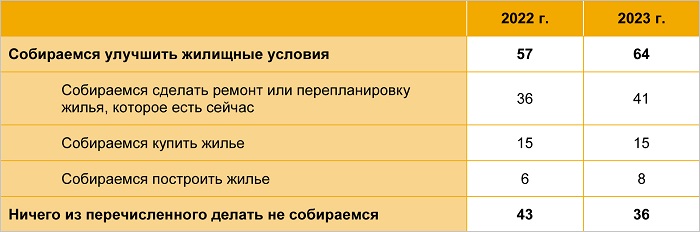 Около четверти опрошенных хотят купить недвижимость, 15% — квартиру, 8% желают приобрести или построить дом.Об улучшении, таким образом, своих жилищных условий больше думают молодые люди от 25 до 34 лет. Среди тех, кто мечтает купить квартиру, их 20%, и, как правило, они уже горожане (18%).Планы построить дом есть у 16% молодых россиян. Больше всего их в Северо-Кавказском федеральном округе (13%).В общей сложности доля тех, кто каким-то образом решает или отремонтировать то, что есть, или найти новое жилье, заметно выросла.В апреле прошлого года их было 57% из числа опрошенных, сейчас 64%. И это несмотря на изменения социально-экономической ситуации в стране.Чаще всего улучшить жилищные условия намерены россияне в возрасте от 31 до 35 лет (68%), люди с высшим образованием (69%) и относительно высоким уровнем дохода (72%).По мнению руководителя исследовательских проектов НАФИ Александры Семеновой, в сложные времена люди чаще задумываются о повышении своей личной финансовой устойчивости. А квартира или дом, безусловно, являются важными ее компонентами.Более того, по мнению эксперта, «недвижимость находится на первом месте в списке надежных и выгодных способов сбережения и приумножения своих средств».15.03.23 АНСБ. Опубликована самая полная карта отечественных IT-решений для проектирования и строительстваРоссийское медиа выпустило самую полную карту отечественных IT-решений для проектирования и строительства. В неё вошли 213 разработокПортал о цифровизации DigitaDeveloper выпустил самую полную карту решений для девелоперов. В неё вошли разработки для планирования и проектирования, закупок, контроля строительства, работы с документами и персоналом.Эксперты собрали 510 решений по строительству и проектированию и исключили разработки, не относящиеся к МКД. Осталось 213 решений, работающих на российском рынке и подходящих для большинства застройщиков.Уже весной Digital Developer выпустит карту для «Маркетинга и продаж» девелоперов, а летом представит решения для эксплуатации и сноса зданий.«По сравнению с прошлым изданием карты радует как появление новых решений, так и качественный рост некоторых хорошо известных, на которые в условиях ухода иностранных компаний стало возлагаться ещё больше надежд.Среди большого количества апдейтов главного российского BIM ПО — Renga можно отметить появление функции совместной работы для большого количества категорий элементов», — Тимофей Лютомский, руководитель отдела информационного моделирования компании PIONEERСправка:Digital Developer — первый в России портал о цифровых технологиях в недвижимости. Выпускает актуальные новости, обзоры мировых proptech-рынков, интервью с застройщиками и разработчиками, мнения экспертов и обсуждение острых тем индустрии.15.03.23 АНСБ. «СОЮЗЦЕМЕНТ» займется отечественным цементным машиностроениемРешением Общего собрания Союза производителей цемента «СОЮЗЦЕМЕНТ» создан Комитет по цементному машиностроению, в который войдут представители предприятий – членов отраслевого объединения. Председателем Комитета избран генеральный директор АО «Бецема» Сергей Трифонов.Деятельность Комитета по цементному машиностроению НО «СОЮЗЦЕМЕНТ» будет направлена на развитие отечественного цеммаша, содействие в реализации государственной политики в сфере импортозамещения в цементной промышленности.В настоящее время уровень зависимости цементной отрасли от импортного оборудования и комплектующих к нему оценивается как крайне высокий. В целях импортозамещения НО «СОЮЗЦЕМЕНТ» считает необходимым развивать отечественное машиностроение для цементной промышленности, осваивая выпуск новых категорий товаров, поднимая характеристики производимой продукции на качественно новый уровень. Не менее важно сформировать перечень оборудования, которое нецелесообразно импортозамещать (в отношении него должны действовать иные механизмы, в частности, параллельный импорт), чтобы четко определить, на каких позициях сконцентрировать усилия отечественного цеммаша.«Эффективная организация такой работы возможна только во взаимодействии производителей оборудования и цементных предприятий ЕАЭС, - комментирует Сергей Трифонов. – Мы объединились на площадке НО «СОЮЗЦЕМЕНТ», чтобы в режиме открытой дискуссии решать отдельные задачи (например, наращивание производства тяговых пластинчатых цепей с оригинальной запатентованной конструкцией) и содействовать поиску путей преодоления проблем цементного машиностроения».15.03.23 ПСК РФ. По нацпроекту продолжат ремонтировать дороги по обращениям жителейБлагодаря национальному проекту «Безопасные качественные дороги» в этом году продолжат ремонтировать городские и сельские улицы, а также участки региональных трасс по обращениям местных жителей. За 4 года по различным федеральным каналам связи получено более 31 тыс. обращений. На 97 % из них даны ответы, остальные находятся в работе. Взаимодействие с населением происходит через официальный интернет-ресурс нацпроекта «Безопасные качественные дороги» (https://bkdrf.ru), сайт «Дорожная инспекция ОНФ / Карта убитых дорог», сообщества нацпроекта в социальных сетях. Люди активно включаются в обсуждения новых объектов, высказывают свои предложения и мнения. Благодаря этому обновляются те дороги, ремонт которых больше всего ждут жители. Так, в Екатеринбурге в этом году специалисты приведут в нормативное состояние участки улицы Старых Большевиков от Краснофлотцев до проспекта Космонавтов, улицы Репина от дома № 17 до Металлургов с транспортной развязкой и улицы Патриса Лумумбы от Братской до Санаторной. Именно на этих объектах акцентировали внимание жители Орджоникидзевского, Верх-Исетского и Чкаловского районов, обратившись к властям муниципалитета. Улица Старых Большевиков является одной из главных транспортных артерий микрорайона Эльмаш, поэтому ее обновление облегчит доступ горожан к различным социальным и медицинским учреждениям, а также обеспечит комфортный и безопасный путь к местам работы и отдыха. Протяженность объекта составляет 1,62 км. На улице Репина к нормативу приведут 1,65 км, на Патриса Лумумбы — 1,08 км. В Республике Марий Эл в перечень объектов национального проекта также вошли участки региональных трасс, на неудовлетворительное состояние которых в своих обращениях указывали местные жители. В новом сезоне будет обновлено покрытие на маршруте Сернур – Новый Торъял. Дорога соединяет Новоторъяльский и Сернурский районы республики, ее длина составляет почти 25 км. Ремонт трассы поможет повысить транспортную доступность в медучреждения района. «В связи с присоединением Новоторъяльской центральной районной больницы к Сернурской ремонт трассы Сернур – Новый Торъял необходим. Кроме того, в поселке Новый Торъял планируется открытие реабилитационного отделения для пациентов после лечения в первичном сосудистом отделении Сернурской ЦРБ и других учреждениях», ― рассказал исполняющий обязанности главы администрации Новоторъяльского муниципального района Денис Таныгин. Также лидер среди обращений ― автодорога Ургакш – Ронга – Морки. Ее начали обновлять в 2021 году, и за это время к нормативам привели 29 км. В этом году преобразится еще один участок длиной 8,4 км. Таким образом, новое, качественное покрытие будет на 37,4 км из 84 км. Планируется, что ремонт продолжится и в следующем году. В Мурманске по итогам обращений жителей был составлен список объектов, которые приведут к нормативу в этом сезоне. Так, новое покрытие появится в Ленинском районе столицы региона возле детской поликлиники № 4. Работы пройдут на участке от дома 88 по улице Александра Невского до Кирпичной. Его протяженность ― около 0,3 км. Пока этот участок дороги грунтовый. В межсезонье жители с трудом добирались до медицинского учреждения, тротуары здесь отсутствуют. Еще два связанных между собой объекта, которые обновят по просьбе жителей ― участки проспекта Героев-североморцев (от проезда Серпантин до Верхне-Ростинского шоссе) и Верхне-Ростинского шоссе (от Героев-североморцев до Старостина). В общей сложности отремонтируют свыше 1,2 км. Дорога соединяет Ленинский и Октябрьский районы Мурманска. Кроме того, это туристический маршрут. С одной стороны открывается вид на Семеновское озеро и парк, с другой ― на Храм Спаса на водах и маяк-мемориал «Погибшим в мирное время морякам». В районе Мурманска, поселке Росляково, обновят улицы Молодежную и Советскую. В Смоленской области тоже в этом году приведут к нормативу несколько дорог по просьбам местных жителей. Одна из них расположена на улице Пригородной в столице региона. Жалобы на ее состояние неоднократно поступали к губернатору. Объект был включен в план ремонта по нацпроекту на этот год. Работы развернутся на участке протяженностью около 1 км. Кроме того, обновят улицу Шевченко. Это маршрут в центральную часть города. Состояние покрытия дороги в последний год заметно ухудшилось. Смоляне просили местные власти обратить внимание на этот объект. И были услышаны. В новом сезоне здесь обновят два участка: от пересечения с Румянцева до Попова и от Кирова до Румянцева. В общей сложности приведут к нормативу более 1,5 км. По просьбе жителей региона отремонтируют и несколько участков областной дороги — «Беларусь» Москва – граница с Республикой Белоруссия» – Хмелита – Холм-Жирковский – Яковлево. Она соединяет сразу три района: Вяземский, Холм-Жирковский и Ярцевский. В общей сложности обновят свыше 23 км.16.03.23 СГ. В Красноярске открылся XI Архитектурно-строительный форум СибириГлавными темами форума станут вопросы кадрового обеспечения строительной отрасли, инноваций в строительстве и переход на ресурсно-индексный метод определения сметной стоимости строительства.Мероприятие организовано Министерством строительства Красноярского края и Национальным объединением строителей (НОСТРОЙ). Участие в нем принимают министры региональных минстроев Сибирского федерального округа.Форум начался с торжественного открытия конкурса профессионального мастерства «Строймастер», который ежегодно проводится НОСТРОЙ и Минстроем России.Состязания пройдут по четырем номинациям: «Лучший каменщик», «Лучший сварщик», «Лучший штукатур», «Лучший монтажник каркасно-обшивных конструкций». Конкурсной комиссии, в состав которой вошли квалифицированные специалисты и эксперты строительной отрасли, предстоит оценить качество выполнения участниками заданий, которые составлены с учетом положений соответствующих профессиональных стандартов.«Мы считаем, что этот конкурс важен, нужен, он позволяет поднять профессионализм, обратить внимание на строительные профессии и очень здорово, что масштаб конкурса развивается и очень здорово, что теперь при помощи СРО он будет проводиться в каждом субъекте Российской Федерации», - сказал Антон Глушков на открытии конкурса.17.03.23 АНСБ. РИМ – это не BIM, не ТИМ и даже не ЦИМ. Это гораздо веселееОбщероссийское совещание по переходу регионов на ресурсно-индексный метод ценообразования в строительстве состоялось сегодня, 16 марта 2023 года на площадке XI Архитектурно-строительного форума Сибири под председательством президента Национального объединения строителей (НОСТРОЙ) Антона Глушкова.Главной темой мероприятия, которое состоялось в рамках расширенного заседания Комиссии по вопросам ценообразования в строительстве Общественного совета при Минстрое России, стали вопросы перехода на ресурсно-индексный метод определения сметной стоимости строительства (РИМ). В заседании приняли участие руководители Минстроя России, ФАУ «Главгосэкспертиза России», а также очно и в режиме видеосвязи более 700 представителей региональных министерств строительства, саморегулируемых организаций и строительных компаний.Присоединившийся по видео-конференц-связи заместитель Министра строительства и жилищно-коммунального хозяйства Российской Федерации Сергей Музыченко обозначил задачи, которые стоят перед отраслью при переходе на ресурсно-индексный метод. Он сообщил, что новый метод определения сметной стоимости строительства применяют уже 7 российских регионов, а во II квартале, как рассчитывает ведомство, на него перейдут еще 10 субъектов РФ. Работа в этом направлении ведется активно, уже есть практические наработки, которые можно анализировать и лучшие – масштабировать. Что касается отраслевых направлений, то переход на новый метод определения сметной стоимости строительства объектов капитального строительства также планируется уже в 2023 году. Сергей Музыченко заверил, что Минстрой России вместе с ФАУ «Главгосэкспертиза России» будут обеспечивать и сопровождать плавный переход на ресурсно-индексный метод (РИМ).Со стороны представителя субъекта выступил заместитель губернатора Новосибирской области Роман Теленчинов. Он сообщил, что основная проблема, по которой подрядчики перестали заходить на объекты, – подорожание стройматериалов, особенно металла. Поэтому регион возлагает очень большие надежды на РИМ. Замгубернатора подчеркнул, что необходимо, чтобы соблюдались интересы и заказчиков, и подрядчиков. «На наш взгляд, цена должна быть справедливой, чтобы подрядные организации не банкротились и получали необходимую рентабельность объектов, а государство при этом понимало адекватность той или иной цены», – сказал Роман Теленчинов.Министр строительства Красноярского края Михаил Рабушко, выступая с приветствием, подчеркнул уникальность региона, которая заключается в том, что в Красноярском крае 13 ценовых зон, 8 из которых находятся в труднодоступных местах, где отсутствует любое дорожное сообщение. Министерством, сообщил он, ведется работа по переходу на РИМ, в частности осуществляется сбор информации о ценах на строительные ресурсы по всем тринадцати зонам.Директор Департамента ценообразования и ресурсного обеспечения строительства Минстроя России Александр Вилков в онлайн-режиме подробно осветил нормативно-правовое обоснование перехода на ресурсно-индексный метод. В частности, докладчик детально остановился на Федеральном законе № 191-ФЗ, ПП № 1452, Приказах Минстроя России № 421/пр, № 326/пр, № 534/пр, № 904/пр, № 915/пр.Также присоединившийся по видео-конференц-связи заместитель начальника ФАУ «Главгосэкспертиза России» по ценообразованию Сергей Лахаев разъяснил требования к подготовке материалов для перехода на ресурсно-индексный метод ценообразования в строительстве. Он напомнил, что Минстроем России были утверждены 25 методик и 10 изменений, еще 10 проектов методик и 1 проект готовятся к утверждению. Докладчик отдельно акцентировал внимание на том, что цена, прежде чем быть рассчитанной и опубликованной в каждом субъекте для конкретной ценовой зоны, проходит несколько этапов верификации: сначала агрегируются и учитываются данные как производителей, так и поставщиков, а затем проходит проверка, в том числе, сопоставление с индексами к однородным группам.Вышедший в онлайн-режиме на связь заместитель начальника Управления сметного нормирования ФАУ «Главгосэкспертиза России» Роман Карпов презентовал Федеральную сметно-нормативную базу – 2022, представив обзор ключевых изменений. Он отметил, что главным отличием новой базы от ФСНБ-2020 является новый уровень цен, сформированный на 1 января 2022 года, а также актуализация ресурсной части сметных норм (ГЭСН). Отдельно докладчик отметил новую выходную форму Федеральных сметных цен на эксплуатацию машин и механизмов (ФСЭМ).Практику реализации ресурсно-индексного метода в Новосибирской области осветила директор ГКУ НСО «Региональный центр мониторинга цен строительных ресурсов Ксения Шрайбер, а в Приморском крае — заместитель директора по ценообразованию КГАУ «Примгосэкспертиза» Анастасия Тетерятникова.17.03.23 АНСБ.К 2025 году больше строительных компаний будут использовать нейросетиПо оценкам, к 2025 году 15-25% строительных компаний в России будут использовать нейронные сети для улучшения различных аспектов своей деятельности, считает гендиректор компании "Формайнд" Павел Гуштюк."Хотя трудно предоставить точные данные о текущем внедрении нейронных сетей в строительной отрасли, ясно, что тенденция движется к более широкому внедрению. Компании осознают потенциал нейронных сетей для оптимизации процессов, снижения затрат и повышения общей эффективности. Поскольку технологии продолжают развиваться, ожидается, что к 2025 году все больше строительных компаний в России и во всем мире будут использовать нейронные сети и другие технологии искусственного интеллекта", — считает эксперт.Он отметил, что Россия является одним из крупнейших строительных рынков в Европе, и по состоянию на 2022 год примерно 3-8% строительных компаний в стране внедрили технологии искусственного интеллекта или машинного обучения.Для сравнения, по состоянию на 2022 год, примерно 5-10% строительных компаний по всему миру внедрили ту или иную форму технологии искусственного интеллекта (ИИ) или машинного обучения (МО).Эксперт считает, что мировой строительный рынок будет оценочно расти на 4,2% в год с 2022 по 2025 год и к 2025 году достигнет стоимости около 11,7 трлн долларов."Этот рост, вероятно, будет способствовать внедрению нейронных сетей в отрасли. По оценкам, к 2025 году 20-30% строительных компаний будут использовать нейронные сети для оптимизации различных аспектов своей деятельности, включая проектирование, управление проектами и распределение ресурсов", — прогнозирует эксперт.По его данным, российская строительная отрасль будет расти на 3,5% в год с 2022 по 2025 год, достигнув к 2025 году стоимости около 390 миллиардов долларов.17.03.23 ЗаНоСтрой. В строительный полдень. Дополнительные средства выделят из бюджета на жильё для молодых учёныхПравительству РФ было поручено выделить в 2023-2025 годах дополнительные средства на жилищные сертификаты для молодых учёных. Соответствующее распоряжение отдал Президент России Владимир Путин, о чём сообщается на официальном сайте Кремля.Расширение жилищной программы для молодых специалистов, трудящихся в научно-образовательной сфере, было анонсировано ранее, в рамках послания Главы государства к Федеральному Собранию от 21 февраля.Предполагается, что на государственную выплату, средний размер которой равен 3,5 миллиона рублей, только в текущем году будут претендовать около 3,4 тысячи человек. Для получения сертификата молодому ученому необходимо проработать научным или научно-педагогическим сотрудником не менее 5 лет, а также иметь кандидатскую или докторскую степень. При этом кандидат наук должен быть не старше 35-ти лет, а доктор наук – не старше 40-ка лет.СТАТЬИ, ИНТЕРВЬЮ12.03.23 АНСБ. От патента до стартапа: российские инноваторы двигают стройку в будущееДва зимних месяца оказались богатыми на изобретения российских инноваторов – двери, ручки, бетоны, асфальтобетоны и системы мониторинга. И не только.Созданы двери с биометрическим замкомКомпания «Феррони», участник Фонда «Сколково», выпустила на рынок инновационный продукт – биометрический замок IDENTI, работающий на принципах отпечатка пальца, обойти который с точки зрения комбинаций просто невозможно. Более трех лет тестирования и испытаний позволили компании стать первой в России, которая смогла реализовать данный проект в промышленном масштабе. В ближайшее время выйдут замки с принципами бесключевого доступа на базе мобильного приложения и замки, определяющие собственника по идентификации лица.Разработана антиковидная дверная ручкаСтартап из Российского университета дружбы народов разработал антиковидную дверную ручку с источником ультрафиолета, который обеззараживает ее поверхность.Антиковидная дверная ручка имеет уникальную конструкцию, а источник ультрафиолета C обеззараживает ее поверхность и убивает 96% вирусов и бактерий за 2,5-3 сек. Источник помещен в трубку из закаленного стекла, а сверху и снизу расположены металлические колпачки, где находятся датчик движения и аккумуляторы.Ресурс бактерицидной лампы составляет 10 тыс. ч. или около 400 дней, при этом ее легко можно заменить.МАТЕРИАЛЫ Создан экологичный клей для изготовления фанерыУченые Пермского Политеха предложили новый способ для изготовления экологически чистых материалов из древесного шпона с помощью пленочного многослойного термопластичного клея на основе полиэтилена и его сополимеров. Он состоит из нескольких слоев, обладающих разными физико-химическими свойствами. Одни слои отвечают за сцепление с древесиной, другие – обеспечивают прочность самого клея.Изготавливать пленочный многослойный клей можно методом многослойной экструзии, т.е. накладывая друг на друга слои расплавленного материала или последовательно укладывая пленки между слоями шпона. Также в него можно добавить дополнительные вещества, которые позволят менять свойства получаемой фанеры. При этом процесс прессования фанеры будет происходить без изменения технологических режимов формования.Таким образом, можно создавать экологически чистые материалы и изделия строительного назначения, которые будут соответствовать ГОСТу.Получен экономичный огнеупорный герметикУченые Пермского Политеха сумели получить материал с уникальным набором свойств – терморасширенный графит благодаря обработке природного графита. Он используется как уплотнитель конструкций, поэтому его жаропрочность имеет первостепенное значение.Чтобы сделать материал огнестойким, его обрабатывают специальными химическими составами. Однако при сильном нагревании или взаимодействии с бензином, маслами или ацетоном образовавшееся на поверхности графита защитное покрытие может вздуться и потрескаться. Поэтому ученые предложили заменить раствор для пропитки и добавить еще один этап обработки графита.Применение этого способа позволяет снизить потери массы после термических испытаний до 2,7-6,9%, что означает более высокую термостойкость изделий. Кроме того, ортофосфорная кислота дешевле, чем, например, додекагидро-клозо-додекаборная. Она производится в больших промышленных объемах, легкодоступна и малотоксична, что позволяет удешевить получение терморасширенного графита.Появился недорогой полупрозрачный бетонОптоволокно, из которого состоит традиционный полупрозрачный бетон, – дорогостоящий материал. Поэтому в Пермском Политехе предложили получать более дешевый бетон с высокой способностью пропускать свет из отходов оргстекла, введя их в бетон в форме прямолинейных элементов кругового профиля. Чем больше «вставок» в бетоне, тем прозрачнее он получится.В качестве вяжущего вещества использовали пуццолановый портландцемент – материал на основе цемента и активной минеральной добавки, который твердеет в воде и во влажных условиях, – с удельным весом 2,7 г/м3. Оргстекло добавили в виде элементов диаметром 5 и 7 мм, которые составили в материале долю 2,5 и 3,5%. В процессе приготовления добавляли воду и пластификатор.Прозрачные элементы размещали в заранее подготовленные отверстия и закрепляли в пазах экспериментальной формы, а затем выравнивали их. Оргстекло укладывали слоями и уплотняли. Его доля составила менее 10% от площади сечения материала.Результаты испытания на сжатие позволили определить, что оргстекло оказало положительное влияние на свойства бетона. Это снизило плотность на 10%, повысило прочность до 36% и уменьшило массу. Применение нового бетона повысит светопроницаемость и снизит экологические риски.Запатентовано устройство и созданный с его помощью пластик будущегоРаботу провели ученые и студенты СПбПУ вместе со специалистами по полимерным материалам России из Института высокомолекулярных соединений РАН. Новый материал может полностью заменить металлы и дерево.Пластик изготавливается путем соединения полимеров с прочными армирующими волокнами. В результате получается материал с металлической прочностью и высоким уровнем термостойкости, что позволяет его использовать во время освоения Арктики.Кроме того, материал можно использовать в 3D-принтере.Разработан тип армирования фундаментных подушек из связных грунтовУченые Пермского Политеха применили самостоятельно разработанный тип армирования фундаментных подушек из связных грунтов, который позволит существенно повысить надежность основания несущей конструкции и при этом сэкономить на материалах.Ученые Политеха в качестве армирующего материала использовали тканый геотекстиль – материал, который увеличивает максимальную нагрузку на грунтовую подушку и способен отлично справляться с перепадами температуры.Для создания фундаментной подушки из связных грунтов отрывают котлован, в нем послойно уплотняют грунтовую подушку, на утрамбованных слоях раскладывают армирующие материалы с переменным шагом. Ближе к фундаменту слои геотекстильного материала располагают чаще, что позволяет снизить деформацию основания и обеспечить его высокую несущую способность. Далее на укрепленной подушке возводят ленточный фундамент.ИНФРАСТРУКТУРА Создана система уличного освещения без электричестваУченые Института теоретической и прикладной механики им. С.А. Христиановича СО РАН (ИТПМ) разработали систему уличного освещения на основе композитных материалов, не требующую электроэнергии. К уже использующимся композитным опорам, которые заменяют стальные или железобетонные столбы, ученые добавили светящийся материал. Это фотолюминесцентный порошок (люминофор), который состоит из алюмината стронция. Такой материал после воздействия на него дневного или искусственного освещения будет излучать свет в течение нескольких часов, тем самым будет виден в ночное время суток.Если из общей массы эпоксидной смолы 17% составляет люминесцентный порошок, то модуль упругости на изгиб материала увеличивается на 21-27% в зависимости от качества порошка, т.е. композит становится жестче.Запатентован способ автономного освещения отдаленных территорий в морозыИркутский национальный исследовательский технический университет (ИРНИТУ) получил патент на новый перспективный способ автономного освещения отдаленных территорий при отрицательной температуре окружающей среды. Методика актуальна для освещения трасс, дорог, улиц и объектов, где отсутствует централизованное электроснабжение.Принцип работы устройства заключается в том, что днем солнце через прозрачный экран нагревает стенки внутри вертикальной трубы с отверстиями в нижней части. Нагретый воздух поднимается вверх, приводя в движение лопасти вентилятора, к которому присоединен вал мешалки, перемешивающей незамерзающую жидкость в емкости. Таким образом, жидкость нагревается, а накопленное тепло преобразуется в электричество с помощью термоэлектрических элементов. Электроэнергия передается на осветительные устройства по мере необходимости благодаря применению датчиков движения. К вентилятору также может быть подсоединен вал ветроколеса, что обеспечит его дополнительное вращение и более эффективную работу устройства.ДОРОГИПредложено строить автодороги с подогревающими слоямиУченые Пермского Политеха предложили в качестве борьбы со снежным покровом и образованием ледяного наката использовать технологию строительства автомобильных дорог с подогревающими слоями.Технология заключается в укладке дополнительного слоя, который включает в себя нагреватели и сеть датчиков, которые отслеживают текущую температуру дорожного полотна. Во время строительства его достаточно просто размотать из рулона и уложить. При этом система подсоединена и к метеослужбе, чтобы быстро среагировать при выпадении осадков, а потребляемая мощность может варьироваться в зависимости от этого фактора.В результате выпавший снег не копится, а мгновенно тает, и дороги имеют больший срок службы.Придумана наноструктура, которая уплотнит пролет мостаПри участии ученых из Сколтеха разработан и исследован наноразмерный датчик, который можно внедрить в пролет моста или любую конструкцию из стекловолоконных полимерных композиционных материалов без запекания ее в автоклаве. Датчик сам разогревается до необходимой температуры путем подведения тока, не увеличивает толщину конструкции и не нарушает свойств композиционного материала, а, напротив, устраняет нежелательные поры. Использовать его можно для мониторинга целостности конструкции или борьбы с обледенением путем нагрева.Подводя к слою нанотрубок ток, можно мониторить по изменению сигнала износ детали для предотвращения аварии. Или нагревать деталь в процессе эксплуатации, чтобы, например, убрать лед. А изготавливать его можно по тому же принципу, нагревая и спекая полимерный композит пропусканием тока без автоклава, который дорог и неэффективно расходует электроэнергию.Кроме того, можно избавиться от проблемы, практически неизбежной при использовании микроразмерных датчиков, а именно их негативного влияния на свойства композита. Механические свойства не только не страдают – они улучшаются.Запатентован безопасный асфальт повышенной прочностиУченые Пермского Политеха предложили использовать ресурсный потенциал бурового шлама в качестве замены минерального порошка при производстве асфальтобетона. Кроме того, новый метод позволит достичь снижения себестоимости производства дорожного покрытия.В буровом шламе нет превышения предельно допустимой концентрации содержания тяжелых металлов в подвижной форме. Полученные физико-механические свойства образцов асфальтобетона соответствуют требованиям ГОСТа. Буровой шлам придает асфальтобетону необходимую прочность, повышает вязкость нефтяного битума и снижает техногенную нагрузку на окружающую среду. Для производства дорожно-строительного материала не требуется изменять технологию его приготовления на асфальтобетонном предприятии. Смесь готовят так: предварительно высушенный буровой шлам для распределения в составе асфальтобетонной смеси тщательно перемешивают с минеральными материалами – природным песком, щебнем, после чего смесь нагревают до температуры 165-175 град. После этого в смесь вводят битум и перемешивают в течение 3 мин. в мешалке принудительного типа при температуре 150°С.В Якутии испытают модификатор асфальтобетонаВ Якутии приступили к реализации проекта с использованием морозостойкой разработки портфельной компании «РОСНАНО» — «НТС». Модификатор асфальтобетона серии «Эладорм» будут использовать при капремонте автодороги «Вилюй».Технологами компании подобран и испытан состав целевых и функциональных добавок, которые позволят в условиях вечной мерзлоты обеспечить сохранение эластичности асфальтобетона и таким образом повысить устойчивость дорожного покрытия к пониженным температурам и трещинообразованию.В июле состоится укладка опытного участка длиной 500 м. Затем в течение нескольких лет будет проводиться мониторинг. ТЕХНОЛОГИИ Ход строительства будет контролировать «Цифровой диспетчер»Его начнут внедрять на столичных стройках, а создали сервис российские разработчики. Это облачная система, позволяющая контролировать все процессы на строительной площадке: управлять работой спецтехники, контролировать местоположение по GPS без установки оборудования, обмениваться и согласовывать документы, согласовывать выплаты, мониторить факт отработанных часов оператором.С помощью «Цифрового диспетчера» можно экономить до 1 млн руб. в день – именно столько стоят сутки простоя спецтехники на объекте.Эксплуатировать объекты можно теперь «по-умному»Первое отечественное мобильное приложение Explo-IT внедрено на ряде крупных социальных объектов Москвы – эта программа позволяет осуществлять мониторинг и управление стройкой на всех этапах. Оно разработано с использованием технологии NFC и QR-кодов.Приложение создает цифровой двойник объекта для его последующей «умной» эксплуатации. ТИМ-модель можно использовать в качестве полноценного источника данных: отслеживать с ее помощью конструктивные элементы, инженерные системы и единицы оборудования, а также вовремя выявлять любые неполадки, получая сигналы от системы диспетчеризации и умных датчиков напрямую.Кроме того, Explo-IT позволяет контролировать расход материалов, в электронном виде составлять график приема-передачи инженерных систем в эксплуатацию, формировать цифровой паспорт объекта недвижимости и не только. Приложение сокращает расходы на техническое содержание объекта, уменьшает трудозатраты на создание отчетности, помогает оперативно устранять любые неполадки и не дает простаивать системам жизнеобеспечения здания.На стройках используют технологию лазерного сканированияНа объектах реновации в Норильске для цифрового контроля строительно-монтажных работ рабочие используют технологию лазерного сканирования. Она в автоматическом режиме выявляет отклонения строящегося объекта от исходной 3D-модели. Сама технология мониторинга работает с облаком точек и встроенными в него 360-панорамами – их получают с помощью наземных LiDAR-сканеров. А аналитика используется в качестве дополнительного инструмента контроля строительно-монтажных работ.Лазерные лучи через систему внутренних зеркал попадают на поверхность реальных объектов в поле зрения сканера. Для каждой точки на поверхности, куда дотянулся луч, записываются координаты по трем осям, реальный цвет и интенсивность. За одну секунду сканер производит от 100 тыс. измерений. Всего на съемку строительной площадки уходит 1 день.Облако точек привязывается к геодезическим координатам строительной площадки, и к работе приступает искусственный интеллект: алгоритмы машинного обучения очищают облако точек от шумов и посторонних предметов на площадке, сопоставляют его с исходной 3D-моделью объекта и отражают с помощью цветовой кодировки, какие элементы построены или не построены. А также показывают, какие геометрические отклонения есть по факту у уже построенных элементов. Иоланта Вольф09.03.23 ИА Строительство. Технический заказчик — структура лишняя или полезнаяПравильное управление строительными проектами — залог успешной их реализации.Сегодня функции и задачи технического заказчика не всегда до конца ясны даже строителям. Многие из них сомневаются, что для их работы нужна такая структура, и обходятся без нее. Вот только результаты не всегда позитивные. Между тем, многолетний опыт показывает: там, где действует (причем, не формально) техзаказчик, дела идут лучше, чем там, где его нет.Зачем нужен техзаказчикДавайте разберемся, зачем нужен технический заказчик, каковы его обязанности и функции. Он от имени застройщика заключает договоры о выполнении инженерных изысканий, о подготовке проектной документации, о строительстве, реконструкции, капитальном ремонте объектов капитального строительства. Также в его задачу входит подготовка задания на выполнение указанных видов работ, предоставление лицам, выполняющим инженерные изыскания, осуществляющим подготовку проектной документации, строительство, реконструкцию, капитальный ремонт объектов капитального строительства, материалы и документы, необходимые для выполнения указанных видов работ. Технический заказчик утверждает проектную документацию, подписывает документы, необходимые для получения разрешения на ввод объекта капстроительства в эксплуатацию.С 1 июля 2017 года, согласно ГК РФ, функции технического заказчика по договору в большинстве случаев могут выполняться организациями, которые являются членами саморегулируемых организаций (СРО) в области инженерных изысканий, архитектурно-строительного проектирования и строительства. В настоящий момент в профессиональной среде наиболее часто используются три основных термина для именования компаний, участвующих в управлении строительством: заказчик-застройщик, технический заказчик, строительный контролер.Наибольшее количество таких компаний зарегистрировано в Москве и Московской области, а также в Санкт-Петербурге и Ленинградский области, что объясняется как объемами строительства, так и уровнем деловой активности данных регионов в целом. Всего же в стране по состоянию на ноябрь 2022 года 1441 организация, имеющая право на осуществление такой деятельности.Кто и зачемКто и зачем прибегает к услугам техзаказчика? По наблюдениям Хусейна Плиева, партнера группы компаний «Смарт инжениринг», если бюджет строительства доходит до 500 млн рублей, то заказчику следует задуматься о том, чтобы прибегнуть к услугам технического заказчика. Если же смета превышает 1 млрд рублей, то сделать это следует обязательно.Если использовать техзаказчика с самого начала, то можно избежать многих неприятностей. В первую очередь это относится к этапу проектирования. По словам Хусейна Плиева, рынок проектирования в России низко маржинален, в среднем рентабельность колеблется вокруг нулевой отметки. Это отражается на уровне проектирования. Во многих организаций хромает система управления, там не умеют использовать накопленный опыт. При этом нередко проектные компании делают проекты уникальных объектов. В этих условиях особое значение приобретает техническое задание, и техзаказчик должен принимать в его написании активное участие. Он должен определять бюджет строительства, его сроки. От этого зависят проектные решения, используемое оборудование, где и как его можно закупить.Для техзаказчика важно понимать, что к написанию техзадания полезно привлекать уже на этом этапе будущих эксплуатантов объекта, а если их еще нет, то использовать консультации организаций, которые имеют такой опыт.В России заказчик строительства обычно старается сэкономить на проектных работах, недостаточно платит проектантам, что потенциально ведет к закладыванию ошибок, исправление которых затем может стоить дорого. Отсюда так важна работа техзаказчика с проектными организациями.Кто лучше думает в начале, тот лучше живет в концеОдна из насущных задач, которая стоит перед строительным комплексом, сокращение сроков инвестиционно-строительного цикла. Согласно Стратегии развития стройкомплекса России, инвестиционный срок должен быть уменьшен на 30%, а длительность самого строительства — на 20%. По словам директора по развитию компании «К4», к.т.н. Елены Колосовой, деятельность техзаказчика должна быть направлена на реализацию этих задач. Надо четко уяснить, что каждый день задержки со сдачей объекта — это потерянные деньги. При этом практика показывает, что практически любые затраты, направленные на снижение сроков строительного периода, окупаются.Казалось бы, что это выгодно всем, однако 44-ФЗ ставит строительные компании в сложную ситуацию. Если такая фирма что-то и сэкономит, то ей от этого нет никакой выгоды, поэтому у строителей мало стимулов так поступать.Более того, у строительных компаний основная стратегия во время тендеров всячески обосновать увеличение объемов СМР. В таких условиях ни о какой экономии не может быть и речи.Между тем, остается острой проблема снижение сроков строительства. Хорошо известен способ справиться с этой проблемой — это формирование на объекте сети календарно-сетевых графиков. Причем, у каждого из них своя задача.Сегодняшняя практика показывает, что техзаказчик зачастую пытается спихнуть эту работу на строительную компанию. А тот, кто разрабатывает такие графики, делает это под себя, закладывает в них то, что выгодно ему. Поэтому, считает эксперт, техзаказчик должен выполнять эту работу самолично, исходя из девиза: кто лучше думает в начале, тот лучше живет в конце. Если изначально не думать о том, как будет функционировать стройка на протяжении всей ее работы, плохо будет всем.Все должно быть продумано, прописано досконально в контракте с техзаказчиком, иначе затем начнется неразбериха. В лучшем случае даже если будут выполнены эти графики, то только для отчетов, а не для текущей деятельности. По документам все будет хорошо, строительство продвигается успешно, а в реальности все станет разваливаться. Поэтому техзаказчику нужно наладить два процесса: организовать эффективное управление строительством и составить систему календарно-сетевых графиков, подчеркивает Елена Колосова.Государство экономит на техзаказчикеЧтобы техзаказчик стал реальным и важным участником строительного процесса должен сформироваться соответствующий рынок. Существует ли он в России и если да, то, в каком состоянии? Это далеко не праздные вопросы, от ответа на них в немалой степени зависит ситуация во всем огромном стройкомплексе.Компания Strategy Partners провела исследование «Технический заказчик в строительстве», которое охватило все регионы страны. В его основу положены онлайн-опросы представителей компаний, оказывающих услуги технического заказчика.Что же вывело исследование? Практика реализации проектов и контрактных схем показывает размытость функционала, закрепленного договорными отношениями за каждым из них. Прямая корреляция между названиями сторон договоров и поручаемыми обязанностями отсутствует, имеет место как расширение, так и сужение понятия с точки зрения объема услуг.По отношению к объектам строительства одна и та же компания в рамках различных проектов может выступать как заказчиком, так и исполнителем функций технического заказчика (32%) либо выполнять функции технического заказчика на собственных объектах, являясь их заказчиком-застройщиком (38%). Более чем две трети компаний, выступающих в качестве технического заказчика на собственных объектах, также оказывают данные услуги по договорам. Тем не менее, более половины опрошенных (56%) выступают только в роли исполнителя услуг.Строительный контроль — одна из функций технического заказчика, однако для ее выполнения может быть привлечена и отдельная организация. Более половины технических заказчиков (58%) оказывают полный комплекс услуг, а четверть наряду с функциями по техническому управлению проектом в целом оказывают услуги строительного контроля (без выполнения других функций).В ходе исследования подтвердилась гипотеза о принципиальном различии подходов при определении стоимости услуг, связанных с выполнением функций технического заказчика, для объектов, финансируемых с привлечением средств бюджетной системы Российской Федерации и коммерческих объектов.В целом выявлено, что начальная цена услуг для бюджетных строек в среднем определяется на уровне 1,15% от стоимости строительно-монтажных работ (СМР) и 4,61% от стоимости проектно-изыскательских работ (ПИР), а тендерное снижение может составлять до 86 и 30% соответственно.Стоимость услуг технического заказчика, по данным официальных сайтов компаний, находится в диапазоне 1–4% от бюджета проекта по нижней границе до 3–8% — по верхней границе. Медианный диапазон определяется от 1,5 до 3,75%. При этом рекомендуется уточнять стоимость услуг по запросу, а большинство компаний не указывает прямо даже ценовые ориентиры.Сопоставимый результат был получен и в ходе онлайн-опроса представителей коммерческих организаций, оказывающих услуги технического заказчика. Здесь среди основных ценообразующих факторов участники опроса выделили уровень заработной платы в регионе строительства и продолжительность строительства (данные факты посчитали важными и очень важными 63% опрошенных). Также респонденты считают важной стоимость строительства (50% опрошенных).Реже других принимаются во внимание функциональное назначение объекта и региональные (географические, климатические, этнокультурные и иные) особенности региона строительства. Более трети опрошенных указали, что данные факторы имеют минимальное значение или не имеют его вообще.С точки зрения используемых методов определения стоимости услуг техзаказчика самым популярным признан расчет по собственной калькуляции планируемых затрат. Как часто или всегда используемый его отметили 44% опрошенных, но одна четвертая респондентов не использует его вообще или использует редко.Определение стоимости услуг технического заказчика в процентах от стоимости строительства, несмотря на очевидную простоту и удобство расчета, а также отсутствие законодательных ограничений на коммерческих проектах, используется редко. Только 25% указали на данный метод как на основной, при этом 44% респондентов, наоборот, отметили, что метод не используется совсем или используется крайне редко ввиду недостаточности объективной статистики и, следовательно, высокого риска некорректного определения цены.В целом стоимость услуг технического заказчика при строительстве коммерческих объектов оценивается выше, чем при строительстве объектов с использованием бюджетных средств — более чем в 2 раза.В этой связи Михаил Ермилов, партнер Strategy Partners и руководитель исследования, отмечает, что на технического заказчика возлагается большая ответственность за эффективное управление строительным процессом. Он играет важную роль организатора, который осуществляет взаимодействие между всеми участниками строительства — инвесторами, заказчиками-застройщиками, проектировщиками, подрядчиками и согласующими инстанциями — с целью достижения соответствия объекта строительства его технико-экономическим и технико-эксплуатационным качествам, предусмотренным проектными и нормативными требованиями. Поэтому необходимы механизмы премирования компании, осуществляющей функции техзаказчика, за успешную реализацию проекта, экономию средств и ресурсов, сокращение сроков от идеи до ввода в эксплуатацию, внедрение и использование передовых решений и прогрессивных технологий, в том числе на государственных строительных объектах, что в целом может способствовать выведению строительного сектора на принципиально новый уровень.Пять правилЛюбопытные советы дает техзаказчикам кандидат юридических наук Константин Егоров. Он выводит пять основных правил, как следует им вести себя на рынке.Первое правило — техзаказчику не следует брать на себя больше функций, чем это нужно для выполнения его прямых обязанностей; не стоит превращаться де-факто в генерального подрядчика.Второе правило — не заключать договоры на различные виды работ от своего имени, тем самым техзаказчик берет на себя дополнительные обязательства.Третье правило — обычно в договорах с техзаказчиком нет условий по изменению сумм оплаты в связи с дополнительными объемами работ. Поэтому целесообразно дробить обязательства по срокам и видам деятельности, определяя за каждый этап свое вознаграждение.Четвертое правило — если в договоре отсутствуют функции стройконтроля со стороны техзаказчика, то в случае каких-то нарушений с него могут быть взысканы убытки.Пятое правило — при отсутствии в договоре функции стройконтроля работа техзаказчика по его требованию может быть приостановлена.Марк Горский.13.03.23 ЗаНоСтрой. Владимир Пасканный: Современная непростая ситуация в экономике и политике открывает перед изыскательским сообществом окно возможностейПредставители инженерных и строительных специальностей, должны понять, что личная гражданская мобилизованность, выраженная в готовности демонстрировать высокий уровень ответственности, профессионализма и конкурентоспособности, должна стать осознанной необходимостью. И более того – условием выживания на многие годы и десятилетия вперёд. С такими словами обратился к сообществу вице-президент Национального объединения изыскателей и проектировщиков, член Совета НОПРИЗ, председатель комитета по инженерным изысканиям, президент Ассоциации саморегулируемая организация «Центральное объединение организаций по инженерным изысканиям для строительства «Центризыскания» (Ассоциация СРО «Центризыскания», СРО-И-003-14092009) Владимир Пасканный. Каким образом предлагается достичь такого результата, разбирался наш добровольный эксперт из Ростова-на-Дону.В предыдущие периоды профессиональное сообщество строительной отрасли России сделало всё возможное, чтобы установить нормальные партнёрские отношения с коллегами из самых разных стран, в том числе из Украины, отметил Владимир Иванович в своей программной статье для журнала «Вестник инженерных изысканий». Сейчас, когда продолжение этих профессиональных контактов существенно осложнено, задачей инженеров-строителей, а также изыскателей и проектировщиков стало участие в укреплении безопасности и обороноспособности нашей страны. И, безусловно, восстановление нормальной жизни на территориях, пострадавших от боевых действий.Господин Пасканный уверен, что необходимо сделать акцент на активизации внутренних профессиональных возможностей и оптимизации всех производственных процессов в строительной отрасли. Изыскатели могли бы сыграть в этом очень важную роль.Одной из главных системных проблем, препятствующих развитию всей отрасли, стало недопонимание роли и ценности инженерных изысканий и архитектурно-строительного проектирования с точки зрения более рациональной организации всех строительных процессов.Руководители, ответственные за распределение инвестиционных ресурсов, зачастую не готовы делать ставку на грамотного проектировщика. Инвесторы пытаются по максимуму экономить на проектных, а тем более изыскательских работах и решениях. В ответ на это инженеры-изыскатели пытаются проводить изыскания «на бумаге», а проектировщики, не утруждая себя, выдают шаблонные и полусырые решения. Возникает порочный круг. С точки зрения исполнителя, качество плохое, потому что низкая оплата, а с позиции инвестора – нет смысла платить много, потому что качество всё равно плохое.В итоге за работы платят как можно меньше, а все возможные недоработки, влияющие на безопасность объекта, просто «заливают» большим количеством бетона. Такой подход на массовом уровне вполне «проходил» в период высоких цен на нефть и доступных финансовых ресурсов. Но эта экономическая модель осталась в прошлом, считает вице-президент Национального объединения изыскателей и проектировщиков.Сегодня, по его мнению, на государственном уровне основополагающие стратегические решения уже приняты. Стратегия развития строительной отрасли и жилищно-коммунального хозяйства Российской Федерации на период до 2030 года с прогнозом до 2035 года ставит задачу формирования и развития цифровой системы управления жизненным циклом объектов капитального строительства, городского и жилищно-коммунального хозяйства, отвечающей современным отраслевым вызовам. Большое внимание уделено вопросам развития градостроительного планирования.По мнению Владимира Пасканного, всё это вместе позволяет надеяться, что инвесторы в ближайшие годы придут к пониманию, что небольшое увеличение расходов на ранних стадиях жизненного цикла, когда проводятся инженерные изыскания, обосновываются градостроительные документы и разрабатывается проект, приводит в дальнейшем к существенной экономии на этапах строительства и эксплуатации.Таким образом, изыскатели и проектировщики уже сегодня должны брать курс на продвижение своих лучших практик. Есть очень много примеров, когда профессионализм изыскателей позволял существенно снизить расходы на реализацию всего строительного проекта. Максимально широкое распространение информации об этих профессиональных достижениях, во-первых, будет хорошим стимулом для самих изыскателей, уверен Владимир Иванович.Более широкое применение лучших практик на следующем этапе должно сопровождаться появлением новых сметных нормативов, которые учитывают современные методы производства работ. Также повышению достоверности результатов изыскательских работ могло бы способствовать более широкое применение лучших практик контроля качества. Комитет НОПРИЗ по инженерным изысканиям на данном этапе выступил с инициативой разработки стандарта по контролю качества выполнения работ по инженерным изысканиям, а также стандарта по проведению внешнего контроля качества инженерных изысканий.Таким образом, резюмирует глава СРО «Центризыскания», современная непростая ситуация в экономике и политике открывает перед изыскательским сообществом окно возможностей, которым можно и нужно воспользоваться, чтобы повысить престиж профессии, поднять на новый уровень качество инженерных решений и способствовать курсу на реформирование строительной отрасли.15.03.23 За-Строй. Благими намерениями дорога в СРО выложенаИстория о том, чем кончается беспроблемное вступление в саморегулируемую организацию «за один день»Сегодняшняя утренняя почта порадовала нашу редколлегию любопытным письмом, автор которого приложил копии многих документов и попросил опубликовать своё послание под псевдонимом Инсургент. Выполняем просьбу внештатного автора. Уважаемая редакция!Может быть, прочтут эту статью члены СРО, о которой пойдёт речь ниже, и поищут по закоулкам своих офисов чувство собственного достоинства и воспротивятся, наконец, беззаконию и несправедливости в отношении себя, любимых.А может быть, прочтут эту статью и правоохранительные органы и заинтересуются: а куда и кому СРО перечисляет средства из фонда с красивым названием «Фонд взаимопомощи», а также другие собираемые с членов средства.Итак, начну повесть о самой заботливой СРО – Ассоциации Саморегулируемой организации «Межрегионизыскания» (ИНН 7838290396), что зарегистрирована в славном городе Санкт-Петербурге.Не каждая СРО может похвастаться количеством членов почти в 2 тысячи. Но ещё меньше саморегулируемых организаций могут похвалиться тем, что в СРО создан «Фонд взаимопомощи» членам.Хотя, нет, приношу извинения: слова «членам» нет в названии Фонда. Просто «Фонд взаимопомощи». И это честно. Честно, что не указано Фонд помощи «кому». Но ведь кому-то этот Фонд помогает?!Согласно Положению о фонде взаимопомощи (утв. решением Правления от 17 февраля 2021 года, протокол № 07-03-ПП/21, вопрос 4), в Ассоциации дополнительно к членским взносам для членов установлен некий ежемесячный целевой взнос в размере 2.000 рублей на формирование Фонда взаимопомощи.В пункте 1.3. Положения указано, что Фонд создан в целях реализации основных целей деятельности Ассоциации, установленных требованиями статьи 55.1 Градостроительного кодекса Российской Федерации. А в пункте 2.1 цели уже несколько иные: возникновение чрезвычайной или непредвиденной ситуации, события, повлекшего необходимость в таких средствах; возникновение потребности в получении мер поддержки.В общем всё туманно и обтекаемо прописано в Положении.Вы можете, конечно, возразить. Чего придираться к форме? Допустим, много в документе ляпов, противоречий и недосказанности. Но дело-то правильное – поддержка членов в трудную минуту… Что опять-то Вам не так?Ну, во-первых, дело в том, что получить средства из указанного Фонда, вероятно, могут лишь избранные. Так сказать, особы приближённые. По крайней мере, Положение изложено аж на двух листах, то есть малоинформативное, а процедуры и порядок выдачи, по сути, отданы на усмотрение правления Ассоциации, которое, кстати, состоит из целых трёх членов. И, заметьте, что это при количестве членов СРО почти в 2 тысячи компаний – юридических лиц и ИП.Данное обстоятельство наряду с обязательностью взносов в Фонд делает такие взносы для подавляющего большинства членов этой СРО обыкновенными бесполезными для них поборами.А во-вторых, решение о формировании такого фонда принято с нарушением как федерального законодательства, так и Устава самой Ассоциации.Так, согласно статье 26 ФЗ «О некоммерческих организациях», в НКО могут быть регулярные и единовременные поступления. Если членские или целевые взносы оплачиваются с какой-то периодичностью, то они, соответственно, являются регулярными, а не единовременными. В Положении о Фонде взаимопомощи в пункте 2.2. указаны 2 тысячи рублей в месяц. Какой это взнос? Правильно. Регулярный. Хоть и целевой, но регулярный. Это важно.Теперь смотрим, что указано в статье 55.10 Градостроительного кодекса РФ. В пункте 4 статьи 55.10 ГрК РФ чётко указано, что установление размеров вступительного и регулярных членских взносов, а также порядка их уплаты – это исключительная компетенция общего собрания членов СРО. Таким образом, Положение о Фонде взаимопомощи, как минимум, в этой части незаконно и недействительно, так как утверждено правлением Ассоциации, а не общим собранием членов.Вообще, на мой взгляд, создание любых фондов (формирование имущества) – это исключительная компетенция общего собрания членов, а не постоянно действующего коллегиального органа управления (Совета, правления и прочее).Теперь рассмотрим Устав Ассоциации. Может, в нём что-то есть в оправдание формирования Фонда взаимопомощи правлением?В пункте 6.1 (пп.1) Устава утверждение взносов (любых) относится к исключительной компетенции общего собрания членов Ассоциации.И то же самое находим в пункте 11.2.4 Устава!!!Принципы формирования и использования имущества также входят в компетенцию общего собрания членов.В разделе 12 Устава, посвящённом правлению Ассоциации, в компетенцию правления также не входит принятие решений о формировании каких-либо имущественных фондов. А Положение о Фонде взаимопомощи, как внутренний документ, не следует путать с решением о формировании такого фонда! Это разные правовые институты.Про Фонд взаимопомощи как таковой в Уставе вообще нет ни слова. Нет никакой попытки, чтобы придать ему хоть какой-то легитимный статус и обозначить его место в системе формирования имущества СРО.То есть у членов Ассоциации никто не спрашивал, а нужен ли им вообще такой Фонд, готовы ли они в нём участвовать и по сколько платить? В такой ситуации можно смело утверждать, что целевые взносы на формирование Фонда взаимопомощи в Ассоциации – это ни что иное как незаконные поборы.Также хочу обратить внимание наших читателей на следующее, что сразу бросилось в глаза при изучении документов Ассоциации, и, в частности, протоколов правления. Кроме того, что Ассоциация Саморегулируемая организация «Межрегионизыскания» самая заботливая, правление указанной СРО ещё и самое трудолюбивое. Заседают его три члена, решают проблемы Ассоциации и, надо думать, её членов почти каждый день! По крайней мере, протоколы заседания правления составляются именно с такой регулярностью.А заседают всё-таки члены правления реально или нет? Верить или не верить в это? Мы не верим, а Вы, как пожелаете.Известно, что Федеральный закон «О саморегулируемых организациях» запрещает СРО заниматься предпринимательской деятельностью. В этой связи коммерческая деятельность СРО обычно «стремится к нулю».Обычно саморегулируемые организации размещают «свободные» денежные средства на депозитных счетах банков. Убыточной такая деятельность вряд ли может быть. Между тем, согласно отчёту о финансовых результатах за 2021 год, Ассоциацией Саморегулируемой организацией «Межрегионизыскания» были получены проценты в размере 2.131.000 рублей, в то время как некие прочие расходы составили аж 4.389.000 рублей. Таким образом, сформировался убыток (!) в размере 1.754.000 рублей, что представляется неким нонсенсом и возникают большие вопросы к тому, как именно данная саморегулируемая организация формировала свой финансовый результат и не имело ли место нарушение раздельного учёта доходов и расходов по целевой и коммерческой деятельности?Отчётность саморегулируемой организации подлежит обязательному аудиту. Аудиторское заключение по данной СРО также размещено в ГИРБО. В разделе «ключевые вопросы аудита» аудитор этой организации сообщает, что полученная сумма членских взносов существенно не отличается от запланированной. И всё. Вот и всё, что увидел важного в отчётности уважаемый аудитор. Организация получает деньги, деньги относительно немалые, они уходят неизвестно куда (по крайней мере из отчётности не понятно, куда они уходят). В пояснительной записке к бухгалтерской отчётности об этом ни слова, в отчёте о целевом использовании средств – указание на загадочные целевые мероприятия.Согласно отчёту о целевом использовании средств размер полученных целевых средств составил 208.997.000 рублей (в том числе членские взносы в размере 193.491.000 рублей). При этом основной расходной статьёй, как это ни странно, являются расходы на некие целевые мероприятия. Общий размер таких расходов составил 156.034.000 рублей (85% всех расходов). При этом в отчёте не конкретизируется, что это за мероприятия, хотя такая информация представляется существенной и значимой для пользователей этой бухгалтерской отчётности, а аудитор обошёл вопрос стороной.Вывод. Большая часть денег уходит неизвестно куда, согласно официальной бухгалтерской отчётности, размещённой в ГИРБО. И возникает обоснованный вопрос: уж не «прачечная» ли это?Но есть и другой, более важный вопрос: почему 2 тысячи членов этой СРО молчат и платят, платят и молчат?15.03.23 ИА Строительство. Деревянные многоквартирные дома – из дерева ли они?Накануне многие СМИ комментировали информацию от Минстроя России о грядущем строительстве у нас многоэтажных домов из дерева, не подозревая, что под деревом у нас порой понимают его использование в разных видах: брус, клееный брус, фанера (USB), клееное дерево (щиты), деревянные модули и др. Несмотря на то, что полного пакета разрешительной документации на строительство многоэтажных домов из дерева еще нет, он только разрабатывается, такие дома уже строятся, но многоэтажными их назвать пока нельзя. Многоэтажный (например, в 9 этажей) дом на все 100% из дерева построить нельзя. Давайте очень коротко разберемся – почему?Дома для крепостных крестьянВ период царствования Екатерины II наш зодчий Матвей Казаков (1738–1812) предложил матушке-императрице строить для её крепостных крестьян дома из деревянных щитов, как сейчас говорят, по сборно-щитовой технологии, которую сам зодчий и разработал. Екатерина Великая от предложения отказалась, посчитав, что это слишком дорого и технология такого строительства у нас была утеряна, но через некоторое время была применена в северной Америке.Возвращение в РоссиюЭти технологии более чем через 200 лет, то есть в начале нулевых годов уже нашего века, пытались продвигать в России иностранные компании из Австрии и Канады. Тогда, в нулевых годах, были представлены  дома с железобетонным каркасом. Но в силу разных причин у них тогда не получилось. И вот через 20 лет после первого «нашествия» этих технологий мы поняли, что леса у нас много и почему не попробовать.Первый блин комом?Возьмем для примера то, что публично объявлено. В Новосибирске в 2022 году построен 16-ти квартирный, 4-х этажный жилой дом из дерева. Деревом оказалась толстая фанера, стены внутри – гипсокартон, фасад – утеплитель и специальные водостойкие панели. Цена квадратного метра – 50 000 рублей, что делает эту технологию очень привлекательной. Чем не цена для социального жилья! Но можно ли назвать этот дом полностью деревянным?Второй пример. В Вологодской области построили два дома, собранных из клееного дерева перекрестным способом (технология CLT, см. фото ниже),снаружи утеплив каменной ватой, закрыв ее специальными водостойкими панелями. Эти дома с большей уверенность можно назвать деревянными, хотя, если судить по видео, стены внутри квартир не все деревянные. О стоимости квадратного метра ничего не сообщается, что дает основания предположить, что цена будет рыночной, то есть высокой.Условно - высотные деревянные домаРечь идет о строительстве у нас в будущем многоквартирных домов из дерева высотой в 9 и выше этажей (для дерева высотные, для бетона – нет). Построить абсолютно весь дом (например, в 9 этажей) из дерева не получиться. Такие дома обязательно должны иметь прочный каркас (скелет здания), на который и крепятся деревянные панели. Как правило, при этом используется железобетонный каркас для всего здания или все 9 и более этажей «ставят» на бетонную панель первого (нулевого) этажа, которая в свою очередь крепится через бетонные колонны с фундаментом здания. (см. фото ниже). То есть каркас 9-этажного здания может быть весь из железобетона (особенно в сейсмоопасных районах), а может  быть только для первых этажей дома.Но и это еще не все. 9 этажей – это лифт, который перемещается в шахте из железобетона. Шахта эта служит еще одной инженерной конструкцией, которая увеличивает устойчивость всего каркаса здания. (см. фото выше). Таким образом, дом делается прочным и устойчивым. В таком деревянном доме стены тоже утепляются снаружи, а вся инженерная сеть (вода, тепло и электричество) «прячутся» в стены и в пол. По канадской технологии все стены внутри здания – это деревянные панели, которые могут (по желанию) иметь разные оттенки по цвету (см фото ниже). Все панели в обязательном порядке обрабатываются строительной химией от огня и прочих неприятностей. Пол и потолки – это тоже деревянные панели с чистовой отделкой (в Вологде полы наливные).Деревянные модулиЭта технология повторяет давно применяемую технологию модульного домостроения как у нас (например, компанией Кнауф с 2015 года), так и в других странах. Изготовление модулей осуществляется на производстве, на стройку они доставляются только для сборки. (см. фото ниже).Эта технология менее популярна в отличие от технологии сборки деревянных щитов склеенных перекрестным образом.Плюсы и минусыО плюсах жизни в деревянной квартире такого дома говорят много и нет необходимости повторяться. О минусах говорят реже, а они все же есть. Не будем углубляться в дебри недостатков, а возьмем лишь один момент, о котором мало кто задумывается. Если у вас в квартире все стены – это деревянные щиты одного и того же цвета, а вы хотите иметь цвет стен разный (кухня, детская комната, гостиная, с/у и прочее), то вы должны понимать, чем вам это «грозит» в последствии.Минстрой и деревоПочему отраслевое министерство вдруг взялось осваивать такое строительство? Ответ прост – оно старается дать возможность применять различные технологии строительства в России, тем более, что архитекторов, которые могут и хотят работать с деревом, у нас достаточно, а реализация всех их замыслов ограничивалась одним словом – нельзя. Будем надеяться, что в самом ближайшем будущем это «нельзя» уйдет в прошлое.Александр Гусев15.03.23 За-Строй. И снова гения не ценят...Глава СРО «АИИС» требует в судебном порядке признать недействительными решения XVI съезда Российского союза промышленников и предпринимателейКак шутят злые языки, любая контора без записного оппозиционера – как деревня без дурачка. Эта поговорка, разумеется, не имеет никакого отношения к уважаемому президенту Координационного совета СРО «АИИС» Михаилу Богданову. Тем не менее широкая саморегулируемая общественность в последнее время начала немного волноваться за здоровье Михаила Игоревича, пропавшего с информационных радаров.Всё ли хорошо у него? Неужели матёрый правдоруб и борец с системой вдруг угомонился и вместо привычных судов, платных статей и жалобных писем во все инстанции стал заниматься такими скучными материями, как инженерные изыскания и внедрение независимой оценки квалификации? Спешим успокоить публику – всё как обычно, наш герой работает в своём привычном ритме и снова ведёт бой кровавый, святой и правый. На сей раз, правда, не с НОПРИЗ, а с РСПП.А именно требует господин Богданов в судебном порядке признать недействительными решения XVI съезда Российского союза промышленников и предпринимателей. За то, что РСПП набрался наглости, не оценил по достоинству высокие организаторские и моральные качества Михаила Игоревича и дерзнул не выбрать его в состав своего правления.Сам Съезд проходил ещё в июне 2022 года. Одним из вопросов повестки которого было утверждение изменений в составе коллегиального органа управления. Согласно предусмотренной внутренними документами РСПП процедуре, до утверждения на Съезде кандидат в состав правления предварительно должен быть избран на одно из вакантных мест.Список кандидатов утверждается постановлением правления РСПП. Михаил Богданов, которому для решения своих задач очень нужно было попасть в число руководителей этой влиятельной общественной организации, в списке так и не оказался, поскольку не набрал нужное количество голосов.Обидевшись на нелюбовь к своей персоне со стороны РСПП, любитель аббревиатур с буквами «И» отправился в суд. И там потребовал отменить вообще все решения Съезда, мотивируя это тем, что часть делегатов участвовала в Форуме дистанционно в режиме видеоконференции. Истец сослался на существенное нарушение порядка проведения Съезда, влияющее на волеизъявление его участников, поскольку у делегата Михаила Богданова отсутствовала возможность полноценно участвовать в мероприятии и выражать своё мнение по вопросам повестки дня.Рассмотрев исковые требования, Таганский районный суд города Москвы установил, что Устав РСПП допускает при проведении Съезда применение информационно-телекоммуникационных технологий, в том числе, видеоконференцсвязи. Делегатам Форума дважды (24 и 28 июня 2022 года) по электронной почте направлялись необходимые документы и материалы. Соответствующие рассылки были сделаны и в адрес СРО «АИИС», руководителем которой является господин Богданов. При этом делегаты, принявшие участие в Съезде в формате видеоконференции, задавали выступающим вопросы и голосовали в текстовом чате сервиса «Zoom».При принятии решения, суд также учёл, что к исковому заявлению, поданному СРО «АИИС» не присоединились иные члены РСПП. Хотя пункт 6 статьи 181.4 Гражданского кодекса РФ требует, чтобы все участники Съезда были заблаговременно уведомлены о намерении одного из них обратиться в суд с подобным иском. Кроме того, при голосовании по вопросам повестки дня, единственный голос Михаила Богданова поданный «против» не мог повлиять на принятие съездом решений.В итоге Михаила Игоревича с его забавным иском отправили за дверь, указав, что Съезд проходил в полном соответствии с российским законодательством и уставными документами самой организации. В принципы которой, к сожалению, не входит создание условий особого благоприятствования персонально для гражданина Богданова.Эксперты отмечают, что глава «АИИС» с завидной регулярностью пытается оспорить неприятные для него лично решения Съездов общественных организаций, со ссылкой на удалённый режим проведения. В 2015 году он безуспешно пытался оспорить решение о реорганизации Национальных объединений саморегулируемых организаций изыскателей и проектировщиков. В августе 2019-го – участвовал в столь же безуспешной попытке признать недействительными решения VII Всероссийского Съезда НОПРИЗ от 26 апреля того же года. И каждый раз получал новый щелчок по носу и уроки юридической грамотности, однако, судя по всему, обучаемость не относится к главным достоинствам нашего героя.Интересно, конечно бы, узнать, как же проходят общие собрания самой СРО «АИИС»? Наверняка, там никогда не практикуется ни использование доверенностей, ни средства видеоконференцсвязи, и почти тысяча членов этой саморегулируемой организации лично приезжают на встречу, чтобы напрямую пообщаться со своим руководством. И делали они это даже в разгар карантинных мероприятий? Впрочем, как известно на примере членских взносов, в своей собственной вотчине Михаил Игоревич не столь щепетилен и не так требователен, как в отношении других организаций.Что же, можно только поразиться способностям господина Богданова заводить новых друзей и создавать себе позитивный имидж. За время своих судов и газетных войн он последовательно успел перебить все тарелки в отношениях сначала с НОИЗ, потом с НОПРИЗ и даже с Минстроем, а теперь ещё добавил в свой фан-клуб весьма серьёзных и влиятельных старичков из РСПП. Которые если раньше и не особо представляли, с кем имеют дело, то теперь составили себе вполне чёткое представление.От редколлегии можем только порекомендовать Михаилу Игоревичу не останавливаться на достигнутом, и, в соответствии с современными трендами, возглавить РСПП в изгнании, пригласив в своё альтернативное сообщество других недовольных российскими реалиями предпринимателями. Например, Евгения Чичваркина, Михаила Ходорковского, Леонида Невзлина, братьев Дмитрия и Алексея Ананьевых и других выдающихся представителей бизнес-сообщества, среди которых Михаил Богданов будет выглядеть крайне органично, да и вообще станет своим в доску. А что, опыт выступления на оппозиционных каналах и стажировки в США уже есть. Остальное приложится!16.03.23 АНСБ. Как заманить студентов и работников на стройку? - Ответ искали в Красноярске16 марта в Красноярске в рамках XI архитектурно - строительного форума Сибири состоялось расширенное заседание общественного совета при министерстве строительства Красноярского края «Кадры для строительной отрасли» (при участии Отраслевого консорциума «Строительство и Архитектура»).Организаторами мероприятия выступили министерство строительства Красноярского края и Национальное объединение строителей (НОСТРОЙ). Заседание прошло под председательством руководителя  Общественного совета при министерстве строительства Красноярского края Николая Глушкова.Открывая заседание, Николай Глушков отметил, что этого дня Общественный совет ждал давно, на двух последних заседаниях обсуждали проблему обеспечения кадрами строительной отрасли, и сегодня к заседанию и обсуждению подключились федеральные организации. Нужно понять, почему не самые лучшие школьники идут в строительные институты, почему после окончания вузов и колледжей молодежь не идет на стройки, почему престиж отрасли такой низкий? В Стратегии -2030 записано, что залогом развития строительной отрасли и повышения производительности труда является цифровизация и повышение квалификации кадров строительной отрасли. Но главным все-таки остаются именно кадры, потому что даже цифровизация невозможна без людей.Ректор Национального исследовательского университета «Московский государственный строительный университет» Павел Акимов подчеркнул, что в стране есть несколько сильных профильных университетов в области строительства  – это относится и к Сибирскому федеральному университету. Сегодня МГСУ занимается разработкой стратегии подготовки кадров для строительной отрасли до 2035 года, и после того, как начали работу, стремительные изменения вносили поправки в эту концепцию. В мае 2022 года Россия вышла из Болонской системы, в послании президента России 21 февраля с.г. было заявлено, что нужно возвращаться к традиционной системе подготовки кадров. Все это учтено в Стратегии подготовки кадров-2035, кроме того, она увязывается с основными документами стратегического планирования строительной отрасли. Сегодня в отрасли занято почти 400 тысяч организаций, около 6,5 млн человек, и подготовка кадров все больше выходит на первый план.  Сегодня кадровая потребность в отрасли очень высока – в ней не хватает около 1 млн человек, и это при том, что около 80% рабочих строительных специальностей не имеют базового образования. В стране осталось 7 профильных строительных университетов, и за последние 10 лет это количество сократилось вдвое. Ежегодный выпуск составляет 30 тысяч студентов вузов и 45 тысяч – выпускники колледжей. При этом до строек доходит не более 50% всех выпускников, хотя после вузов студенты гораздо чаще идут в строительные компании.Представляя стратегию, Павел Акимов рассказал о структуре и основных положениях документа. В центре Стратегии – не только высшее и среднее базовое образование, но и непрерывное самообразование и повышение квалификации всех участников строительного процесса. Также в Стратегии представлены современные тенденции и перспективы развития строительного образования с учетом современных технологий, в том числе внедрения технологий информационного моделирования, цифровизации отрасли и инноваций.Если говорить о популяризации строительных профессий, то это весьма непростая задача, потому что тот образ строителя, который сформирован в обществе, далек от того, чтобы привлекать в стройку абитуриентов. Эту тенденцию обязательно нужно менять. Этому могут способствовать и отечественные программные продукты, которые сейчас внедряются в стройку. При этом нет ни одного расчетного комплекса, который позволял бы оценить прочность и надежность строительных конструкций – все программные продукты здесь исключительно зарубежного происхождения.В данный момент обсуждается «постболонская» система отраслевого образования, на которую должны перейти наши вузы с учетом того, что бакалавриат и магистратура продолжат еще некоторое время действовать. Предлагается основное количество студентов обучать в рамках 5-летнего специалитета, но сохранить и бакалавриат для подготовки управленцев среднего и нижнего уровня. Опыт показывает, что самые подготовленные для работы по специальности – это именно выпускники специалитета, однако для расширения цифр приема на 1 курс на бюджетной основе нужно будет вносить существенные изменения в цифры, которые «спускает» в вузы по специалитету Минобразования России. Отраслевое сообщество поддерживает такой переход, и теперь важно получить поддержку и от Минстроя России, и от Минобразования.Директор по развитию – руководитель Проектного офиса Ассоциации «Национальное объединение строителей»  Елена Парикова  отметила, что согласно Стратегии развития строительной отрасли-2030 подготовка кадров выделена как одна из ключевых задач. Поскольку дефицит кадров для отрасли стоит очень остро, требуется решение этой задачи, исходя из ресурсов Национального объединения строителей и всей отрасли в целом. НОСТРОЙ активно участвует в решении проблемы подготовки кадров для отрасли, причем в краткосрочной, а также средней и долгосрочной перспективе.Если говорить о глобальном подходе, то необходимо работать с собственной системой образования, убрать перекосы в сроках обучения в средних и высших учебных заведениях, в контрольных цифрах приема абитуриентов, а также уделять повышенное внимание подготовке преподавателей. Очень важно привлекать экспертов и лидеров отрасли для работы со студентами, тем более, что  эта тема перекликается с темой наставничества – 2023 год объявлен президентом России Годом педагога и наставника. Нужно привлекать ярких лидеров отрасли к подготовке программ и преподаванию в вузах, тогда происходит смешение сильной академической школы и лидеров бизнеса, которое очень привлекательно для студентов.Если говорить о повышении квалификации действующих специалистов, особенно в области цифровизации, то здесь НОСТРОЙ и МГСУ внедрили и развивают Школу заказчика, она очень популярна, еще и потому, что туда внедрена независимая оценка квалификации. А в 2023 году планируется запустить Школу подрядчика, которая будет направлена, прежде всего, на повышение квалификации генеральных подрядчиков и управляющих строительными процессами.Если говорить об удовлетворении самых острых потребностей в рабочих строительных кадрах, то здесь НОСТРОЙ продолжает развивать программы обучения и привлечения квалифицированных строителей из стран Центральной Азии. Этой программе уже больше года, но сегодня сняты все административные барьеры для такой работы как в России, так и в странах-донорах, и программа должна заработать очень активно, особенно в Узбекистане и Таджикистане.Также налаживается взаимодействие НОСТРОЙ с Китаем, Кубой  и Киргизией в части подготовки и привлечения зарубежных кадров на стройки России.Заместитель руководителя Аппарата НОПРИЗ, председатель Комитета Российского союза строителей по развитию профессионального образования и содействию занятости в строительной отрасли Надежда Прокопьева представила предложения НОПРИЗ по развитию интегрированных учебных программ «колледж-вуз» и программ специалитета в вузах. Кроме того, она остановилась на роли системы независимой оценки квалификации в формировании высокопрофессиональной среды в строительной отрасли, а также на роли отраслевых национальных объединений в работе Консорциума строительных вузов. Н.Прокопьева напомнила о работе НОПРИЗ над профессиональными стандартами для отрасли, в том числе, по организации инженерных изысканий и архитектурно-строительного проектирования – они постоянно актуализируются и дополняются, а также разрабатываются новые необходимые документы. А четыре основных профессиональных стандарта легли в основу системы независимой оценки квалификации для специалистов, включенных в Национальный реестр специалистов строительной отрасли.Президент НОПРИЗ Анвар Шамузафаров особенно подчеркнул, что сейчас в системе профессионального образования происходят большие изменения, и это обязательно отразится на подготовке кадров для строительной отрасли. Тем более, что только строительная отрасль сейчас показывает позитивные результаты, на которые должна ориентироваться вся экономика страны.Анвар Шамузафаров напомнил, что раньше финансирование техникумов и колледжей шло из Госстроя России, и в начале 2000-х годов таких средних учебных заведений было более 100. Но затем ссузы передали на уровень регионов, и это привело к тому, что количество строительных колледжей уменьшилось в два раза, а сейчас  ситуация с кадрами приобретает критический характер.Несмотря на это, отрасль показывает чудеса развития. Но для того, чтобы сократить инвестиционно-строительный цикл, нужно резко уменьшать административные барьеры и резко увеличивать полномочия и компетенции специалистов. А для этого нужно вносить огромные изменения в законодательство. Поэтому НОПРИЗ ведет активную работу с Комитетом Государственной Думы по строительству и ЖКХ в части подготовки пакета таких законодательных изменений. Все решения в области развития и  регулирования отрасли должны принимать профессионалы, не нужно на уровень постановлений правительства России или федеральных законов выносить узкоспециализированные вопросы – это дело отраслевого сообщества и квалифицированных специалистов. И чем выше их полномочия и требования к ним, тем выше будут достижения отрасли. По мнению президента НОПРИЗ, для решения кадровой проблемы нужно увеличивать количество строительный вузов, а средние специальные учебные заведения нужно опять переводить на уровень государственного федерального финансирования. Не нужно заимствовать кадры за рубежом – у нас есть население, которое можно успешно готовить для строительной отрасли.Лариса Поршнева16.03.23 ИА Строительство «От импортозамещения к импортоулучшению» Миссия бизнеса по формированию будущегоОбразование и бизнес все больше сближаются друг с другом. Эта тенденция не быстрая и не простая, но она диктуется потребностями рынка. Успех тут во многом зависит от того, как поведут себя крупные компании; сумеют ли они так повлиять на образовательный процесс, что учебные заведения начнут готовить не просто людей с дипломами, а востребованных специалистов. Свой взгляд на ситуацию и возможные подходы к решению этих вопросов нашей редакции  рассказал Сергей Галкин, руководитель направления по работе с учебными заведениями ГК «СиСофт» (CSoft). – Сергей, нужно ли бизнесу активно идти в образовательную сферу?– Еще 10 лет назад вендоры не особо уделяли внимание образовательной сфере. Считалось, что им достаточно производить качественный продукт: это оборудование, программное обеспечение или инжиниринговые услуги, а заказчику достаточно этот продукт приобрести. При этом подготовка кадров для применения и эксплуатации этого продукта считалась делом государства, и ни вендор, ни покупатель в этот процесс не вмешивались. Но технологии постоянно усложнялись, и в какой-то момент стало ясно, что оставлять на самотек обучение специалистов уже нельзя. И компании – разработчики ПО, кто действительно заботится о своем долгосрочном развитии на десятки лет вперед, стали активно взаимодействовать с образовательными организациями. Действительно, кто как не изобретатель новой технологии, процесса или изделия может научить профессионально работать с ним? Это общемировая тенденция. Россия тут ничем не выделяется из большинства развитых стран.– Зарубежные компании, которые ушли из России, кажется, именно так себя и вели. Это верно?– Это так. Могу сослаться на свой опыт, я работал в компании «Сименс» и занимался такими проектами. Сама компания пришла в российское образование в 2015 году, когда осознала, что нужно активно учить студентов работе с имеющимися у нее технологиями. Это был прямой запрос, даже требование, от заказчиков. Это был интересный опыт, и хотя то, что реализовывал «Сименс», по своей специфике отличается от того, чем занимается ГК «СиСофт», но сам подход можно и нужно использовать.– Сегодня в мире идет четвертая промышленная революция, какие вызовы и изменения для системы образования она несет?– В первую очередь эти перемены вызваны повсеместной цифровизацией. Для этого процесса характерны иновационность, скорость изменений, быстрое появление и устаревание технологий и решений и ряд других факторов. Сам процесс можно сравнить с технологическим цунами: с одной стороны, огромный объем предложений по цифровизации, с другой – далеко не все эти решения действительно полезны и необходимы бизнесу. Соответственно, такие условия формируют новые, особые требования и вызовы для образования: это и модульный гибкий подход при обучении специалистов с формированием уникального трека для учащегося даже при потоковом обучении, это и быстрое внедрение новых образовательных программ, это и обучение технологиям, которые только планируются к выходу на рынок, и многое другое.– В этой связи хочется у вас спросить, почему для дальнейшей карьеры вы выбрали ГК «СиСофт»? Насколько это связано с тем, что компания хочет активно работать в сфере образования?– Прекрасно понимая задачи, которые стоят перед современным образованием, я как раз и ставил основной своей целью работу в компании, которая сможет реализовать такие потребности. Для меня важно, что ГК «СиСофт» работает на долгосрочную перспективу и формирует рынок будущего. Позиции компании позволяют определять на нем многие тренды на годы вперед. Это касается напрямую и сферы образования. Далеко не все компании работают с учебными заведениями, это в основном относится к лидерам отрасли. А работать с образованием – значит формировать задел в среднем на 7–15 лет. Это связано с тем, что образовательный цикл достаточно длительный: время на разработку методических материалов, плюс обучение преподавателей и непосредственно само время обучения. Такой серьезный объем работы не могут позволить себе «временщики» или маленькие фирмы. Да, это требует немалых затрат, но такой подход создает уверенность в своем будущем, формирует рынок завтрашнего дня, ведь мы обучаем тех, кто будет работать на нем через 10–15 лет.– Какой вы видите роль ГК «СиСофт» в сфере образования?– Вопрос непростой, до недавнего времени у компании не было комплексной образовательной программы. Но есть тот уровень, от которого можно идти вперед. Сейчас настал момент для систематизации всех этих усилий, а от этого многое зависит. Работа с образованием содержит два направления: краткосрочное и долгосрочное, его еще можно назвать стратегическим.Краткосрочные задачи связаны с тем, что сейчас на рынке большая нехватка квалифицированных специалистов, особенно со знанием технологий информационного моделирования. Это новое направление требует и новых знаний. Даже хорошие профессионалы в строительной области могут не обладать хорошими познаниями в сфере IT. Рынку срочно требуются люди, которые бы совместили эти две специализации.Долгосрочная работа – это работа, наверное, даже государственной важности: формирование большого количества специалистов разного уровня и квалификации со знаниями технологии формирования и ведения информационных моделей. Только так мы сможем реализовать задачу, поставленную правительством как по цифровизации строительной отрасли, так и по созданию цифрового двойника страны.– Как вы оцениваете положение с образованием в сфере информационного моделирования?– С одной стороны, проникновение технологий формирования и ведения информационных моделей в образование не очень велико, и это конечно минус, но с другой стороны, я вижу колоссальный интерес как со стороны учебных заведений, так и со стороны учащихся. Это вдохновляет работать еще больше и еще интенсивнее, чтобы как можно быстрее обеспечить отрасль квалифицированными кадрами. При этом мы должны работать, да и уже активно работаем, со всеми уровнями образовательной системы страны: это и университеты, и колледжи, и организации дополнительного профессионального образования.Если посмотреть на текущий статус, то сегодня практически вся подготовка по технологиям информационного моделирования направлена на обучение проектировщиков. Надо понимать, что максимальный эффект от ТИМ может быть достигнут при комплексном полноценном внедрении в строительный процесс на всех этапах. Ведь окончательное формирование ИМ происходит именно при строительстве. Это значит, что и мастера, прорабы, да и простые рабочие тоже должны иметь навыки работы с ИМ, пусть и на достаточно простом уровне.Исторически у нас была и есть отличная подготовка как инженеров, так и IT-специалистов, но они между собой не пересекались. Каждый говорил на своем языке, а нам необходимо сделать так, чтобы строитель прекрасно понимал возможности технологий информационного моделирования, а IT-специалист обеспечивал полноценную поддержку, инструментарий. При этом они бы понимали возможности друг друга, могли ставить реализуемые и корректные задачи. Отсюда получается, что задача нашей учебной программы – сосредоточиться не только на нескольких видах специальностей, а иметь максимально широкий охват и при этом найти критерии оптимальности знаний по каждой специальности.Если вернуться к вопросу об изучении ТИМ, то пока мы в начале пути. В ведущих вузах есть такие направления, но они должны быть в каждом высшем учебном заведении, где есть строительные специальности. Это крайне важно, так как долго вузы находились в компьютерном вакууме, в итоге у нас далеко не всегда выпускались нужные рынку специалисты. Это привело к колоссальной нехватке кадров, а у тех, что есть, квалификация не отвечает запросам работодателей. Во многом это объясняется устаревшим подходом к формированию учебных программ. Между тем цифровизация настолько изменила ситуацию, что если раньше мы говорили, что надо одновременно с выпуском инновационной продукции или ПО заходить и к заказчику, и в образование, то сейчас ситуация складывается так, что сначала надо идти в образование, чтобы к моменту, когда заказчик захочет купить или внедрить что-то новое, должен уже существовать пул специалистов для реализации и эксплуатации этих новых решений.– Какие задачи уже реализованы ГК «СиСофт»? С какими вузами налажены партнерские отношения?– На текущий момент мы активно работаем с более чем 70 вузами, и это список растет каждый день. Если говорить о партнерских отношениях, то сейчас мы подписали соглашение с 10 вузами, и не планируем останавливаться. Что касается наших текущих задач, то у нас разработана комплексная программа по работе с образовательными учреждениями. В нее входит предоставление бесплатного ПО для учебных и научных целей, методические пособия, включая видеоуроки, техническую документацию и другие материалы по данной тематике. Также мы готовы проводить обучение преподавателей. С рядом вузов мы прорабатываем индивидуальные программы сотрудничества, разрабатываем и реализуем дорожную карту взаимодействия. Например, наше участие в профориентационных мероприятиях для школьников, участие в хакатонах, конкурсах или олимпиадах. На самом деле, треков гораздо больше, с каждым вузом они свои.– Можете назвать вуз, с кем у вас реализовано наиболее тесное сотрудничество?– Вы знаете, очень непростой вопрос. Я бы, наверно, назвал все вузы, с кем мы работаем. Дело в том, что в каждом учебном заведении есть своя изюминка, свой дух и свои традиции подготовки. И для меня важно обеспечить доступность современных технологий информационного моделирования вне зависимости от размера, расположения, названия или формы собственности вуза.– Что можно отметить нового в вашей работе?– У нас запускается специальный портал univer.mscad.ru, он предназначен для преподавателей и студентов. Это будет полноценный сервис по поддержке образования: на нем будут размещаться различные новости и информация. Еще в разработке большой комплекс методических пособий, ведем переговоры с ведущими вузами, кто бы мог их написать. Речь практически идет об учебниках, после их написания, мы будем их использовать в целях обучения, в том числе и преподавательского состава.Самая главная цель всех наших усилий – обеспечить появление специалистов с качественными знаниями технологии информационного моделирования. А так как мы являемся представителями компании «СиСофт», то заинтересованы, чтобы они умели работать с нашим ПО, в частности с Model Studio CS. Тем самым мы потенциально увеличиваем сбыт нашего продукта. Мы хотим в каждом регионе иметь свой образовательный форпост, на котором бы готовились нужные нам специалисты.Беседовала Елена ВладимироваКуликов М.М. 17.03.23